EDITAL DE LICITAÇÃO Nº 23/2021MODALIDADE – PREGÃO ELETRÔNICOSEI 19.00.6160.0002868/2021-28UASG – 590001ENDEREÇO ELETRÔNICO: www.comprasgovernamentais.gov.brDATA: 01/10/2021HORÁRIO: 14 horasObs: Não havendo expediente ou ocorrendo qualquer fato superveniente que impeça a realização do certame na data marcada, a sessão será automaticamente transferida para o primeiro dia útil subsequente, no mesmo horário e endereço eletrônico, salvo comunicação do Pregoeiro em sentido contrário.		O CONSELHO NACIONAL DO MINISTÉRIO PÚBLICO, sediado no Setor de Administração Federal Sul – SAFS, Quadra 2, Lote 3, Ed. Adail Belmonte, CEP 70070-600, torna público, por meio do Pregoeiro Marciel Rubens da Silva e sua equipe de apoio, designados pela Portaria nº 85, de 3 de maio de 2021 do Exmo. Senhor Secretário-Geral Adjunto do Conselho Nacional do Ministério Público, que no dia 01 de outubro 2021, às 14 horas (horário de Brasília-DF), ou no mesmo horário do primeiro dia útil subsequente, na hipótese de não haver expediente nessa data, através do endereço eletrônico www.comprasgovernamentais.gov.br, que realizará licitação do tipo MENOR PREÇO POR ITEM/LOTE, na modalidade de PREGÃO ELETRÔNICO, execução indireta, empreitado por preço unitário, visando a contratação de empresas para fornecimento imediato de equipamentos e materiais necessários para a expansão e adequação do parque de áudio e vídeo, aquisição de acessórios de informática, de equipamentos para aulas interativas e de fotografia, bem como de equipamentos de videoconferência, estes específicos para uso corporativo e totalmente compatíveis com as soluções da Microsoft, conforme o padrão de Tecnologia da Informação adotado no Conselho Nacional do Ministério Público, conforme condições e especificações estabelecidas no Termo de Referência, sendo EXCLUSIVA ÀS MICROEMPRESAS – ME e EMPRESAS DE PEQUENO PORTE – EPP nos os itens 12, 38, 39, 40 e 41). A presente licitação será regida pela Lei nº 10.520 de 17/07/2002 e Lei nº 8.666 de 21/06/1993, pelo Decreto nº 10.024, de 20/09/2019, e Lei Complementar nº 123 de 14/12/2006, no que couber, com as devidas alterações, e demais normas pertinentes.1 – CONDIÇÕES PRELIMINARES1.1 O Pregão eletrônico será realizado em sessão pública, por meio da INTERNET, mediante condições de segurança – criptografia e autenticação – em todas as suas fases. 1.1.1 Em caso de discordância existente entre as especificações deste objeto descritas no COMPRASNET e as especificações técnicas constantes deste Edital, prevalecerão as constantes do Edital.2 – DO OBJETO		 2.1 A presente licitação tem por objeto a contratação de empresa para o fornecimento imediato de equipamentos e materiais necessários para a expansão e adequação do parque de áudio e vídeo, aquisição de acessórios de informática, de equipamentos para aulas interativas e de fotografia, bem como de equipamentos de videoconferência, estes específicos para uso corporativo e totalmente compatíveis com as soluções da Microsoft, conforme o padrão de Tecnologia da Informação adotado no Conselho Nacional, conforme especificações constantes do Anexo I (Termo de Referência) e as condições estabelecidas, que fazem parte integrante deste edital, para todos os fins e efeitos:Termo de Referência - Anexo I;Planilhas de Custos e Formação de Preços – Anexo II;Declaração de Regularidade - Anexo III;4.   Termo de Garantia e Assistência Técnica - Anexo IV.3 – DAS CONDIÇÕES GERAIS PARA PARTICIPAÇÃO	3.1 Poderão participar desta licitação, empresas que explorem ramo de atividade compatível com o objeto licitado, atendam às condições exigidas neste Edital e seus anexos e estejam devidamente credenciadas, por meio do sítio www.comprasnet.gov.br, para acesso ao sistema eletrônico. 3.1.1 Os itens 12, 38, 39, 40 e 41 serão EXCLUSIVOS ÀS MICROEMPRESAS – ME e EMPRESAS DE PEQUENO PORTE – EPP, qualificadas como tais nos termos do art. 3º, da Lei Complementar nº 123/2006 e em observância ao disposto no art. 6º, Decreto nº 8.538/2015.Não poderá participar desta licitação:a)  consórcio de empresas, qualquer que seja sua forma de constituição;	b) empresa apenada com a suspensão temporária de participação em licitação e impedimento de contratar com o CNMP;c) empresa apenada com o impedimento de licitar e contratar com a união;d) empresa declarada inidônea para licitar ou contratar com a Administração Pública, nos limites determinados pelo inciso IV do art. 87 da Lei nº 8.666/93;e) empresa em processo de falência ou sob regime de concordata, concurso de credores, dissolução ou liquidação;f) empresa em regime de subcontratação.3.2.1 Para fins do disposto na alínea “d” do item 3.2, entende-se por ADMINISTRAÇÃO PÚBLICA, a administração direta e indireta da União, dos Estados, do Distrito Federal e dos Municípios, abrangendo inclusive as entidades com personalidade jurídica de direito privado sob controle do poder público e das fundações por ele instituídas ou mantidas.	3.3 Todos os documentos exigidos na presente licitação devem estar em nome da empresa licitante e no prazo de validade estabelecido pelo órgão expedidor competente, quando for o caso.	3.4. O licitante será responsável pela veracidade e legitimidade das informações e dos documentos apresentados em qualquer fase do procedimento licitatório e da consequente contratação, sob as penas da lei.3.5 Não poderão participar deste Pregão empresas que tenham em seu quadro societário cônjuge(s), companheiro(s) ou parente(s) em linha reta, colateral ou por afinidade, até o terceiro grau, inclusive, dos membros ocupantes de cargos de direção ou no exercício de funções administrativas, assim como de servidores ocupantes de cargos de direção, chefia e assessoramento vinculados direta ou indiretamente às unidades situadas na linha hierárquica da área encarregada da licitação, conforme disposto na Resolução CNMP nº 37/2009, com as alterações promovidas pela Resolução CNMP nº 172/2017.	4 – DO CREDENCIAMENTO4.1 O Credenciamento é o nível básico do registro cadastral no SICAF, que permite a participação dos interessados na modalidade licitatória Pregão, em sua forma eletrônica.4.2 O cadastro no SICAF deverá ser feito no Portal de Compras do Governo Federal, no sítio www.comprasgovernamentais.gov.br, por meio de certificado digital conferido pela Infraestrutura de Chaves Públicas Brasileira – ICP - Brasil.4.3 O credenciamento junto ao provedor do sistema implica a responsabilidade do licitante ou de seu representante legal e a presunção de sua capacidade técnica para realização das transações inerentes a este Pregão.4.4 O licitante responsabiliza-se exclusiva e formalmente pelas transações efetuadas em seu nome, assume como firmes e verdadeiras suas propostas e seus lances, inclusive os atos praticados diretamente ou por seu representante, excluída a responsabilidade do provedor do sistema ou do órgão ou entidade promotora da licitação por eventuais danos decorrentes de uso indevido das credenciais de acesso, ainda que por terceiros.4.5 É de responsabilidade do cadastrado conferir a exatidão dos seus dados cadastrais no SICAF e mantê-los atualizados junto aos órgãos responsáveis pela informação, devendo proceder, imediatamente, à correção ou à alteração dos registros tão logo identifique incorreção ou aqueles se tornem desatualizados.	4.5.1 A não observância do disposto no subitem anterior poderá ensejar desclassificação no momento da habilitação		4.6 Tratando-se de microempresa ou empresa de pequeno porte (ME ou EPP), para que essas possam gozar dos benefícios previstos nos capítulos V, da Lei Complementar 123, de 14/12/2006, é necessário que, à época do credenciamento, manifestem cumprir plenamente os requisitos para classificação como tal, nos termos do art. 3º do referido diploma legal.		4.7. Quem prestar declaração falsa na manifestação de que trata o item anterior sujeitar-se-á à penalidade prevista no item 11 deste Edital.5 – DO ENVIO DA PROPOSTA DE PREÇOS5.1. Os licitantes encaminharão, exclusivamente por meio do sistema, concomitantemente com os documentos de habilitação exigidos no edital, proposta com a descrição do objeto ofertado e o preço, até a data e o horário estabelecidos para abertura da sessão pública, quando, então, encerrar-se-á automaticamente a etapa de envio dessa documentação5.2 O envio da proposta, acompanhada dos documentos de habilitação exigidos neste Edital, ocorrerá por meio de chave de acesso e senha.5.3. Os licitantes poderão deixar de apresentar os documentos de habilitação que constem do SICAF, assegurado aos demais licitantes o direito de acesso aos dados constantes dos sistemas.5.4 As Microempresas e Empresas de Pequeno Porte deverão encaminhar a documentação de habilitação, ainda que haja alguma restrição de regularidade fiscal e trabalhista, nos termos do art. 43, § 1º da LC nº 123, de 2006.5.5. Incumbirá ao licitante acompanhar as operações no sistema eletrônico durante a sessão pública do Pregão, ficando responsável pelo ônus decorrente da perda de negócios, diante da inobservância de quaisquer mensagens emitidas pelo sistema ou de sua desconexão. 5.6. Até a abertura da sessão pública, os licitantes poderão retirar ou substituir a proposta e os documentos de habilitação anteriormente inseridos no sistema5.7. Não será estabelecida, nessa etapa do certame, ordem de classificação entre as propostas apresentadas, o que somente ocorrerá após a realização dos procedimentos de negociação e julgamento da proposta.5.8. Os documentos que compõem a proposta e a habilitação do licitante melhor classificado somente serão disponibilizados para avaliação do pregoeiro e para acesso público após o encerramento do envio de lances.5.9. Concluída a etapa de lances, a empresa detentora do menor lance deverá encaminhar sua proposta contendo as especificações detalhadas do objeto, no prazo máximo de 2 (duas) horas, contada do encerramento da etapa de lances, com preços unitários e total atualizados (no máximo com duas casas decimais) em conformidade com os lances eventualmente ofertados. A comprovação dar-se-á, preferencialmente, por meio da opção “Enviar Anexo” do sistema Comprasnet, ou para o endereço eletrônico licitacoes@cnmp.mp.br.5.9.1 Antes de findo o prazo para envio da documentação acima estabelecido, este poderá ser prorrogado, a critério do pregoeiro, por solicitação escrita e justificada do licitante, via chat no COMPRASNET.	5.9.2. Prazo de validade da proposta não poderá ser inferior a 60 (sessenta) dias, a contar da data de sua apresentação;	5.9.3. A especificação deverá ser clara e completa, ou seja, detalhamento do objeto, observadas as especificações básicas constantes do Termo de Referência – Anexo I do Edital;5.9.4 Preço unitário e total, de acordo com os preços praticados no mercado, conforme estabelece o art. 43, inciso IV, da Lei nº 8.666/93, expresso em moeda corrente nacional (R$), considerando as quantidades constantes do Anexo I deste Edital;	5.10 Os Preços unitário e total, devem ser compatíveis com os preços praticados no mercado, conforme estabelece o art. 43, inciso IV, da Lei nº 8.666/93, em algarismo e por extenso, expresso em moeda corrente nacional (R$), considerando as quantidades constantes na planilha do Anexo I deste Edital;		5.11 A apresentação da proposta implicará na plena aceitação, por parte do proponente, das condições estabelecidas neste Edital e seus anexos.5.12. Serão desclassificadas as propostas que não atendam às exigências do presente Edital e seus anexos, que sejam omissas ou que apresentem irregularidades insanáveis.5.13. Serão desclassificadas as propostas e excluídos os lances que ofereçam preços excessivos ou inexequíveis, podendo o Pregoeiro realizar diligências para averiguação dos mesmos.5.13.1. Consideram-se preços manifestamente inexequíveis aqueles que, comprovadamente, forem insuficientes para a cobertura dos custos decorrentes da contratação pretendida;5.13.2 A inexequibilidade dos valores referentes a itens isolados da planilha de custos e formação de preços não caracteriza motivo suficiente para a desclassificação da proposta, desde que não contrariem exigências legais.5.13.3 O ônus da prova da exequibilidade dos preços cotados incumbe ao autor da proposta, no prazo de cinco dias úteis contados da notificação.06 – DA RECEPÇÃO E DIVULGAÇÃO DAS PROPOSTAS6.1 A partir da data e horário previstos no preâmbulo do Edital, terá início a sessão pública do Pregão Eletrônico nº 23/2021, com a divulgação das propostas de preços recebidas e início da etapa de lances.6.2. Até a abertura da sessão, os licitantes poderão retirar ou substituir a proposta anteriormente apresentada.6.3. Não se admitirá proposta que apresentar preço global simbólico, irrisório ou de valor zero, incompatível com os preços de mercado, ainda que este Edital não tenha estabelecido limites mínimos.6.3.1. Também será desclassificada a proposta que identifique o licitante. 6.4 A desclassificação da proposta de preços será sempre fundamentada e registrada no sistema, com acompanhamento em tempo real por todos os participantes.6.5 O licitante deverá acompanhar as operações no sistema eletrônico durante a sessão pública deste pregão, ficando responsável pelo ônus decorrente da perda de negócio diante da inobservância de qualquer mensagem emitida pelo sistema ou de desconexão.07 – DA IMPUGNAÇÃO DO ATO CONVOCATÓRIO E ESCLARECIMENTOS 7.1 Até o dia 28/09/2021, 3 (três) dias úteis antes da data fixada para abertura da sessão pública, qualquer pessoa poderá impugnar o ato convocatório do pregão, na forma eletrônica, para o endereço licitacoes@cnmp.mp.br7.1.1 Pregoeiro decidirá sobre a impugnação no prazo de 2 (dois) dias úteis e, sendo acolhida, será definida e publicada nova data para realização do certame.7.2 Os pedidos de esclarecimentos referentes ao processo licitatório deverão ser enviados ao Pregoeiro, até o dia 28/09/2021, 3 (três) dias úteis anteriores a data fixada para abertura da sessão pública, preferencialmente por meio eletrônico, via internet, via correio eletrônico licitacoes@cnmp.mp.br.08 – DA FORMULAÇÃO DE LANCES8.1. Iniciada a etapa competitiva, os licitantes deverão encaminhar lances exclusivamente por meio de sistema eletrônico, sendo imediatamente informados do seu recebimento e do valor consignado no registro.	8.1.1 O lance deverá ser ofertado pelo valor total do item.8.2. Os licitantes poderão oferecer lances sucessivos, observando o horário fixado para abertura da sessão e as regras estabelecidas no Edital.8.3 O licitante somente poderá oferecer lance de valor inferior ou percentual de desconto superior ao último por ele ofertado e registrado pelo sistema.8.4 O intervalo mínimo de diferença de valores ou percentuais entre os lances, que incidirá tanto em relação aos lances intermediários quanto em relação à proposta que cobrir a melhor oferta deverá ser de 1% (um porcento). 8.5 O intervalo entre os lances enviados pelo mesmo licitante não poderá ser inferior a vinte (20) segundos e o intervalo entre lances não poderá ser inferior a três (3) segundos, sob pena de serem automaticamente descartados pelo sistema os respectivos lances.8.6 Será adotado para o envio de lances no pregão eletrônico o modo de disputa “aberto”, em que os licitantes apresentarão lances públicos e sucessivos, com prorrogações.8.7 A etapa de lances da sessão pública terá duração de dez minutos e, após isso, será prorrogada automaticamente pelo sistema quando houver lance ofertado nos últimos dois minutos do período de duração da sessão pública.8.8 A prorrogação automática da etapa de lances, de que trata o item anterior, será de dois minutos e ocorrerá sucessivamente sempre que houver lances enviados nesse período de prorrogação, inclusive no caso de lances intermediários.8.9. Não havendo novos lances na forma estabelecida nos itens anteriores, a sessão pública encerrar-se-á automaticamente.8.10. Encerrada a fase competitiva sem que haja a prorrogação automática pelo sistema, poderá o pregoeiro, assessorado pela equipe de apoio, justificadamente, admitir o reinício da sessão pública de lances, em prol da consecução do melhor preço.8.11. Durante o transcurso da sessão pública, o licitante será informado, em tempo real, do valor do menor lance registrado que tenha sido apresentado pelos demais licitantes, vedada à identificação do detentor do lance.	8.12 Caso o licitante não apresente lances, concorrerá com o valor de sua proposta.8.13 Encerrada a etapa de lances, e se a empresa que apresentou o menor preço, não se enquadrar como ME ou EPP, e houver propostas apresentadas por ME ou EPP, no intervalo de até 5% (cinco por cento) superior a melhor proposta, será observado os requisitos do art. 44, § 2º  e art. 45 da Lei Complementar nº 123/2006, observado o prazo máximo de 5 (cinco) minutos, após a solicitação do Pregoeiro, apresentar nova proposta inferior àquela considerada vencedora do certame, situação em que, atendidas as exigências habilitatórias, será adjudicado em seu favor o objeto deste Pregão.8.14 Caso a ME ou EPP se valha da prerrogativa do item anterior, o Pregoeiro e sua equipe, quando da habilitação, verificará junto ao Portal da Transparência (www.portaldatransparência.gov.br) se o somatório de ordens bancárias recebidas pela empresa, relativas ao último exercício, já seria suficiente para extrapolar o faturamento máximo permitido como condição para esse benefício, conforme art. 3º da LC 123/2006.8.15. Havendo eventual empate entre propostas ou lances, o critério de desempate será aquele previsto no art. 3º, § 2º, da Lei nº 8.666, de 1993, assegurando-se a preferência, sucessivamente, aos serviços:	8.15.1 prestados por empresas brasileiras;	8.15.2 prestados por empresas que invistam em pesquisa e no desenvolvimento de tecnologia no País;	8.15.3 prestados por empresas que comprovem cumprimento de reserva de cargos prevista em lei para pessoa com deficiência ou para reabilitado da Previdência Social e que atendam às regras de acessibilidade previstas na legislação.8.16. Persistindo o empate, a proposta vencedora será sorteada pelo sistema eletrônico dentre as propostas empatadas.8.17. Após o encerramento da etapa de lances da sessão pública, o Pregoeiro deverá encaminhar, pelo sistema eletrônico, contraproposta ao licitante que tenha apresentado o lance mais vantajoso, para que seja obtida melhor proposta, bem assim decidir sobre sua aceitação, sendo a negociação acompanhada pelos demais licitantes, vedada a negociação em condições diferentes das previstas neste Edital.8.18 O Pregoeiro poderá anunciar o licitante vencedor imediatamente após o encerramento da etapa de lances da sessão pública ou, quando for o caso, após a negociação e decisão pelo Pregoeiro, acerca da aceitação do lance de menor valor.8.19. Encerrada a etapa de lances da sessão pública, os licitantes deverão acompanhar a etapa de ACEITAÇÃO, permanecendo on-line para a resposta de dúvidas por parte do Pregoeiro, bem como eventual negociação de valores.8.20. No caso de desconexão com o Pregoeiro no decorrer da etapa competitiva deste Pregão, o sistema eletrônico poderá permanecer acessível aos licitantes para a recepção dos lances, retornando o Pregoeiro, quando possível, sua atuação no certame, sem prejuízo dos atos realizados.8.21. Quando a desconexão do sistema eletrônico para o pregoeiro persistir por tempo superior a dez minutos, a sessão pública será suspensa e reiniciada somente após decorridas vinte e quatro horas da comunicação do fato pelo Pregoeiro aos participantes, no sítio www.comprasnet.gov.br.8.22 O pregoeiro solicitará ao licitante melhor classificado que, no prazo de 02 (duas horas), envie a proposta adequada ao último lance ofertado após a negociação realizada, acompanhada, se for o caso, dos documentos complementares, quando necessários à confirmação daqueles exigidos neste Edital e já apresentados.09 – DO JULGAMENTO DAS PROPOSTAS9.1 Encerrada a etapa de negociação, o pregoeiro examinará a proposta classificada em primeiro lugar quanto à adequação ao objeto e à compatibilidade do preço em relação ao máximo estipulado para contratação neste Edital e em seus anexos, observado o disposto no parágrafo único do art. 7º e no § 9º do art. 26 do Decreto n.º 10.024/2019.9.2 A análise da exequibilidade da proposta de preços, quando necessária, deverá ser realizada com o auxílio da Planilha de Custos e Formação de Preços, a ser preenchida pelo licitante em relação à sua proposta final, conforme anexo deste Edital.9.3 A Planilha de Custos e Formação de Preços, quando solicitada, deverá ser encaminhada pelo licitante exclusivamente via sistema, no prazo de 02 (duas) horas, contado da solicitação do pregoeiro, com os respectivos valores readequados ao lance vencedor, e será analisada pelo Pregoeiro no momento da aceitação do lance vencedor.9.4 A inexequibilidade dos valores referentes a itens isolados da Planilha de Custos e Formação de Preços não caracteriza motivo suficiente para a desclassificação da proposta, desde que não contrariem exigências legais.9.5 No julgamento das propostas, após a etapa de lances, a classificação se dará em ordem crescente dos preços apresentados, sendo considerada vencedora a proposta que cotar o menor preço por item/lote, sendo aceito duas casas decimais, com o valor unitário exato (sem dízimas), conforme as planilhas de Formação de Preços constantes do Anexo II.9.6 O lançamento dos valores da proposta inicial no sistema Comprasnet é de responsabilidade do LICITANTE, qualquer falha ou erro no lançamento implicará na desclassificação da proposta tendo como justificativa valores irrisórios ou erro material.9.7 O Imposto sobre a Renda da Pessoa Jurídica (IRPJ) e a Contribuição Social sobre o Lucro Líquido (CSLL) não deverão ser incluídos na Planilha de Custos e Formação de Preço.	9.8 Os limites máximos aceitáveis para a contratação serão conforme a tabela abaixo:9.9 Serão desclassificadas as propostas com valores unitários e total, acima do limite estimado, na fase de “Aceitação”. 9.10 Se a proposta ou o lance de menor valor não for aceitável, ou se o licitante não atender às exigências de Habilitação, o pregoeiro examinará a melhor proposta ou o lance subsequente, verificando a sua compatibilidade e a habilitação do participante, na ordem de classificação, e assim sucessivamente, até a apuração de uma proposta ou lance que atenda ao Edital. 9.11 	Constatado o atendimento às exigências fixadas no Edital, após a habilitação e julgamento de recursos, o objeto será adjudicado ao autor da proposta ou lance de menor preço, e o licitante será declarado vencedor, sendo convocado para assinatura do Contrato ou instrumento equivalente no prazo estabelecido neste Edital.9.12 Não poderá haver desistência dos lances ofertados, salvo por motivo justo decorrente de fato superveniente e aceito pelo Pregoeiro. 		9.13 O pregoeiro, na fase de julgamento, poderá promover quaisquer diligências, julgadas necessárias à análise das propostas, devendo os licitantes atenderem às solicitações no prazo por ele estipulado, contado do recebimento da convocação.9.14 Na hipótese de necessidade de suspensão da sessão pública para a realização de diligências, com vistas ao saneamento das propostas, a sessão pública somente poderá ser reiniciada mediante aviso prévio no sistema com, no mínimo, vinte e quatro horas de antecedência, e a ocorrência será registrada em ata.9.15 No julgamento da habilitação e das propostas, o Pregoeiro poderá sanar erros ou falhas que não alterem a substância das propostas, dos documentos e sua validade jurídica, mediante despacho fundamentado, registrado em ata e acessível a todos, atribuindo-lhes validade e eficácia para fins de habilitação e classificação.9.16 O Pregoeiro poderá convocar o licitante para enviar documento digital complementar, por meio de funcionalidade disponível no sistema, no prazo de 02 (duas), sob pena de não aceitação da proposta.9.17 Verificando-se, no curso da análise, o descumprimento de requisitos estabelecidos neste Edital e seus anexos, a proposta será desclassificada.9.18 Será recusada a proposta do licitante vencedor da fase de lances que esteja em desacordo com os requisitos estabelecidos neste instrumento convocatório, que deixe de atender às exigências nele contidas, que se oponha a quaisquer dispositivos legais vigentes, que consigne preços excessivos ou manifestamente inexequíveis, preços global ou unitário simbólicos, irrisórios ou de valor zero, e ainda, que apresente irregularidades insanáveis.9.19 Na fase de Aceitação da Proposta, o Pregoeiro poderá solicitar ao licitante vencedor a reapresentação de sua proposta comercial, caso detecte falha sanável na mesma.9.20 Encerrada a análise quanto à aceitação da proposta, o pregoeiro verificará a habilitação do licitante, observado o disposto neste Edital.10 – DA HABILITAÇÃO10.1 A habilitação das licitantes será verificada nos seguintes sistemas/cadastros, sem prejuízo dos demais documentos exigidos neste Edital:a) SICAF – Sistema de Cadastramento Unificado de Fornecedores;b) CEIS – Cadastro Nacional de Empresas Inidôneas e Suspensas da CGU (Portal da Transparência do Governo Federal http://www.portaldatransparencia.gov.br/ceis/);c) Cadastro Nacional de Condenações Cíveis por Improbidade Administrativa do CNJ – Conselho Nacional de Justiça (http://www.cnj.jus.br/improbidade_adm/consultar_requerido.php);	d) Certidão Negativa de Débitos Trabalhistas – CNDT (http://www.tst.jus.br/certidao).	10.2 É dever do licitante atualizar previamente as comprovações constantes do SICAF para que estejam vigentes na data da abertura da sessão pública, ou encaminhar, em conjunto com a apresentação da proposta, a respectiva documentação atualizada.	10.2.1 O descumprimento do subitem acima implicará a inabilitação do licitante, exceto se a consulta aos sítios eletrônicos oficiais emissores de certidões feita pelo Pregoeiro lograr êxito em encontrar a(s) certidão(ões) válida(s), conforme art. 43, §3º, do Decreto 10.024, de 201910.3 Ressalvado o disposto no item 5.3, os licitantes deverão encaminhar, nos termos deste Edital, a documentação relacionada nos itens a seguir, para fins de habilitação:10.4 Habilitação jurídica:10.4.1 No caso de sociedade empresária ou empresa individual de responsabilidade limitada - EIRELI: ato constitutivo, estatuto ou contrato social em vigor, devidamente registrado na Junta Comercial da respectiva sede, acompanhado de documento comprobatório de seus administradores;10.4.2 inscrição no Registro Público de Empresas Mercantis onde opera, com averbação no Registro onde tem sede a matriz, no caso de ser o participante sucursal, filial ou agência;10.4.3 No caso de sociedade simples: inscrição do ato constitutivo no Registro Civil das Pessoas Jurídicas do local de sua sede, acompanhada de prova da indicação dos seus administradores;10.4.4 decreto de autorização, em se tratando de sociedade empresária estrangeira em funcionamento no País;10.5 Regularidade fiscal e trabalhista:10.5.1 prova de inscrição no Cadastro Nacional de Pessoas Jurídicas10.5.2 prova de regularidade para com o Fundo de Garantia do Tempo de Serviço – FGTS (Certificado de Regularidade de FGTS – CRF);	10.5.3 prova de regularidade fiscal perante a Fazenda Nacional, mediante apresentação de certidão expedida conjuntamente pela Secretaria da Receita Federal do Brasil (RFB) e pela Procuradoria-Geral da Fazenda Nacional (PGFN), referente a todos os créditos tributários federais e à Dívida Ativa da União (DAU) por elas administrados, inclusive aqueles relativos à Seguridade Social, nos termos da Portaria Conjunta nº 1.751, de 02/10/2014, do Secretário da Receita Federal do Brasil e da Procuradora-Geral da Fazenda Nacional;10.5.4 prova de regularidade com a Fazenda Estadual e Municipal do domicílio ou sede do licitante, relativa à atividade em cujo exercício contrata ou concorre;10.5.5 certidão de regularidade trabalhista (CNDT);10.6 Qualificação Econômico-Financeira:10.6.1 certidão negativa de falência, recuperação judicial ou concordata, expedida pelo distribuidor da sede da pessoa jurídica;	10.6.2 balanço patrimonial e demonstrações contábeis do último exercício social, já exigíveis e apresentados na forma da lei, que comprovem a boa situação financeira da empresa, vedada a sua substituição por balancetes ou balanços provisórios, podendo ser atualizados por índices oficiais quando encerrado há mais de 3 (três) meses da data de apresentação da proposta;	10.6.2.1 no caso de empresa constituída no exercício social vigente, admite-se a apresentação de balanço patrimonial e demonstrações contábeis referentes ao período de existência da sociedade;10.6.3 Comprovação de patrimônio líquido não inferior a 10% (dez por cento) do valor ofertado pela licitante, a qual será exigida somente no caso de a licitante apresentar resultado igual ou inferior a 1 (um) em qualquer dos índices Liquidez Geral, Liquidez Corrente e Solvência Geral, calculados e informados pelo SICAF;10.7 Qualificação Técnica:10.7.1 Atestado de capacitação técnica expedidos por entidades da Administração Pública ou pessoa jurídica de direito privado, de acordo com as especificações contidas no item 12 do Termo de Referência (Anexo I), isto é, compatível em característica e quantitativo equivalente ou superior ao objeto descrito. 10.8 Documentação complementar:10.8.1 Declaração de regularidade (anexo III do edital);10.9 A verificação em sítios oficiais de órgão e entidades emissores de certidões constitui meio legal de prova.	 10.10 Havendo a necessidade de envio de documentos de habilitação complementares, necessários à confirmação daqueles exigidos neste Edital e já apresentados, o licitante será convocado a encaminhá-los, em formato digital, via sistema, no prazo de 02 (duas) horas, sob pena de inabilitação.	10.11 Comprovada a impossibilidade de envio por meio da referida ferramenta, a critério do Pregoeiro, poderá ser utilizada outra forma de envio.	10.12 Se a documentação de habilitação não estiver completa e correta, ou contrariar qualquer dispositivo deste Edital e seus anexos, poderá o Pregoeiro considerar o proponente INABILITADO.			10.13 Os documentos deverão ter validade expressa ou estabelecida em Lei, admitidos como válidos, no caso de omissão, os emitidos a menos de noventa dias.			10.14 Não serão aceitos protocolos de entrega ou solicitação de documentos em substituição aos documentos requeridos no presente Edital e seus anexos.	 		10.14.1 Os documentos deverão ser apresentados com validade em dia na data de apresentação da proposta. Os documentos apresentados com validade expirada, se não for falha sanável, acarretarão a INABILITAÇÃO do proponente. 10.15 Para as Microempresas e Empresas de Pequeno Porte, a comprovação da regularidade fiscal observará a disciplina estabelecida nos artigos 42 e 43 da Lei Complementar nº 123, de 14/12/2006, regulamentados pelo art. 4º do Decreto nº 8.538/2015.	10.16 Havendo alguma restrição na comprovação da regularidade fiscal, tratando-se de ME ou EPP, será assegurado o prazo de 5 (cinco) dias úteis, cujo termo inicial corresponderá ao momento em que o proponente for declarado vencedor do certame, prorrogáveis por igual período, a critério da Administração, para regularização da documentação, pagamento ou parcelamento do débito, e emissão de eventuais certidões negativas ou positivas com efeito de certidão negativa.	10.17 A não regularização da documentação, no prazo previsto nos itens acima, implicará decadência do direito à contratação, sem prejuízo das sanções aludidas pelo artigo 7º da Lei nº 10.520/2002, sendo facultado à Administração convocar os licitantes remanescentes, na ordem de classificação, para a retirada da Nota de Empenho, assinatura do contrato ou revogar a licitação.	10.18 O licitante deverá declarar quaisquer fatos supervenientes à inscrição cadastral impeditivos de sua habilitação.10.19 A Administração se reserva no direito de diligenciar, a qualquer momento, no sentido de verificar a validade e a autenticidade de qualquer certidão apresentada. Em havendo divergências, será considerada válida pela Administração a certidão obtida com data mais recente.10.20 Deverá o licitante indicar, juntamente com os documentos comprobatórios da habilitação, endereço eletrônico para onde serão encaminhadas todas as comunicações pertinentes ao processo de licitação e à execução das obrigações dele decorrentes, expedidas pelo CNMP e a ele endereçadas;10.21 O licitante se responsabilizará pelo endereço fornecido, de modo que, qualquer alteração deste endereço eletrônico deverá ser comunicada ao CNMP, considerando-se válida toda correspondência enviada ao endereço constante dos autos; 		10.22 Em se tratando de comunicação enviada pelo correio eletrônico, considera-se intimado o licitante no primeiro dia útil seguinte ao envio, iniciando-se a contagem do prazo no dia imediatamente posterior ao da intimação.11 - DAS PENALIDADES11.1 O licitante vencedor que descumprir quaisquer das cláusulas ou condições do presente edital ficará sujeito às penalidades previstas nas Leis nº 10.520/2002, 8.666/93 e Decreto no 10.024/19.11.2 Conforme o disposto no art. 49 do Decreto nº 10.024, de 20/09/2019  e no Acórdão 754/2015-TCU, a licitante que, dentro do prazo de validade de sua proposta, negar-se a retirar a nota de empenho, deixar de assinar o termo de contrato quando exigido, deixar de entregar a documentação exigida para o certame ou apresentar documentação falsa, ensejar o retardamento da execução de seu objeto, não mantiver a proposta, falhar ou fraudar na execução do contrato, comportar-se de modo inidôneo ou cometer fraude fiscal, ficará impedido de licitar e contratar com a União, e, se for o caso, será descredenciado no SICAF, pelo prazo de até 5 anos, sem prejuízo de multa de até 10% (dez por cento) do valor estimado para a contratação e demais cominações legais.11.3 Além do previsto no subitem anterior, pelo descumprimento total ou parcial das obrigações assumidas e pela verificação de quaisquer das situações previstas no art.78, incisos I a XI da Lei 8.666/93, a Administração poderá, resguardados os procedimentos legais pertinentes, aplicar as seguintes sanções, conforme art. 87 da Lei 8.666/93, sem prejuízo de outras:a) advertência;b) multa, a ser recolhida no prazo máximo de 5 (cinco) dias úteis, a contar da comunicação oficial, nas hipóteses previstas nos itens 8 – Das Sanções Administrativas e 9 – Tabela de penalidades, do Termo de Referência – Anexo I do Edital.c) suspensão temporária de participação em licitação e impedimento de contratar com a Administração, por até 2 (dois) anos;d) declaração de inidoneidade para licitar ou contratar com a Administração Pública enquanto perdurarem os motivos determinantes da punição ou até que seja promovida a reabilitação perante a própria autoridade que aplicou a penalidade, que será concedida sempre que a licitante vencedora ressarcir a Administração pelos prejuízos resultantes e após decorrido o prazo da sanção aplicada com base no inciso anterior.  11.4 As penalidades previstas neste Edital são independentes entre si, podendo ser aplicadas isoladas ou, no caso de multa, cumulativamente, sem prejuízo de outras medidas cabíveis, garantida prévia defesa (art. 87, § 2º, da Lei nº 8.666/93).11.5 As multas aplicadas serão deduzidas do valor do pagamento devido ao licitante vencedor, quando possível, ou por via de procedimento extrajudicial ou judicial, conforme o caso. 11.6 No caso de não-recolhimento do valor da multa, dentro de 5 (cinco) dias úteis a contar da data da intimação para o pagamento, a importância será descontada da garantia prestada ou dos pagamentos a que fizer jus a CONTRATADA ou ajuizada a dívida, consoante o § 3º do art. 86 e § 1º do art. 87 da Lei n.º 8.666/93, acrescida de juros moratórios de 1,0% (um por cento) ao mês.11.7 Os atos administrativos de aplicação das sanções previstas nos incisos III e IV, do art. 87, da Lei n.º 8.666/93 e a constantes do art. 7º da Lei nº 10.520/02, bem como a rescisão contratual, serão publicados resumidamente no Diário Oficial da União.11.8 De acordo com o artigo 88, da Lei nº 8.666/93, serão aplicadas as sanções previstas nos incisos III e IV do artigo 87 da referida lei, à CONTRATADA ou aos profissionais que, em razão dos contratos regidos pela citada lei:a) tenham sofrido condenação definitiva por praticarem, por meios dolosos, fraudes fiscais no recolhimento de quaisquer tributos;b) tenham praticado atos ilícitos visando a frustrar os objetivos da licitação;c) demonstrem não possuir idoneidade para contratar com a Administração em virtude de atos ilícitos praticados.11.9 Da aplicação das penas definidas no § 1º e no art. 87, da Lei n.º 8.666/93, exceto para aquela definida no inciso IV, caberá recurso no prazo de 05 (cinco) dias úteis da data de intimação do ato.11.10 No caso de declaração de inidoneidade, prevista no inciso IV, do art. 87, da Lei n.º 8.666/93, caberá pedido de reconsideração ao Exmo. Sr. Presidente do Conselho Nacional do Ministério Público, no prazo de 10 (dez) dias úteis a contar da data de intimação do ato, podendo a reabilitação ser requerida após 2 (dois) anos de sua aplicação.11.11 Na comunicação da aplicação da penalidade de que trata o item anterior, serão informados o nome e a lotação da autoridade que aplicou a sanção, bem como daquela competente para decidir sobre o recurso.11.12 O recurso e o pedido de reconsideração deverão ser entregues, mediante recibo, no setor de protocolo do CONTRATANTE, localizado no edifício Adail Belmonte, situado no Setor de Administração Federal Sul, Quadra 03 Lote 02, Brasília/DF, nos dias úteis, das 13h às 17h.12 – DOS RECURSOS ADMINISTRATIVOS12.1 Declarada a vencedora, qualquer licitante poderá manifestar, imediata e motivadamente, em campo próprio do sistema, a intenção de recorrer.12.2 A falta de manifestação imediata e motivada da licitante quanto ao resultado do certame importará preclusão do direito recursal. Os recursos imotivados ou insubsistentes não serão recebidos.12.3 Os recursos serão dirigidos ao Ordenador de Despesas do CNMP por intermédio do Pregoeiro, o qual poderá reconsiderar sua decisão, em 5 dias úteis ou, nesse período, encaminhá-los ao Ordenador de Despesas, devidamente informado, para apreciação e decisão, no mesmo prazo.12.4 Declarada a vencedora da licitação, não havendo manifestação das demais licitantes quanto à intenção de interpor recurso, ou julgados os que interpostos forem, será o procedimento submetido ao Ordenador de Despesas para homologação.12.5 Encerrada a sessão pública, a ata respectiva será disponibilizada imediatamente na internet para acesso livre de todos os licitantes e à sociedade.12.6 Os recursos relativos à aplicação das penalidades previstas no item 11 e no art. 87 da Lei nº 8.666/93, exceto para aquela definida no inciso IV da referida Lei, poderão ocorrer no prazo máximo de 5 (cinco) dias úteis a contar da intimação do ato ou da lavratura da ata.12.7 No caso de declaração de inidoneidade, prevista no inciso IV do art. 87 da Lei nº 8.666/93, caberá pedido de reconsideração no prazo de 10 (dez) dias úteis a contar da intimação do ato.12.8 Os autos do processo permanecerão com vista franqueada aos interessados, na sala da CPL, SAFS (Setor de Administração Federal Sul), Quadra 2, Lote 3, Ed. Adail Belmont, em Brasília – DF.13 – DA FISCALIZAÇÃO13.1 Nos termos do Art. 67, §1º, da Lei nº 8.666/93, o CNMP designará um representante para acompanhar e fiscalizar a execução do Contrato, anotando em registro próprio todas as ocorrências relacionadas com a execução e determinando o que for necessário à regularização das falhas ou defeitos observados.13.1.2 As decisões e providências que ultrapassarem a competência do representante deverão ser solicitadas ao seu gestor, em tempo hábil para adoção das medidas convenientes.13.2 Da mesma forma, a Adjudicatária deverá indicar um preposto para, se aceito pelo CNMP, representá-la na execução do Contrato.13.3 Nos termos da Lei nº 8.666/93 constituirá documento de autorização para a execução dos serviços o Contrato Assinado, acompanhado da Nota de Empenho.13.4 O Conselho Nacional do Ministério Público, poderá rejeitar, no todo ou em parte, os serviços prestados, se em desacordo com o Contrato.13.5 Quaisquer exigências da Fiscalização, inerentes ao Objeto do Contrato, deverão ser prontamente atendidas pela Adjudicatária, sem ônus para o CNMP.14 – DO LOCAL E DA EXECUÇÃO DOS SERVIÇOS14.1 - Serão os constantes no Termo de Referência, Anexo I do Edital.	15 – DAS OBRIGAÇÕES DO CNMP15.1 São as constantes do Termo de Referência, Anexo I deste Edital.  16 – DAS OBRIGAÇÕES DO LICITANTE VENCEDOR16.1 São as constantes do Termo de Referência, Anexo I deste Edital.17 – DA DOTAÇÃO	17.1 As despesas com a execução do presente Contrato correrão à conta da Programa controle da atuação administrativa e financeira do Ministério Público, Naturezas de Despesa: 33.90.30-29, 33.90.30-17, 33.90.30-25 e 44.90.52-33, constante do orçamento do CNMP para este fim.18 – DO PAGAMENTO18.1 O pagamento será efetuado conforme constante no Termo de Referência, Anexo I do Edital.19 – DA GARANTIA E ASSISTÊNCIA TÉCNICA19.1 A contratada deverá prestar Garantia e Assistência Técnica aos equipamentos fornecidos, nos moldes estabelecidos no item 6 do Termo de Referência – Anexo I do Edital.20 - DAS DISPOSIÇÕES FINAIS20.1 A Autoridade Competente do CNMP, poderá anular ou revogar a presente licitação, bem como não homologar total ou parcialmente o objeto licitado, desde que não atendidas as exigências constantes neste Edital e seus Anexos, ou por interesse público decorrente de fato superveniente devidamente comprovado, pertinente e suficiente para justificar o ato, devendo anulá-la por ilegalidade, de ofício ou mediante provocação de terceiros, com as devidas justificativas, nos termos do art. 49 da Lei nº 8.666/93, sendo assegurado o contraditório e a ampla defesa.20.2 A anulação do procedimento licitatório por motivo de ilegalidade não gera a obrigação de indenizar, por parte da Administração, ressalvado o disposto no parágrafo único do art. 59 da Lei nº 8.666/93.20.3 O objeto da presente licitação poderá sofrer acréscimos ou supressões, conforme previsto no § 1º, art. 65, da Lei nº 8.666/93 e § 2º, inciso II, art. 65, da Lei nº 9648/98.20.4 O desatendimento de exigências formais não essenciais não importará no afastamento do licitante, desde que, durante a realização da sessão pública do pregão, seja possível a aferição da sua qualificação e a exata compreensão da sua proposta, sendo possível ao Pregoeiro solicitar pareceres técnicos, pedir esclarecimentos e promover diligências em qualquer fase do presente certame e sempre que julgar necessário.20.5 As proponentes assumem todos os custos de preparação e apresentação de suas propostas e o CNMP não será, em nenhum caso, responsável por esses custos, independente da condução ou do resultado do processo licitatório.20.6 Após apresentação da proposta, não caberá desistência, salvo por motivo justo decorrente de fato superveniente e aceito pelo Pregoeiro.20.7 Para fins de aplicação das sanções administrativas constantes no item 11 do presente Edital, o lance é considerado proposta.20.8 Na contagem dos prazos estabelecidos neste Edital e seus anexos, excluir-se-á o dia do início e incluir-se-á o do vencimento. Só se iniciam e vencem os prazos nos dias úteis em que houver expediente no CNMP.20.9 Este Edital será fornecido a qualquer interessado, na Sede do Conselho Nacional do Ministério Público, Setor de Administração Federal Sul - SAFS, Quadra 2, Lote 3, Ed. Adail Belmonte, ou ainda nos sítios www.comprasgovernamentais.gov.br e www.cnmp.mp.br (link de licitações).20.10 As licitantes, após a publicação oficial deste Edital, ficarão responsáveis pelo acompanhamento, mediante o acesso aos sítios mencionados no subitem 20.9, das eventuais republicações e/ou retificações de Edital, respostas a questionamentos e impugnações ou quaisquer outras ocorrências que porventura possam ou não implicar em mudanças nos prazos de apresentação da proposta e da abertura da sessão pública.20.11 Independente de declaração expressa, a simples participação nesta licitação implica em aceitação plena das condições estipuladas neste edital, decaindo do direito de impugnar os seus termos o licitante que, o tendo aceito sem objeção, vier, após o julgamento desfavorável, apresentar falhas e irregularidades que o viciem.20.12 Caberá à CONTRATADA, independente de declaração expressa, cientificar-se e submeter-se, no que couber, ao disposto no CÓDIGO DE ÉTICA DO CNMP, estabelecido pela Portaria CNMP-PRESI Nº 44, de 9 de abril de 2018. 20.13 Considerando que a empresa a ser CONTRATADA tem qualificação técnica e comprovada capacidade para execução do objeto da presente licitação, de modo algum será aceita qualquer alegação, durante a execução do contrato, quanto a possíveis indefinições, omissões, falhas ou incorreções contidas no conjunto de elementos que constitui a documentação referente a este objeto, como pretexto para pretender cobrar materiais/equipamentos e/ou serviços, ou alterar a composição dos preços unitários.20.14 Fica acordado a exigência de que o domicílio bancário dos empregados terceirizados deverá ser o Distrito Federal.	20.15 O CNMP não é unidade cadastradora do SICAF, apenas realiza consulta junto ao mesmo.20.16 Os casos omissos, bem como dúvidas suscitadas, serão dirimidas pelo Pregoeiro através do correio eletrônico licitacoes@cnmp.mp.br.20.17 O foro da Justiça Federal da cidade de Brasília-DF, é o competente para dirimir quaisquer questões judiciais resultantes deste Edital.                    Brasília,        de      de 2021.Marciel Rubens da SilvaPregoeiro/CNMPEDITAL DE LICITAÇÃO Nº 23/2021MODALIDADE – PREGÃO ELETRÔNICOSEI 19.00.6160.0002868/2021-28UASG – 590001ANEXO ITERMO DE REFERÊNCIADefinição do ObjetoContratação de empresas para fornecimento imediato de equipamentos e materiais necessários para a expansão e adequação do parque de áudio e vídeo, aquisição de acessórios de informática, de equipamentos para aulas interativas e de fotografia, bem como de equipamentos de videoconferência, estes específicos para uso corporativo e totalmente compatíveis com as soluções da Microsoft, conforme o padrão de Tecnologia da Informação adotado no Conselho Nacional do Ministério Público.Justificativa e Alinhamento com o Planejamento EstratégicoA presente contratação está atrelada às ações PG_21_COENG_022 - Modernização de Infraestrutura de Áudio e Vídeo do CNMP e PG_21_COENG_021 – Melhorias na infraestrutura predial e aquisição de equipamentos de engenharia, ambos presentes no Plano de Gestão para o exercício de 2021, conforme Portaria CNMP-PRESI Nº 245, de 15 de dezembro de 2020, além de contemplar itens de outras Unidades do CNMP, considerando-se a similaridade dos objetos e visando evitar fracionamento de despesas.Em decorrência da alteração do modelo de trabalho no ambiente corporativo devido as restrições impostas pela pandemia de COVID-19, verificou-se elevado aumento de demanda pelo uso de salas aparelhadas com sistemas avançados de áudio, vídeo, sistemas de videoconferências para uso coletivo, bem como recursos especiais para gravação e transmissão (streaming) de vídeo em tempo real.Em paralelo, o aumento da necessidade de utilização de espaços físicos do CNMP para a realização de reuniões e eventos, conjugando atividades presenciais com atividades remotas, levaram o CNMP a reavaliar a ocupação dos ambientes por meio de estudo de otimização dos seus espaços físicos, resultando na proposta de criação de novas salas de reuniões em todos os andares e aptas a receberem sistemas e equipamentos que possibilitem a realização de reuniões por videoconferência com qualidade adequada e de com o uso de equipamentos em que os próprios participantes/usuários sejam capazes de operá-los.Em relação ao aparelhamento das salas de reuniões e demais ambientes afins, de uso coletivo, destaca-se que o requisito básico de projeto é o de se garantir uma solução completa (All-In-One), para uso corporativo, Plug-and-Play, de fácil operação, ou seja, sem necessidade de auxílio técnico ao usuário, considerando que será utilizado por usuários eventuais, totalmente compatível com o provedor de conferência utilizado no CNMP e que forneça qualidade de áudio e vídeo apropriadas para a realização das reuniões por videoconferência. Outros equipamentos, mais específicos, também fazem parte desta contratação e foram especificados para atender necessidades pontuais e específicas, como eventos que necessitem gravação/transmissão, suporte a libras, com recursos adicionais de áudio. vídeo e automação e que contarão com suporte operacional especializado.Além da necessidade de aparelhamento de ambientes para uso coletivo, há também de se destacar a necessidade de atendimento do aparelhamento das salas das Secretarias do CNMP, com Tvs LED com sistema operacional AndroidTV, para implantação do Programa Thundera, que trata do processo de análise de dados, como subsídio à tomada de decisão no âmbito das Unidades Administrativas da Secretaria-Geral, Processo SEI nº 19.00.6100.0001946/2021-20; e, também, de prover dispositivos para uso individual, apropriadas para uso em ambiente corporativo, como câmeras Webcam e fones de ouvido, para que os colaboradores possam, a partir de seus postos de trabalho, acessar e interagir de forma adequada nas reuniões, seminários, treinamentos, e demais eventos realizados por meio dos sistemas de videoconferência. Além da questão do trabalho remoto com reuniões por videoconferência e realização de eventos, não há como deixar de considerar o grande potencial dos cursos à distância ou mesmo da realização de palestras, debates, entre outros eventos similares, que podem ser realizados por meio das tecnologias que possibilitam a utilização de ambientes virtuais colaborativos e necessitam de aparelhamento adequado. Com isso, também estão sendo adquiridos equipamentos para a estruturação dos Programas de Educação Corporativa deste Conselho, que buscam maximizar o desempenho das competências dos servidores em exercício. A realização de treinamentos nesse formato propiciará a otimização de custos com ações de educação, tornando possível realizar mais treinamentos com menos recursos orçamentários.Por fim, esta contratação também tem por finalidade adquirir novos equipamentos para melhor atender as necessidades de suporte na realização de eventos de grande porte, propiciando tanto uma maior disponibilidade de utilização, quanto ampliação dos recursos oferecidos; de substituir equipamentos em fim de vida útil e que já vem apresentando problemas; assim como de repor o estoque de itens necessários para uso nas instalações dos equipamentos e na realização de adequações dos ambientes.Visando atingir tais objetivos, foi elaborado um estudo, presente no documento SEI nº 0508404, em que foram apresentadas as propostas das soluções, bem como os referidos itens atrelados a elas, e que são descritos neste Termo de Referência. A aquisição dos itens previstos neste Termo será realizada ou em itens isolados ou em lotes reunindo componentes afins que normalmente são oferecidos por um mesmo fornecedor. Os potenciais interessados em fornecer o objeto para os itens agrupados são os mesmos (Acórdão n.º 1620/2010-TCU Plenário), o que traz um aumento da eficiência administrativa através da otimização do gerenciamento da contratação  (Acórdão 861/2013-TCU Plenário), maior economia em escala (Licitações & Contratos - Orientações e Jurisprudência do TCU, 4ª edição revista, ampliada e atualizada, p. 226, Brasília, 2010) além de  maior atratividade do certame às empresas por conta da possibilidade de maior ganho e, em consequência, aumento dos participantes gerando maior competitividade. Casos em que um único item represente quantitativo muito superior aos seus pares, ou mesmo custo unitário muito diferenciado, ou ainda características técnicas muito específicas, optou-se por licitá-los em separado, por meio de itens desagrupados de lotes, de modo a considerar essas diferenças na licitação.A adjudicação será por grupo de itens (lote) ou, dependendo do caso, em itens isolados, e a empreitada em ambos os casos por preço global. A utilização de grupo de itens, quando aplicável, se justifica para que não haja perda de economia de escala de acordo com §1º do art. 23 da Lei 8666/93. Os itens que estão presentes no lote possuem total correlação, de modo que, sem restrição da competitividade, seja viabilizada a economia de escala.Descrição do ObjetoO objeto do presente Termo de Referência trata da aquisição de equipamentos e materiais de áudio, vídeo, videoconferência, acessórios de informática, equipamentos para aulas interativas e equipamentos de fotografia, com entrega a ser realizada no edifício-sede do Conselho Nacional do Ministério Público, localizado no Setor de Administração Federal Sul, Quadra 2, Lote 3, Edifício Adail Belmonte, Brasília-DF.Todos os equipamentos, materiais, suprimentos e acessórios fornecidos devem ser novos, de primeira qualidade e constar da linha de produção atual dos fabricantes, com garantia oferecida pelo fabricante de no mínimo 1 (um) ano, e os equipamentos, especialmente os eletrônicos/informática, reconhecidos pela rede de assistência técnica e/ou SAC (Serviço de Atendimento ao Consumidor) estabelecidos no território brasileiro. A relação de equipamentos, suas quantidades e requisitos técnicos mínimos constam nas especificações técnicas descritas neste Termo de Referência.Junto às especificações técnicas é apresentado para cada item um modelo de referência. Salvo nos casos em que deverá ser observado o padrão já existente na edificação, e adquirido a marca e modelo especificados, a licitante poderá cotar esse modelo ou seu equivalente técnico, apresentando a marca e o modelo de cada item cotado, com documento que demonstre as características do equipamento (como por exemplo, catálogos, datasheets, documentos ou informes oficiais do fabricante  ou endereço completo na Internet), ficando a aceitação condicionada ao atendimento dos requisitos técnicos mínimos especificados. Poderão ser aceitos, mediante análise e aprovação do CNMP, materiais, equipamentos e dispositivos propostos pelas licitantes que apresentem configurações superiores às especificadas neste Termo, desde que tal especificação mantenha total compatibilidade com as versões e configurações estipuladas nos referidos itens. Todos os equipamentos que exigirem alimentação elétrica deverão ser acionados em 220V, 60Hz, plug no padrão brasileiro, ou serem fornecidos com conversores ou transformadores adequados para tanto em caso de necessidade.Para fins de formação de preços, as empresas participantes do procedimento licitatório deverão apresentar suas propostas em conformidade com as especificações indicadas abaixo e a planilha de formação de preços presente no Anexo I deste Termo de Referência:Adequação OrçamentáriaOs recursos dessa contratação estão consignados no orçamento da União para 2021 no Programa 03.032.2100.8010, Ação 8010 - Atuação Estratégica para Controle e Fortalecimento do Ministério Público, Fonte 0100000000, PTRES 174664 e Plano Interno: A_COENG.22.00 - MODERNIZAÇÃO DE INFRAESTRUTURA DE ÁUDIO E VÍDEO DO CNMP e do Programa de Trabalho Resumido (PTRES) 174664, com os seguintes elementos de despesa detalhado:Critérios de Sustentabilidade AmbientalA CONTRATADA deverá fornecer equipamentos com pilhas e baterias que atendam à Resolução CONAMA 401/08, que estabelece os limites máximos de chumbo, cádmio e mercúrio para pilhas e baterias comercializadas no território nacional. Sempre quando aplicável, a LICITANTE deverá compor sua proposta com equipamentos que atendam à classificação de eficiência energética A na etiqueta do selo Procel, concedida pelo INMETRO.Em nenhuma hipótese, a CONTRATADA poderá dispor os resíduos originários da contratação em aterros de resíduos domiciliares, encostas, corpos d´água, lotes vagos e áreas protegidas por lei, bem como em áreas não licenciadas.Prazo de Garantia e Assistência Técnica da Garantia O período de garantia para os equipamentos, materiais, bem como demais dispositivos a serem fornecidos deverá ser de no mínimo 12 (doze) meses, abrangendo um período de 3 meses de garantia legal acrescido de mais 9 meses de garantia do fabricante, a contar da data da emissão do Termo de Recebimento Definitivo, prevalecendo a garantia oferecida pelo fabricante, caso tal prazo seja superior.Tal prazo é compatível com a prática de mercado e objetiva garantir a qualidade do material fornecido.Os equipamentos eletrônicos e de informática, deverão ser reconhecidos pelos respectivos serviços de suporte e assistência técnica estabelecidos em território brasileiro, ou seja, não serão aceitos produtos destinados a outros mercados, cujo fabricante não preste os serviços de garantia no território brasileiro.Quando a garantia estiver coberta pela garantia do fabricante, a CONTRATADA deverá intermediar o reparo ou a substituição do produto junto ao fabricante.O atendimento às solicitações de serviços de assistência técnica da garantia deverá estar disponível por correio eletrônico e mediante contato telefônico com central de atendimento da empresa, das 9h00 às 18h00, nos dias úteis.Em até 5 (cinco) dias úteis a partir da emissão da ordem de fornecimento de bens, o fornecedor deverá informar número de telefone e endereço de correio eletrônico para as solicitações de assistência técnica. Durante o prazo de garantia, o fornecedor deverá comunicar ao contratante, imediatamente, quaisquer alterações nos meios de contato para as solicitações de atendimento.Bens defeituosos deverão ser substituídos ou retirados para conserto e devolvidos em perfeitas condições de uso em até 30 (trinta) dias corridos, contados a partir da comunicação da solicitação de assistência técnica. Casos especiais que exijam dilatação de prazo deverão ser devidamente justificados aos gestores/ fiscais do órgão, que apreciação as justificativas apresentadas.Quando for constatado defeito em algum item do fornecimento e for acionada a assistência técnica da garantia, a empresa deverá retirar na sede do órgão o item defeituoso em até 5 (cinco) dias úteis, contados a partir do registro da solicitação.Componentes eletroeletrônicos e mecânicos, comprovadamente danificados por acidentes, imperícia de operação ou casos fortuitos previstos em lei, não estarão cobertos pela garantia. Neste caso, a CONTRATADA deverá fornecer laudo técnico detalhando a causa do dano e submetê-lo ao gestor do contrato dentro do prazo de 30 (trinta) dias corridos, contados a partir do registro da solicitaçãoCaso o produto apresente características fora da qualidade exigida ou das especificações previstas, situação perceptível apenas durante a sua utilização/aplicação, a CONTRATADA deverá prestar todo o apoio técnico necessário visando a substituição do produto pelo que atenda as especificações previstas, inclusive se responsabilizando pela intermediação junto ao fabricante, caso necessário.Local, Prazos, Recebimento e PagamentoDo Local e do Prazo para Entrega dos ObjetosOs materiais, equipamentos e dispositivos deverão ser entregues no Conselho Nacional do Ministério Público, localizado no Setor de Administração Federal Sul – SAFS, Qd. 02 Lt. 03, Edifício Adail Belmonte.O prazo para entrega dos equipamentos será de até 30 (trinta) dias corridos, contados a partir da emissão do recebimento da Ordem de Fornecimento de Bens/Serviços, mediante confirmação do seu recebimento.Caso a entrega seja distribuída em lotes, é obrigatória apresentação da Nota Fiscal correspondente aos produtos entregues. O pagamento contemplará apenas os produtos recebidos definitivamente (item 9.6) em conformidade com o respectivo documento fiscal,No caso de impossibilidade de entrega no prazo estipulado, de qualquer um dos itens previstos neste Termo, por motivo justificado, dever-se-á apresentar a motivação por escrito ao CONTRATANTE para apreciação, que decidirá pela possibilidade ou não de prorrogação do prazo.Os equipamentos deverão ser entregues em suas embalagens originais, em perfeito estado de funcionamento, sem marcas, sem arranhões ou amassadosDurante a entrega dos equipamentos, todo e qualquer dano causado à edificação por elementos ou funcionários da contratada, caberá a esta o ônus da reparação.Do RecebimentoO recebimento do objeto se dará, provisoriamente, no ato da entrega do objeto para posterior verificação da conformidade com as especificações contidas neste termo de referência e na proposta.O recebimento definitivo se dará em até 10 (dez) dias corridos contados do recebimento provisório e da verificação de que o objeto foi entregue de acordo com as condições e especificações deste Termo de Referência.No ato da entrega do objeto, o fornecedor deve apresentar documento fiscal válido correspondente ao fornecimento e apresentar as especificações completas quando o equipamento entregue não for o mesmo da referência.Se, após o recebimento provisório, constatar-se que os materiais foram entregues em desacordo com este Termo de Referência, com defeito, fora de especificação ou incompletos, o fornecedor será notificado por escrito. Neste caso serão interrompidos os prazos de recebimento e suspenso o pagamento, até que sanada a situação, quando ocorrerá um novo recebimento provisório, e o reinício de contagem dos prazos.Do PagamentoO CONTRATANTE pagará à CONTRATADA, pelo fornecimento dos objetos efetivamente entregues em até 5 (cinco) dias úteis, para as faturas cujo valor não ultrapasse o limite de que trata o inciso II do art. 24 da Lei 8.666, de 1993, e em até 10 (dez) dias úteis a partir desse valor, contados a partir da data de recebimento definitivo do objeto, acompanhada do atesto do Fiscal do contrato, conforme o disposto nos artigos 67 e 73 da Lei 8.666/93.Para execução do pagamento, a Contratada deverá fazer constar como beneficiário/cliente, da Nota Fiscal/Fatura correspondente, emitida sem rasuras, o CONSELHO NACIONAL DO MINISTÉRIO PÚBLICO, CNPJ nº 11.439.520/0001-11, e ainda, o número da Nota de Empenho, os números do Banco, da Agência e da Conta Corrente da Contratada, e a descrição clara e sucinta do objetoCaso a CONTRATADA seja optante pelo “SIMPLES” (Lei nº 9.317/96), será obrigada a informar no corpo da nota fiscal e apresentar declaração, na forma do Anexo III da Instrução Normativa SRF nº 1.234, de 11/01/2012, em duas vias, assinadas pelo seu representante legal.O pagamento será feito por meio de depósito na conta corrente da CONTRATADA, através de Ordem Bancária, mediante apresentação da respectiva fatura ou nota fiscal do fornecimento, acompanhada do atesto do Fiscal do Contrato.Sobre o valor da Nota Fiscal, a CONTRATANTE fará as retenções devidas ao INSS e as dos impostos e contribuições previstas na Instrução Normativa SRF nº 1.234, de 11/01/2012.A CONTRATADA deverá, ainda, juntamente com a Nota Fiscal/Fatura, apresentar os documentos comprobatórios de regularidade previdenciária, fiscal e trabalhista, exigidos no Edital de Licitação.A apresentação de certidões atrasadas ou irregulares com a nota fiscal ensejará anotação do fiscal no registro próprio e criará pendência a ser sanada pela Contratada, sob pena de aplicação das penalidades previstas.Nenhum pagamento será efetuado à CONTRATADA, enquanto pendente de liquidação qualquer obrigação financeira que lhe for imposta, em virtude de penalidade ou inadimplência contratual, sem que isso gere direito a acréscimos de qualquer natureza.Ao CONTRATANTE fica reservado o direito de não efetuar o pagamento se, no momento da aceitação, os materiais fornecidos não estiverem em perfeitas condições e em conformidade com as especificações estipuladas. Das Sanções AdministrativasA CONTRATADA ficará sujeita às penalidades previstas nas Leis nº 10.520/2002 e 8.666/93 em caso de descumprimento de quaisquer das cláusulas ou condições presentes neste Termo de Referência.Conforme o disposto no art. 7º da Lei 10.520/2002  na hipótese da CONTRATADA, dentro do prazo de validade de sua proposta, deixar de entregar a documentação exigida para o certame ou apresentar documentação falsa, ensejar o retardamento da execução do objeto da presente contratação, não mantiver a proposta, falhar ou fraudar na execução deste objeto, comportar-se de modo inidôneo ou cometer fraude fiscal, ficará impedida de licitar e contratar com a União e, se for o caso, será descredenciada no SICAF, pelo prazo de até 5 (cinco) anos, sem prejuízo das multas previstas neste Termo de Referência, e no Edital e das demais cominações legais.A inexecução do objeto, a execução incompleta ou em desconformidade com as condições avençadas, poderão ser aplicadas as seguintes penalidades, resguardados os procedimentos legais pertinentes, sem prejuízo do disposto nos parágrafos anteriores dessa seção: Advertência; Multa, nas seguintes hipóteses e nas demais previstas na seção de penalidades deste termo de referência:Multa moratória de 0,5% sobre o valor total da contratação, por dia de atraso injustificado, limitada sua aplicação até o máximo de 20 dias, situação que poderá caracterizar inexecução parcial do contrato.Pela caracterização de inexecução parcial do objeto contratado, será aplicada multa de até 20% do valor global do contrato. Após 40 dias de atraso, os bens e materiais poderão, a critério do CONTRATANTE, não mais ser aceitos, configurando-se a inexecução total do Contrato, com as consequências previstas em lei e neste instrumento.Pela caracterização de inexecução total do objeto contratado, será aplicada multa de até 30% do valor global do contrato.Suspensão temporária de participação em licitação e impedimento de contratar com o CNMP, por até 02 (dois) anos;Declaração de inidoneidade para licitar ou contratar com a Administração Pública enquanto perdurarem os motivos determinantes da punição ou até que seja promovida a reabilitação perante a própria autoridade que aplicou a penalidade, que será concedida sempre que a licitante vencedora ressarcir a Administração pelos prejuízos resultantes e após decorrido o prazo da sanção aplicada com base na alínea anterior. No caso de não-recolhimento do valor da multa, dentro de 5 (cinco) dias úteis a contar da data da intimação para o pagamento, a importância será descontada da garantia prestada ou dos pagamentos a que fizer jus a CONTRATADA ou ajuizada a dívida, consoante o § 3º do art. 86 e § 1º do art. 87 da Lei n.º 8.666/93, acrescida de juros moratórios de 1,0% (um por cento) ao mês.Os atos administrativos de aplicação das sanções previstas nos incisos III e IV, do art. 87, da Lei n.º 8.666/93 e a constantes do art. 7º da Lei nº 10.520/02, bem como a rescisão contratual, serão publicados resumidamente no Diário Oficial da União. De acordo com o artigo 88, da Lei nº 8.666/93, serão aplicadas as sanções previstas nos incisos III e IV do artigo 87 da referida lei, à CONTRATADA ou aos profissionais que, em razão dos contratos regidos pela citada lei:Tenham sofrido condenação definitiva por praticarem, por meios dolosos, fraudes fiscais no recolhimento de quaisquer tributos;Tenham praticado atos ilícitos visando a frustrar os objetivos da licitação;Demonstrem não possuir idoneidade para contratar com a Administração em virtude de atos ilícitos praticados.Da aplicação das penas definidas no caput e no § 1º do art. 87, da Lei n.º 8.666/93, exceto para aquela definida no inciso IV, caberá recurso no prazo de 05(cinco) dias úteis da data de intimação do ato. No caso de declaração de inidoneidade, prevista no inciso IV, do art. 87, da Lei n.º 8.666/93, caberá pedido de reconsideração ao Exmo. Sr. Presidente do Conselho Nacional do Ministério Público, no prazo de 10 (dez) dias úteis a contar da data de intimação do ato, podendo a reabilitação ser requerida após 2 (dois) anos de sua aplicação.Na comunicação da aplicação da penalidade de que trata o item anterior, serão informados o nome e a lotação da autoridade que aplicou a sanção, bem como daquela competente para decidir sobre o recurso. O recurso e o pedido de reconsideração deverão ser entregues, mediante recibo, no setor de protocolo do CONTRATANTE, localizado no edifício Adail Belmonte, situado no Setor de Administração Federal Sul, Quadra 03 Lote 02, Brasília/DF, nos dias úteis, das 13h às 17h.As penalidades previstas neste Termo de Referência são independentes entre si, podendo ser aplicadas isoladas ou, no caso de multa, cumulativamente, sem prejuízo de outras medidas cabíveis, garantida prévia defesa (art. 87, § 2º da Lei 8.666/93). Tabela De PenalidadesA advertência não é pressuposto para aplicação das outras penalidades, se as circunstâncias exigirem punição mais rigorosa. Ela será aplicada de maneira preventiva e pedagógica nas infrações de menor ofensividade e leves (Níveis 01 e 02), conforme constam nas tabelas abaixo. Essas infrações possuem as seguintes características:Não causam prejuízo à Administração;A CONTRATADA após a notificação, diligencia para resolver o problema, fornecer o produto ou executar o serviço eNas hipóteses que há elementos que sugerem que A CONTRATADA corrigirá seu procedimento.A suspensão temporária de participação em licitação e impedimento de contratar com o CNMP poderá ser aplicada nas hipóteses previstas no Art. 88 da Lei nº 8.666/93 e também nas seguintes: Descumprimento reiterado de obrigações fiscais eCometimento de infrações graves, muito graves e gravíssimas, considerando os prejuízos causados à CONTRATANTE e as circunstâncias no caso concreto.Por fim, A CONTRATADA será punida com o impedimento de licitar e contratar com a União e ser descredenciada no SICAF, sem prejuízo das multas previstas neste termo e demais cominações legais, nos seguintes casos: apresentação de documentação falsa, retardamento, falha e fraude na execução do contrato, comportamento inidôneo e fraude fiscal.Na ocorrência de infrações contratuais não especificadas na tabela 3, o gestor do contrato utilizará como critérios o prejuízo causado ao contratante e a diligência da contratada para solucionar o problema ao enquadrá-lo em um dos níveis de criticidade especificados na tabela 2.A multa poderá ser acumulada com quaisquer outras sanções e será aplicada na seguinte forma:Tabela 1: Percentual máximo para as infrações previstas na Lei 10.520/2002Além dessas, serão aplicadas multas, conforme as infrações cometidas e o nível de gravidade respectivo, indicados nas tabelas a seguir:Tabela 2: Classificação das infrações e multas	Todas as ocorrências contratuais serão registradas pelo CONTRANTE, que notificará a CONTRATADA dos registros. Serão atribuídos níveis para as ocorrências, conforme tabela abaixo:Tabela 3: Infrações e correspondentes níveisEm caso de registro de infração na qual a CONTRATADA apresente justificativa razoável e aceita pelo fiscal do contrato, o nível da infração poderá ser desconsiderado ou inserido em uma categoria de menor gravidade.A inexecução parcial ou total do contrato será configurada, entre outras hipóteses, na ocorrência de, pelo menos, uma das seguintes situações:Tabela 4: Qualificação da inexecução contratualCritérios Para Julgamento Das PropostasA proposta apresentada deverá conter o CNPJ da proponente, prazo de validade e ser endereçada ao Conselho Nacional do Ministério Público – CNMP;A adjudicação será pelo menor preço do grupo de itens (lote) ou do item isolado, conforme o caso, e a empreitada por preço global. A utilização de grupo de itens, quando aplicável, se justifica para que não haja perda de economia de escala de acordo com §1º do art. 23 da Lei 8666/93. Os itens que estão presentes no lote possuem total correlação, de modo que, sem restrição da competitividade, seja viabilizada a economia de escala.Nos preços da proposta deverão estar inclusos todas as despesas e custos diretos e indiretos, tais como salários, encargos sociais, fiscais e comerciais, impostos, taxas e fretes, bem como quaisquer outros aplicáveis;A proposta deverá conter para cada item: a marca (fabricante), o modelo, o código do fabricante (quando aplicável), e a descrição técnica completa do produto a ser fornecido de acordo com as informações constantes na descrição dos itens presentes neste Termo de Referência;As proponentes deverão apresentar preços unitários e totais, em moeda nacional, mediante preenchimento da tabela de preços presente no Anexo II do Edital;Da SubcontrataçãoNão será admitida a subcontratação do objeto licitatório.Critérios de Qualificação Técnica Exigidos para a ContratadaA documentação relativa à Qualificação Técnica das empresas licitantes consistirá na apresentação de Atestado(s) de Capacidade Técnica, emitidos(s) por entidade da Administração Federal, Estadual ou Municipal, direta ou indireta e/ou empresa privada, comprovando que a licitante tenha fornecido materiais e/ou equipamentos de características técnicas equivalentes ou superior ao objeto, sendo capaz de proceder com o fornecimento dos materiais, equipamentos e dispositivos do objeto.A licitante deverá apresentar atestado(s) ou declaração(ões) para os seguintes itens/lotes:Apresentar atestado ou declaração que comprove fornecimento de equipamentos de áudio, ou de vídeo, ou de videoconferência, ou de telecomunicações ou artigos de informática, qualquer quantitativo válido, para os seguintes itens/lotes:Lote 01: Equipamentos de vídeo profissional; Lote 02: Equipamentos de áudio profissional; Lote 03: Materiais e acessórios diversos para conexões de Vídeo e rede Ethernet;Lote 04: Acessórios de informática em geral para integração e uso com as soluções de vídeo;Lote 06: Suportes diversos para equipamentos de áudio e vídeo;Item 11: Microfone condensador gooseneck; Item 12: Dispositivo viva-voz portátil; Item 13: Tablet - IPad;eQUIPAItem 26: Placa de captura de vídeo para aplicação profissional;  Item 27: Interface de Áudio profissional USB; Item 28: Matrix Switcher de Vídeo HDMI 8x8 do fabricante Kramer; Item 29: Display Interativo Multitouch de 65" de alta resolução  (4K – UHD)Item 30: Suporte de piso móvel para fixação de Display Interativo Multitouch para possibilitar total acessibilidadeItem 38: Smart TV, com sistema Android TV, LED 65" 4K UHD com WiFi e Bluetooth;Item 39: Smart TV, com sistema Android TV, LED 50" 4K UHD com WiFi e Bluetooth;Item 40: Web Cam HD 1080p para uso corporativo;Item 41: Fone de ouvido estéreo (USB) com microfone dotado de cancelamento de ruído em dispositivo único.Apresentar atestado ou declaração que comprove fornecimento de artigos ou equipamentos audiovisuais ou fotográficos, ou equivalente, qualquer quantitativo válido, para o seguinte lote:Lote 05: Equipamentos Fotográficos.Apresentar atestado ou declaração que comprove fornecimento de sistema de videoconferência para salas de conferências ou de reuniões, composta por câmeras, microfones/viva-voz, ou equivalente, qualquer quantitativo válido, para o seguinte Lote: Lote 07: Soluções (All-in-one) de sistema de videoconferência para uso corporativo em salas de médio a grande porte.O(s) atestado(s) deverá(ão) conter o timbre da pessoa jurídica que o(s) emitiu, com a descrição do nome completo, do cargo, da função e conter a assinatura legível do responsável e, adicionalmente, conter dados sobre contatos de telefone e do correio eletrônico do responsável pela emissão do atestado. O mesmo atestado pode contemplar mais de um dos requisitos exigidos, ou podem ser fornecidos atestados específicos para cada requisito.O(s) atestado(s) apresentado(s) poderá(ão) ser objeto de diligência, a critério do CNMP, para a verificação da autenticidade do conteúdo das informações nele(s) contidas.Havendo divergência entre o especificado no atestado de capacidade e o apurado em eventual diligência, além da desclassificação fica a licitante sujeita às penalidades cabíveis.Controle Da ExecuçãoNos termos do art. 67 Lei nº 8.666, de 1993, será designado representante para acompanhar e fiscalizar a entrega dos equipamentos, anotando em registro próprio todas as ocorrências relacionadas e determinando o que for necessário à regularização de falhas ou defeitos observados.As decisões e providências que ultrapassarem a competência do representante deverão ser solicitadas ao seu gestor, em tempo hábil para adoção das medidas convenientes (Art. 67, §2º Lei 8.666/93).A ordem de fornecimento, acompanhada da Nota de Empenho, constituirão os documentos de autorização para a execução do objeto. O representante da Administração anotará em registro próprio todas as ocorrências relacionadas com a execução do objeto, indicando dia, mês e ano, bem como o nome dos funcionários eventualmente envolvidos, determinando o que for necessário à regularização das falhas ou defeitos observados e encaminhando os apontamentos à autoridade competente para as providências cabíveis.O Conselho Nacional do Ministério Público, poderá rejeitar, no todo ou em parte, se em desacordo com o Termo de Referência.Das ObrigaçõesDa ContratanteProporcionar as facilidades indispensáveis à boa execução das obrigações contratuais. Receber o objeto no prazo e condições estabelecidas no Edital e seus anexos.Verificar minuciosamente, no prazo fixado, a conformidade com as especificações constantes do Edital e da proposta, para fins de aceitação e recebimentos. Comunicar à CONTRATADA, por escrito, sobre imperfeições, falhas ou irregularidades verificadas no objeto, fixando prazo para que seja substituído, reparado ou corrigido. Efetuar o pagamento à CONTRATADA no valor correspondente ao objeto, no prazo e forma estabelecidos no termo de referência.A Administração não responderá por quaisquer compromissos assumidos pela CONTRATADA com terceiros, ainda que vinculados à execução do presente objeto, bem como por qualquer dano causado a terceiros em decorrência de ato da CONTRATADA, de seus empregados, prepostos ou subordinados.Aplicar as sanções, conforme previsto no termo de referência.Prestar todas as informações e esclarecimentos pertinentes ao objeto contratado, que venham a ser solicitadas pelos técnicos da CONTRATADA.Anotar em registro próprio e notificar à CONTRATADA, por escrito, a ocorrência de eventuais imperfeições na entrega do objeto, fixando prazo para a sua correção.Rejeitar no todo ou em parte o objeto fornecido em desacordo com as especificações constantes neste termo de referência;Comunicar à contratada, por escrito, quando verificar condições inadequadas ou iminência de ocorrência de falhas, para a adoção das providências saneadoras, em todo o período de garantia e onde quer que se faça necessária a intervenção;Da ContratadaA Contratada deve cumprir todas as obrigações constantes no termo de referência e sua proposta, assumindo como exclusivamente seus os riscos e as despesas decorrentes da boa e perfeita execução do objeto e, ainda:A CONTRATADA deve relacionar-se com o CONTRATANTE, exclusivamente, por meio do fiscal do contrato, e preferencialmente, por escrito.A CONTRATADA deverá prestar esclarecimentos ao CNMP e sujeitar-se às orientações do fiscal do contrato.A CONTRATADA é obrigada a reparar, corrigir, remover, reconstruir ou substituir, às suas expensas, no total ou em parte, o objeto do contrato em que se verificarem vícios, defeitos, avarias ou incorreções resultantes da execução ou de materiais empregados, no prazo de 05 dias úteis (Art. 69 Lei 8.666/93).Relatar ao CONTRATANTE, no prazo máximo de 1 dia, irregularidades ocorridas que impeçam, alterem ou retardem a execução do objeto, efetuando o registro da ocorrência com todos os dados e circunstâncias necessárias a seu esclarecimento, sem prejuízo da análise da administração e das sanções previstas.Manter, durante toda a execução do contrato, em compatibilidade com as obrigações por ele assumidas, todas as condições de habilitação e qualificação exigidas na licitação (Art. 55, XVIII Lei 8.666/93).A CONTRATADA é responsável pelos danos causados diretamente à Administração ou a terceiros, decorrentes de sua culpa ou dolo na execução do contrato (Art. 70 Lei 8.666/93).A CONTRATADA deve zelar pelas instalações do CONTRATANTE.A CONTRATADA é obrigada a disponibilizar e manter atualizados conta de e-mail, endereço e telefones comerciais para fins de comunicação formal entre as partes.É vedado à CONTRATADA caucionar ou utilizar o contrato para quaisquer operações financeiras.É vedado à CONTRATADA utilizar o nome do CONTRATANTE, ou sua qualidade de CONTRATADA, em quaisquer atividades de divulgação empresarial, como, por exemplo, em cartões de visita, anúncios e impressos.É vedado à CONTRATADA reproduzir, divulgar ou utilizar, em benefício próprio ou de terceiros, quaisquer informações de que tenha tomado ciência em razão da contratação sem o consentimento prévio e por escrito do CONTRATANTE.Prestar garantia e suporte técnico conforme estabelecido neste Termo de Referência.EDITAL DE LICITAÇÃO Nº 23/2021MODALIDADE – PREGÃO ELETRÔNICOSEI 19.00.6160.0002868/2021-28UASG – 590001ANEXO IIPLANILHA DE FORMAÇÃO DE PREÇOAO CONSELHO NACIONAL DO MINISTÉRIO PÚBLICO – PREGÃO ELETRÔNICO Nº 23/2021Dados da EmpresaRazão Social:CNPJ:Endereço Eletrônico (e-mail):  Tel/Fax:Endereço:Banco: Agência: C/C:Dados do Representante Legal, responsável pela assinatura do ContratoNome:Função:CPF:Telefone/Fax:Endereço Eletrônico (e-mail):Obs 1. – Nos preços acima propostos estão inclusas todas as despesas e custos diretos e indiretos, como impostos, taxas, fretes, garantias, serviços de instalação, salários, encargos sociais, fiscais e comerciais, bem como quaisquer outros aplicáveis.Obs. 2 – Declaramos de que a empresa possui todos os requisitos exigidos no edital e no termo de referência para o cumprimento do objeto contratual.EDITAL DE LICITAÇÃO Nº 23/2020MODALIDADE – PREGÃO ELETRÔNICOSEI 19.00.6160.0002868/2020-28UASG – 590001ANEXO IIIDECLARAÇÃO DE REGULARIDADE(RESOLUÇÕES CNMP nºs 37/2009 e 172/2017)(Nome/razão social) ____________________________________, inscrito no CNPJ nº ___________, por intermédio de seu representante legal o(a) Sr. (a) _____________________ DECLARO, nos termos da Resolução nº 37/2009, do Conselho Nacional do Ministério Público, para fins de contratação de prestação de serviços junto ao Conselho Nacional do Ministério Público - CNMP, que:            (   )  os sócios desta empresa não são cônjuges, companheiros(as) ou parentes em linha reta, colateral ou por afinidade, até o terceiro grau, inclusive, dos membros ocupantes de cargos de direção ou no exercício de funções administrativas, assim como de servidores ocupantes de cargos de direção, chefia e assessoramento vinculados direta ou indiretamente às unidades situadas na linha hierárquica da área encarregada da licitação.             (   )  os sócios desta empresa são cônjuges, companheiros(as) ou parentes em linha reta, colateral ou por afinidade, até o terceiro grau, inclusive, dos membros ocupantes de cargos de direção ou no exercício de funções administrativas, assim como de servidores ocupantes de cargos de direção, chefia e assessoramento vinculados direta ou indiretamente às unidades situadas na linha hierárquica da área encarregada da licitação.	Nome do membro: _____________________________________	Cargo: _______________________________________________	Órgão de Lotação: ______________________________________	Grau de Parentesco: ____________________________________	Por ser verdade, firmo a presente, sob as penas da lei.Brasília, ______ de _______________ de 2021. __________________________________________________(Assinatura Representante Legal da Empresa)EDITAL DE LICITAÇÃO Nº 23/2021MODALIDADE – PREGÃO ELETRÔNICOSEI 19.00.6160.0002868/2021-28UASG – 590001ANEXO IVTERMO DE GARANTIA E ASSISTÊNCIA TÉCNICAPelo presente instrumento particular, tendo de um lado o CONSELHO NACIONAL DO MINISTÉRIO PÚBLICO,  CNPJ n.º 11.439.520/0001-11, situado no Setor de Administração Federal Sul - SAFS, Quadra 2, Lote 3, Ed. Adail Belmonte, CEP 70070-600, Brasília-DF, doravante designado CONTRATANTE, e de outro lado, (nome da empresa), inscrita no CNPJ sob o nº ____________________, com sede na __________________________ representada por ________________, doravante designada CONTRATADA, é celebrado o presente TERMO DE GARANTIA E ASSISTÊNCIA TÉCNICA, decorrente do Pregão Eletrônico nº 23/2021 da CONTRATANTE, nos seguintes termos e condições:I. OBJETO1.1 Contratação de empresa para o fornecimento dos seguintes equipamentos para a expansão e adequação dos sistemas de áudio, vídeo e de videoconferência do Edifício Sede do Conselho Nacional do Ministério Público – CNMP:II. DA GARANTIA E SUPORTE TÉCNICO2.1 O período de garantia para os equipamentos, materiais, bem como demais dispositivos a serem fornecidos deverá ser de no mínimo 12 (doze) meses, abrangendo um período de 3 meses de garantia legal acrescido de mais 9 meses de garantia do fabricante, a contar da data da emissão do Termo de Recebimento Definitivo, prevalecendo a garantia oferecida pelo fabricante, caso tal prazo seja superior.2.2 Tal prazo é compatível com a prática de mercado e objetiva garantir a qualidade do material fornecido.2.2.1 Os equipamentos eletrônicos e de informática, deverão ser reconhecidos pelos respectivos serviços de suporte e assistência técnica estabelecidos em território brasileiro, ou seja, não serão aceitos produtos destinados a outros mercados, cujo fabricante não preste os serviços de garantia no território brasileiro.2.3 Quando a garantia estiver coberta pela garantia do fabricante, a CONTRATADA deverá intermediar o reparo ou a substituição do produto junto ao fabricante.2.4 O atendimento às solicitações de serviços de assistência técnica da garantia deverá estar disponível por correio eletrônico e mediante contato telefônico com central de atendimento da empresa, das 9h00 às 18h00, nos dias úteis.2.5 Em até 5 (cinco) dias úteis a partir da emissão da ordem de fornecimento de bens, o fornecedor deverá informar número de telefone e endereço de correio eletrônico para as solicitações de assistência técnica. Durante o prazo de garantia, o fornecedor deverá comunicar ao contratante, imediatamente, quaisquer alterações nos meios de contato para as solicitações de atendimento.2.6 Bens defeituosos deverão ser substituídos ou retirados para conserto e devolvidos em perfeitas condições de uso em até 30 (trinta) dias corridos, contados a partir da comunicação da solicitação de assistência técnica. Casos especiais que exijam dilatação de prazo deverão ser devidamente justificados aos gestores/ fiscais do órgão, que apreciação as justificativas apresentadas.2.7 Quando for constatado defeito em algum item do fornecimento e for acionada a assistência técnica da garantia, a empresa deverá retirar na sede do órgão o item defeituoso em até 5 (cinco) dias úteis, contados a partir do registro da solicitação.2.8 Componentes eletroeletrônicos e mecânicos, comprovadamente danificados por acidentes, imperícia de operação ou casos fortuitos previstos em lei, não estarão cobertos pela garantia. Neste caso, a CONTRATADA deverá fornecer laudo técnico detalhando a causa do dano e submetê-lo ao gestor do contrato dentro do prazo de 30 (trinta) dias corridos, contados a partir do registro da solicitação.2.9 Caso o produto apresente características fora da qualidade exigida ou das especificações previstas, situação perceptível apenas durante a sua utilização/aplicação, a CONTRATADA deverá prestar todo o apoio técnico necessário visando a substituição do produto pelo que atenda as especificações previstas, inclusive se responsabilizando pela intermediação junto ao fabricante, caso necessário.III. OBRIGAÇÕES DA CONTRATADA3.1 Entregar os equipamentos, estritamente de acordo com as especificações descritas no termo de referência, no quantitativo estabelecido, responsabilizando-se pela substituição dos mesmos na hipótese de se constatar, quando do recebimento pelo CNMP, desacordo com as referidas especificações;3.2 Remover, às suas expensas, todo produto que estiver em desacordo com as especificações básicas, e/ou aquele em que for constatado dano em decorrência de transporte ou acondicionamento, providenciando a substituição do mesmo, no prazo máximo de 48 (quarenta e oito) horas, contados da notificação que lhe for entregue oficialmente;3.3. Assumir a responsabilidade pelos encargos fiscais, comerciais, trabalhistas e previdenciários, resultantes da contratação;3.4 Prestar as informações e os esclarecimentos que venham a ser solicitados pelo CNMP.3.5 Fornecer o objeto de acordo com todas as recomendações do fabricante e demais normas técnicas, mantendo todas as condições exigidas e assumidas por ocasião da licitação;3.6 Retirar (se for o caso), após a entrega e instalação dos equipamentos, todas as sobras de material, entulhos, embalagens, ferramentas, efetuando limpeza criteriosa do local, antes da comunicação de conclusão dos serviços, sem ônus adicionais;3.7 Arcar com qualquer prejuízo causado à Administração ou a terceiros por seus empregados, durante a execução dos serviços de entrega ou assistência técnica;IV. DAS PENALIDADESA CONTRATADA que descumprir qualquer obrigação assumida no Temo de Garantia e Assistência Técnica ficará sujeita às penalidades previstas nas Leis 10.520/02 e 8.666/93, no Edital do Pregão Eletrônico nº 23/2021, assim como as penalidades previstas nos itens 8 e 9 do Termo de Referência (Anexo I do Edital).		Brasília-DF, ______ de _________________ de 2021.____________________________________Nome do RepresentanteNome da ContratadaPregão Eletrônico 23/2021Pregão Eletrônico 23/2021Data da Abertura: 01/10/2021Data da Abertura: 01/10/2021ObjetoObjetoObjetoObjetoContratação de empresas para fornecimento imediato de equipamentos e materiais necessários para a expansão e adequação do parque de áudio e vídeo, aquisição de acessórios de informática, de equipamentos para aulas interativas e de fotografia, bem como de equipamentos de videoconferência, estes específicos para uso corporativo e totalmente compatíveis com as soluções da Microsoft, conforme o padrão de Tecnologia da Informação adotado no Conselho Nacional do Ministério Público.Contratação de empresas para fornecimento imediato de equipamentos e materiais necessários para a expansão e adequação do parque de áudio e vídeo, aquisição de acessórios de informática, de equipamentos para aulas interativas e de fotografia, bem como de equipamentos de videoconferência, estes específicos para uso corporativo e totalmente compatíveis com as soluções da Microsoft, conforme o padrão de Tecnologia da Informação adotado no Conselho Nacional do Ministério Público.Contratação de empresas para fornecimento imediato de equipamentos e materiais necessários para a expansão e adequação do parque de áudio e vídeo, aquisição de acessórios de informática, de equipamentos para aulas interativas e de fotografia, bem como de equipamentos de videoconferência, estes específicos para uso corporativo e totalmente compatíveis com as soluções da Microsoft, conforme o padrão de Tecnologia da Informação adotado no Conselho Nacional do Ministério Público.Contratação de empresas para fornecimento imediato de equipamentos e materiais necessários para a expansão e adequação do parque de áudio e vídeo, aquisição de acessórios de informática, de equipamentos para aulas interativas e de fotografia, bem como de equipamentos de videoconferência, estes específicos para uso corporativo e totalmente compatíveis com as soluções da Microsoft, conforme o padrão de Tecnologia da Informação adotado no Conselho Nacional do Ministério Público.Valor Total EstimadoValor Total EstimadoValor Total EstimadoValor Total EstimadoR$ 742.079,83 (setecentos e quarenta e dois mil e setenta e nove reais e oitenta e três)R$ 742.079,83 (setecentos e quarenta e dois mil e setenta e nove reais e oitenta e três)R$ 742.079,83 (setecentos e quarenta e dois mil e setenta e nove reais e oitenta e três)R$ 742.079,83 (setecentos e quarenta e dois mil e setenta e nove reais e oitenta e três)Registro de Preços?VistoriaInstrumento ContratualForma de AdjudicaçãoNãoNãoTermo de GarantiaMenor Preço por item/loteDocumentos de HabilitaçãoDocumentos de HabilitaçãoDocumentos de HabilitaçãoDocumentos de HabilitaçãoVer Item 10 do EditalVer Item 10 do EditalVer Item 10 do EditalVer Item 10 do EditalLic. Exclusiva ME/EPP?Reserv. Cota ME/EPP?Exige Amostra/Dem.?Dec. nº 7.174/2010? (somente itens 12, 38, 39, 40 e 41)NãoNãoNãoPrazo para envio da proposta/documentaçãoPrazo para envio da proposta/documentaçãoPrazo para envio da proposta/documentaçãoPrazo para envio da proposta/documentaçãoAté 2h após a convocação realizado pelo (a) pregoeiro(a)Até 2h após a convocação realizado pelo (a) pregoeiro(a)Até 2h após a convocação realizado pelo (a) pregoeiro(a)Até 2h após a convocação realizado pelo (a) pregoeiro(a)Pedidos de EsclarecimentosPedidos de EsclarecimentosImpugnaçõesImpugnaçõesAté 28/09/2021 para o endereço licitacoes@cnmp.mp.brAté 28/09/2021 para o endereço licitacoes@cnmp.mp.brAté 28/09/2021 para o endereço licitacoes@cnmp.mp.brAté 28/09/2021 para o endereço licitacoes@cnmp.mp.brRelação de itensRelação de itensRelação de itensRelação de itensVer Item 9.8 do EditalVer Item 9.8 do EditalVer Item 9.8 do EditalVer Item 9.8 do EditalGrupo 01 - Lote - Equipamentos de vídeo profissionalGrupo 01 - Lote - Equipamentos de vídeo profissionalGrupo 01 - Lote - Equipamentos de vídeo profissionalItemDiscriminação dos itens a serem adquiridosDiscriminação dos itens a serem adquiridosMarca e ModeloMarca e ModeloQuantQuantQuantValor unitário(R$)Valor unitário(R$)Valor Total(R$)Valor Total(R$)Valor Total(R$)1Câmera Robótica PTZ 10x conexão USB 2.0 (ou supeirior) e saída de vídeo HDMI simultâneas; Formato de Vídeo 1080p30; zoom 10X óptico; Controle via RS-232 ou USB. Referências. NEOiD PTZ USB SKU: 00999; GoPresence - PTZ Cam; Laia Cute 10X
Especificações adicionais:
- Saídas HDMI e USB2.0 em 1080p30 simultâneas;- Controle via RS-232 ou USB (cabo incluído);- Zoom 10x óptico;- Controle remoto ou possibilidade controle por software via conexão USB- Plug and Play (compatível com UVC)Câmera Robótica PTZ 10x conexão USB 2.0 (ou supeirior) e saída de vídeo HDMI simultâneas; Formato de Vídeo 1080p30; zoom 10X óptico; Controle via RS-232 ou USB. Referências. NEOiD PTZ USB SKU: 00999; GoPresence - PTZ Cam; Laia Cute 10X
Especificações adicionais:
- Saídas HDMI e USB2.0 em 1080p30 simultâneas;- Controle via RS-232 ou USB (cabo incluído);- Zoom 10x óptico;- Controle remoto ou possibilidade controle por software via conexão USB- Plug and Play (compatível com UVC)1515156.119,50 6.119,50 91.792,50 91.792,50 91.792,50 2Câmera Robótica PTZ NDI 20x; Com foco manual e automático, saídas SDI, HDMI, NDI, IP; Formatos de Vídeo: mínimo 1080p60, 1080i60; Compresssão de vídeo H.264 e H.265, zoom mínimo 20X óptico e 16x zoom digital; Interface de Controle via RS-485, RJ 45. Ref: NEOiD PTZ NDI 20x; Laia Broadcaster 20x/30x NDI HX-SRT
Especificações adicionais:
- Câmera PTZ com suporte ao protocolo NDI- Formatos de vídeo: mínimo 1080p60, 1080i60 - Protocolos suportados: NDI HX, NDI HX2, TCP/IP, HTTP, RTSP, RTMP, Onvif, DHCP, Multicast SRT- Saídas: SDI, HDMI, NDI, IP- Zoom mínimo: 20x ótico e 16x digital- Angulo de Pan: 170o + 170o- Ângulo de Tilt: -30o ~+90o - Lux: 0,5 lux- Ganho:Auto,Manual- White balance: Auto, manual, One Push, 3000k, 4000k, 5000k- Sistemas de foco: Auto, Manual- Compressão de vídeo: H.264 ou superior- Interface de Controle via RS-485, RJ 45.Câmera Robótica PTZ NDI 20x; Com foco manual e automático, saídas SDI, HDMI, NDI, IP; Formatos de Vídeo: mínimo 1080p60, 1080i60; Compresssão de vídeo H.264 e H.265, zoom mínimo 20X óptico e 16x zoom digital; Interface de Controle via RS-485, RJ 45. Ref: NEOiD PTZ NDI 20x; Laia Broadcaster 20x/30x NDI HX-SRT
Especificações adicionais:
- Câmera PTZ com suporte ao protocolo NDI- Formatos de vídeo: mínimo 1080p60, 1080i60 - Protocolos suportados: NDI HX, NDI HX2, TCP/IP, HTTP, RTSP, RTMP, Onvif, DHCP, Multicast SRT- Saídas: SDI, HDMI, NDI, IP- Zoom mínimo: 20x ótico e 16x digital- Angulo de Pan: 170o + 170o- Ângulo de Tilt: -30o ~+90o - Lux: 0,5 lux- Ganho:Auto,Manual- White balance: Auto, manual, One Push, 3000k, 4000k, 5000k- Sistemas de foco: Auto, Manual- Compressão de vídeo: H.264 ou superior- Interface de Controle via RS-485, RJ 45.888 13.630,00 13.630,00 109,040,00 109,040,00 109,040,003Controladora para Câmera PTZ com interfaces ETHERNET e RS-485, com atalho direto no painel para no mínimo 4 câmeras. Ajustes via browser. Ref: NEOID PTZ Controller IP+, SKU: 01054; Laia Broadcaster T-Joy IP
Especificações adicionais:
- Joystick do tipo 4D: para cima, para baixo, esquerda, direita e zoom / tele / wide via rotação;- Atalho para no mínimo 4 câmeras direto do painel - Alimentação PoE ou por fonte de alimentação;- Protocolos VISCA, VISCA sobre IP, Onvif, PELCO-P e PELCO-D.- Ajuste via Browser para fácil configuração- O Joystick deve apresentar compatibilidade total com as câmeras especificadas no item 2Controladora para Câmera PTZ com interfaces ETHERNET e RS-485, com atalho direto no painel para no mínimo 4 câmeras. Ajustes via browser. Ref: NEOID PTZ Controller IP+, SKU: 01054; Laia Broadcaster T-Joy IP
Especificações adicionais:
- Joystick do tipo 4D: para cima, para baixo, esquerda, direita e zoom / tele / wide via rotação;- Atalho para no mínimo 4 câmeras direto do painel - Alimentação PoE ou por fonte de alimentação;- Protocolos VISCA, VISCA sobre IP, Onvif, PELCO-P e PELCO-D.- Ajuste via Browser para fácil configuração- O Joystick deve apresentar compatibilidade total com as câmeras especificadas no item 22227.000,00 7.000,00  14.000,00 14.000,00 14.000,004Mini Video Switcher, formatos de vídeo: mínimo 1080p60, 1080i60; com saídas PGM, Auxiliar, Multiview e USB 3.0 streaming; recursos para transições; suporte a PiP; mixer de áudio; interface de dados RJ-45; mínimo 4 entradas SDI e 2 entradas HDMI. Ref NEOiD Estudio 6+, SKU: 01034
Especificações adicionais:
- Formatos de vídeo: mínimo 1080p60, 1080i60
- Entradas:  4 entradas SDI e 2 entradas HDMI
- Saídas PGM, Auxiliar, Multiview e USB 3.0 Streaming (conexão para PC)
- Recursos para transições suaves
- PiP com ajuste de posição
- Mixer de áudio
- Interface de dados RJ-45- O Joystick deve apresentar compatibilidade total com as câmeras especificadas no item 2Mini Video Switcher, formatos de vídeo: mínimo 1080p60, 1080i60; com saídas PGM, Auxiliar, Multiview e USB 3.0 streaming; recursos para transições; suporte a PiP; mixer de áudio; interface de dados RJ-45; mínimo 4 entradas SDI e 2 entradas HDMI. Ref NEOiD Estudio 6+, SKU: 01034
Especificações adicionais:
- Formatos de vídeo: mínimo 1080p60, 1080i60
- Entradas:  4 entradas SDI e 2 entradas HDMI
- Saídas PGM, Auxiliar, Multiview e USB 3.0 Streaming (conexão para PC)
- Recursos para transições suaves
- PiP com ajuste de posição
- Mixer de áudio
- Interface de dados RJ-45- O Joystick deve apresentar compatibilidade total com as câmeras especificadas no item 2222 8.701,67 8.701,6717.403,34 17.403,34 17.403,34 Valor Total (R$)Valor Total (R$)232.235,84 232.235,84 232.235,84 Lote 02 - Equipamentos de áudio profissionalLote 02 - Equipamentos de áudio profissionalLote 02 - Equipamentos de áudio profissionalItemDiscriminação dos itens a serem adquiridosDiscriminação dos itens a serem adquiridosMarca e ModeloMarca e ModeloQuantQuantValor unitário(R$)Valor unitário(R$)Valor unitário(R$)Valor Total(R$)Valor Total(R$)5Microfone condensador real de diafragma largo para gravações profissionais em estúdio, com padrão polar cardioide, projetado para redução de ruído de manuseio e vibrações mecânicas, acompanhado de acessório próprio de suporte com suspensão elástica (em borracha) para uso em estúdio. Ref: Sennheiser Microfone Profissional para estúdio MK 4 + acessório MKS 4 + acessório MKW 4; Shure Microfone condensador cardioide premium com cápsula KSM42 + acessório A 42SM + acessório A32WS.
Especificações adicionais:
- Cápsula de diafragma largo (1")
-  Padrão polar cardioide
- Frequência de Resposta: 20 Hz - 20 kHz
- 48 V phantom powering
- Corpo em metal
- Suporte para pedestal incluso (Microphone clamp)
- Plug XLR-3
- Acessórios projetados para o microfone a ser fornecido e que devem ser fornecidos junto com o microfone: 
1) Suporte com suspensão elástica (em borracha)
2) Filtro para microfone (windscreen/windshield) para supressão ruído da respiração Microfone condensador real de diafragma largo para gravações profissionais em estúdio, com padrão polar cardioide, projetado para redução de ruído de manuseio e vibrações mecânicas, acompanhado de acessório próprio de suporte com suspensão elástica (em borracha) para uso em estúdio. Ref: Sennheiser Microfone Profissional para estúdio MK 4 + acessório MKS 4 + acessório MKW 4; Shure Microfone condensador cardioide premium com cápsula KSM42 + acessório A 42SM + acessório A32WS.
Especificações adicionais:
- Cápsula de diafragma largo (1")
-  Padrão polar cardioide
- Frequência de Resposta: 20 Hz - 20 kHz
- 48 V phantom powering
- Corpo em metal
- Suporte para pedestal incluso (Microphone clamp)
- Plug XLR-3
- Acessórios projetados para o microfone a ser fornecido e que devem ser fornecidos junto com o microfone: 
1) Suporte com suspensão elástica (em borracha)
2) Filtro para microfone (windscreen/windshield) para supressão ruído da respiração 33 3.197,97 3.197,97 3.197,979.419,91 9.419,91 6Pedestal/Suporte com braços em metal, articulado, para fixação em mesa, para acoplamento em base ShockMount (com conexão padrão parafuso), para uso com microfone tipo condensador em estúdio de gravação. Ref: Pedestal Suporte Mesa Articulado Para Microfone Studio Rádio - Knup Mod KP-M0017
Especificações adicionais:
- Suporte Articulável em metal e com trava, acabamento preto
- Cachimbo para microfone + Adaptador de Rosca ( Compatível com Microfones de estúdio,  dinâmicos/ De Mão / e instalação de Shock Mount)
- Braçadeira para fixação tampo da mesa ( Com abertura de até 5 cm )
- Intervalo aceitável para a variação de comprimento dos braços: entre 30 cm a 45 cm. Pedestal/Suporte com braços em metal, articulado, para fixação em mesa, para acoplamento em base ShockMount (com conexão padrão parafuso), para uso com microfone tipo condensador em estúdio de gravação. Ref: Pedestal Suporte Mesa Articulado Para Microfone Studio Rádio - Knup Mod KP-M0017
Especificações adicionais:
- Suporte Articulável em metal e com trava, acabamento preto
- Cachimbo para microfone + Adaptador de Rosca ( Compatível com Microfones de estúdio,  dinâmicos/ De Mão / e instalação de Shock Mount)
- Braçadeira para fixação tampo da mesa ( Com abertura de até 5 cm )
- Intervalo aceitável para a variação de comprimento dos braços: entre 30 cm a 45 cm. 33132,00 132,00 132,00  396,00 396,007Conjunto profissional que possibilite portabilidade composto por 2 (duas) caixas de som de 200W, cada, saída total de 400 W (dinâmico), com woofer de 8" e tweeter de 1", com soquete para tripé; e mixer de áudio destacável com funcionalidade Bluetooth para áudio streaming; mínimo de 4 entradas mono (com plug combinado XLR / P10) e 2 de som estéreo/ 4 mono, totalizando mínimo de 8 canais; recurso phantom power; Knob para saída Master; saídas para monitores e para subwoofer; cabo de energia com mínimo 2 metros de comprimento, cabos de áudio (para speakers) com no mínimo 6 metros e acessórios para fixação.  Ref. Yamaha STAGEPAS 400BT 
Especificações adicionais:
Potência de saída: 400W (200W + 200W) 
Autofalantes LF:8" woofer / HF:1" 
Two-way bass-relfex speakers
Faixa de frequência: 55 Hz - 20 kHz
Mixer destacável 8-channel (4 mono/line + 4 mono / 2 stereo line)
Bluetooth® audio streaming
1-Knob Master
High resolution SPX digital reverbs (4 types, parameter control)
Great-sounding 2-band channel EQ
Switchable stereo/ mono inputs
Hi-Z (high impedance) inputs
Phantom power
Monitor and Subwoofer outputs
Com supressão de retorno (Feedback suppressor)
Caixas de som com soquete para tripé (34.8-35.2 mm)Conjunto profissional que possibilite portabilidade composto por 2 (duas) caixas de som de 200W, cada, saída total de 400 W (dinâmico), com woofer de 8" e tweeter de 1", com soquete para tripé; e mixer de áudio destacável com funcionalidade Bluetooth para áudio streaming; mínimo de 4 entradas mono (com plug combinado XLR / P10) e 2 de som estéreo/ 4 mono, totalizando mínimo de 8 canais; recurso phantom power; Knob para saída Master; saídas para monitores e para subwoofer; cabo de energia com mínimo 2 metros de comprimento, cabos de áudio (para speakers) com no mínimo 6 metros e acessórios para fixação.  Ref. Yamaha STAGEPAS 400BT 
Especificações adicionais:
Potência de saída: 400W (200W + 200W) 
Autofalantes LF:8" woofer / HF:1" 
Two-way bass-relfex speakers
Faixa de frequência: 55 Hz - 20 kHz
Mixer destacável 8-channel (4 mono/line + 4 mono / 2 stereo line)
Bluetooth® audio streaming
1-Knob Master
High resolution SPX digital reverbs (4 types, parameter control)
Great-sounding 2-band channel EQ
Switchable stereo/ mono inputs
Hi-Z (high impedance) inputs
Phantom power
Monitor and Subwoofer outputs
Com supressão de retorno (Feedback suppressor)
Caixas de som com soquete para tripé (34.8-35.2 mm)227.500,00 7.500,00 7.500,00  15.000,00 15.000,008Conjunto profissional que possibilite portabilidade composto por 2 (duas) caixas de som de 340W, cada, saída total de 680 W (dinâmico), com woofer de 10" e tweeter de 1.4", com soquete para tripé; e mixer de áudio destacável com funcionalidade Bluetooth para audio streaming; mínimo de 4 entradas mono (com plug combinado XLR / P10) e 3 de som estério/ 6 mono, totalizando mínimo de 10 canais; recurso phantom power; Knob para saída Master; saídas para monitores e para subwoofer; cabo de energia com mínimo 2 metros de comprimento, cabos de áudio (para speakers) com no mínimo 6 metros e acessórios para fixação.  Ref. Yamaha STAGEPAS 600BT 
Especificações adicionais:
Potência de saída: 680W (340W + 340W) 
Autofalantes LF:10" woofer / HF:1.4" 
Two-way bass-relfex speakers
Faixa de frequência: 55 Hz - 20 kHz
Mixer destacável 10-channel (4 mono/line + 6 mono / 3 stereo line)
Bluetooth® audio streaming
1-Knob Master
High resolution SPX digital reverbs (4 types, parameter control)
Onboard feedback suppressor
Great-sounding 3-band channel EQ
Switchable stereo/ mono inputs
Hi-Z (high impedance) inputs
Phantom power
Monitor and Subwoofer outputs
Com supressão de retorno (Feedback suppressor)
Caixas de som com soquete para tripé (34.8-35.2 mm)Conjunto profissional que possibilite portabilidade composto por 2 (duas) caixas de som de 340W, cada, saída total de 680 W (dinâmico), com woofer de 10" e tweeter de 1.4", com soquete para tripé; e mixer de áudio destacável com funcionalidade Bluetooth para audio streaming; mínimo de 4 entradas mono (com plug combinado XLR / P10) e 3 de som estério/ 6 mono, totalizando mínimo de 10 canais; recurso phantom power; Knob para saída Master; saídas para monitores e para subwoofer; cabo de energia com mínimo 2 metros de comprimento, cabos de áudio (para speakers) com no mínimo 6 metros e acessórios para fixação.  Ref. Yamaha STAGEPAS 600BT 
Especificações adicionais:
Potência de saída: 680W (340W + 340W) 
Autofalantes LF:10" woofer / HF:1.4" 
Two-way bass-relfex speakers
Faixa de frequência: 55 Hz - 20 kHz
Mixer destacável 10-channel (4 mono/line + 6 mono / 3 stereo line)
Bluetooth® audio streaming
1-Knob Master
High resolution SPX digital reverbs (4 types, parameter control)
Onboard feedback suppressor
Great-sounding 3-band channel EQ
Switchable stereo/ mono inputs
Hi-Z (high impedance) inputs
Phantom power
Monitor and Subwoofer outputs
Com supressão de retorno (Feedback suppressor)
Caixas de som com soquete para tripé (34.8-35.2 mm)1110.607,50 10.607,50 10.607,50 10.607,50 10.607,50 9Suporte para caixa de som (monitor) Ref: Suporte caixa de som CH4 4 Regulagens de Inclinação - ASK
Especificações adicionais:
- Suporte para caixas acústicas
- Capacidade de Carga (kg): mínimo 30;
- Altura (mm): 180;
- Largura (mm): 71;
- Comprimento (mm): 350;
- Distância até o Apoio (cm): 25;
- Material: Aço;
- Ajustes: Inclinação.Suporte para caixa de som (monitor) Ref: Suporte caixa de som CH4 4 Regulagens de Inclinação - ASK
Especificações adicionais:
- Suporte para caixas acústicas
- Capacidade de Carga (kg): mínimo 30;
- Altura (mm): 180;
- Largura (mm): 71;
- Comprimento (mm): 350;
- Distância até o Apoio (cm): 25;
- Material: Aço;
- Ajustes: Inclinação.4468,34 68,34 68,34  273,36 273,3610Fone de ouvido profissional para monitoramento, passagens de som e testes de equipamentos com atenuação de sons de fundo e projetado para operar com alta pressão sonora, cápsula rotativa para escuta de ouvido único, na cor preto, com earpads envolventes e hearband acolchoados. Ref: Sennheiser Fone de Ouvido HD 25
Especificações adicionais:
- Plug: P2 - estéreo - 3.5/6.3 mm
- Frequência de resposta dos fones: 16Hz - 22kHz
- Impedância nominal: 70 Ω
- Tamanho mínimo do cabo: 1,5 mFone de ouvido profissional para monitoramento, passagens de som e testes de equipamentos com atenuação de sons de fundo e projetado para operar com alta pressão sonora, cápsula rotativa para escuta de ouvido único, na cor preto, com earpads envolventes e hearband acolchoados. Ref: Sennheiser Fone de Ouvido HD 25
Especificações adicionais:
- Plug: P2 - estéreo - 3.5/6.3 mm
- Frequência de resposta dos fones: 16Hz - 22kHz
- Impedância nominal: 70 Ω
- Tamanho mínimo do cabo: 1,5 m44943,50 943,50 943,50 3.774,00 3.774,00 Valor Total (R$)Valor Total (R$)Valor Total (R$)39.470,77 39.470,77 Item isolado - Microfone condensador gooseneck da ShureItem isolado - Microfone condensador gooseneck da ShureItem isolado - Microfone condensador gooseneck da ShureItem isolado - Microfone condensador gooseneck da ShureItem isolado - Microfone condensador gooseneck da ShureItem isolado - Microfone condensador gooseneck da ShureItem isolado - Microfone condensador gooseneck da ShureItem isolado - Microfone condensador gooseneck da ShureItem isolado - Microfone condensador gooseneck da ShureItemDiscriminação dos itens a serem adquiridosMarca e ModeloMarca e ModeloQuantQuantValor unitário(R$)Valor unitário(R$)Valor unitário(R$)Valor Total(R$)Valor Total(R$)11Microfone condensador gooseneck com conexão por cabo - conexão XLR - Conforme padrão da instalação já existente no Auditório - Fabricante Shure Centraverse Modelo CVG18DRS-B/C - 18" Gooseneck Condenser Microphone with Integrated Desktop Base and 12' cable, Inline Pre-Amp, Mute Switch, LightRing, Cardioid, Black- Deve estar incluso base desktop CVD-B para microfones Gooseneck de 12” e 18” Centraverse
Especificações adicionais:
- Gooseneck de 18" Dual-section com articulação total.
- Conexão XLR
- Padrão polar cardioide com resposta ajustada para fala
- Tecnologia CommShield que protege contra interferências RF indesejadas de aparelhos portáteis sem fio (smartphones, etc.) e alta resistência a sinais de rádio próximos
- Resposta de frequência ideal para capturar transitórios rápidos em uma ampla variedade de localidades, incluindo pódios e mesas
- Base integrada para posicionamento preciso, anel luminoso e botão de mudo que indica quando o microfone está mudo ou aberto
- Para aplicação em mesa de Conferência do CNMP
- Conforme padrão existente: Fabricante Shure, modelo Centraverse, CVG18DRS-B/C - 18" Gooseneck Condenser Microphone with Integrated Desktop Base and 12' cable, Inline Pre-Amp, Mute Switch, LightRing, Cardioid, Black- Deve estar incluso a espuma anti ruído de vento e base desktop CVD-B para microfones Gooseneck de 12” e 18” Centraverse88 2.384,55 2.384,55 2.384,5519.076,40 19.076,40 Valor Total (R$)Valor Total (R$)Valor Total (R$)19.076,40 19.076,40 Item isolado - Dispositivo viva-voz portátil, para salas pequenas, até 4 participantesItem isolado - Dispositivo viva-voz portátil, para salas pequenas, até 4 participantesItem isolado - Dispositivo viva-voz portátil, para salas pequenas, até 4 participantesItem isolado - Dispositivo viva-voz portátil, para salas pequenas, até 4 participantesItem isolado - Dispositivo viva-voz portátil, para salas pequenas, até 4 participantesItem isolado - Dispositivo viva-voz portátil, para salas pequenas, até 4 participantesItem isolado - Dispositivo viva-voz portátil, para salas pequenas, até 4 participantesItem isolado - Dispositivo viva-voz portátil, para salas pequenas, até 4 participantesItem isolado - Dispositivo viva-voz portátil, para salas pequenas, até 4 participantesItem isolado - Dispositivo viva-voz portátil, para salas pequenas, até 4 participantesItem isolado - Dispositivo viva-voz portátil, para salas pequenas, até 4 participantesItemDiscriminação dos itens a serem adquiridosMarca e ModeloMarca e ModeloQuantQuantValor unitário (R$)Valor unitário (R$)Valor unitário (R$)Valor Total(R$)Valor Total(R$)12Dispositivo viva-voz portátil, com microfone omnidirecional para reuniões de até 4 pessoas com conexão USB e sem fio (Bluetooth), certificado para Skype for Business.Ref. Jabra Speak 510 MS Item Number 7510-109; Jabra Speak 510+ MS (inclui Jabra Link 370 - MS Teams Item Number 14208-23), Item Number 7510-309 - Global pack (enterprise variant); Logitech Mobile Speakerphone P710e Part #: 980-000741
Especificações adicionais:
Microfone omnidirecional
Range de frequências alto falante: 140Hz a 14kHz
Certificado para soluções Microsoft - Skype for Business
Recurso liga/desliga microfone
Recurso para ajuste volume
Recurso para cancelamento de eco e de ruído
Conexão USB e Bluetooth (sem fio) para conexão com PC e smartphones
Bateria para duração de 15 horas
Alimentação elétrica com bateria interna recarregável ou conectado cabo USB1616 709,74 709,74 709,7411.355,84 11.355,84 Valor Total (R$)Valor Total (R$)Valor Total (R$)11.355,84 11.355,84 Item isolado -  Ipad Apple com tela de alta definição para integração com sistema colaborativo CrestronItem isolado -  Ipad Apple com tela de alta definição para integração com sistema colaborativo CrestronItem isolado -  Ipad Apple com tela de alta definição para integração com sistema colaborativo CrestronItem isolado -  Ipad Apple com tela de alta definição para integração com sistema colaborativo CrestronItem isolado -  Ipad Apple com tela de alta definição para integração com sistema colaborativo CrestronItem isolado -  Ipad Apple com tela de alta definição para integração com sistema colaborativo CrestronItem isolado -  Ipad Apple com tela de alta definição para integração com sistema colaborativo CrestronItem isolado -  Ipad Apple com tela de alta definição para integração com sistema colaborativo CrestronItem isolado -  Ipad Apple com tela de alta definição para integração com sistema colaborativo CrestronItem isolado -  Ipad Apple com tela de alta definição para integração com sistema colaborativo CrestronItem isolado -  Ipad Apple com tela de alta definição para integração com sistema colaborativo CrestronItemDiscriminação dos itens a serem adquiridosMarca e ModeloMarca e ModeloQuantQuantValor unitário (R$)Valor unitário (R$)Valor unitário (R$)Valor Total  (R$)Valor Total  (R$)13Tablet com tela de alta definição para integração com sistema colaborativo Crestron com programação para IOs incluindo caneta touch de baixa latência e alta precisão para uso em apresentações interativas e compartilhamento de áudio e vídeo com sistema colaborativo Crestron. Conforme padrão já existente: Apple Ipad Air (4a. Geração) com 64 Gb, modelo WiFi, e caneta Apple Pencil Bluetooth (2ª geração), com carregador e cabo  
Especificações adicionais:
- Ipad Air (4a. Geração)
- Tela 10,9 polegadas
- Cinza ou Prata
- 64 Gb
- Wi-Fi
- Apple Pencil Bluetooth (2ª geração)
- Cabo carregador USB-C (1 metro)
- Adaptador de energia USB-C de 20W
- Resolução de 2360 x 1640 pixels a 264 ppp
- Recursos de vídeo e áudio, para gravação e reprodução22 10.098,50 10.098,50 10.098,5020.197,00 20.197,00 Lote 03 - Materiais e acessórios diversos para conexões de Vídeo e rede EthernetLote 03 - Materiais e acessórios diversos para conexões de Vídeo e rede EthernetLote 03 - Materiais e acessórios diversos para conexões de Vídeo e rede EthernetLote 03 - Materiais e acessórios diversos para conexões de Vídeo e rede EthernetLote 03 - Materiais e acessórios diversos para conexões de Vídeo e rede EthernetLote 03 - Materiais e acessórios diversos para conexões de Vídeo e rede EthernetLote 03 - Materiais e acessórios diversos para conexões de Vídeo e rede EthernetLote 03 - Materiais e acessórios diversos para conexões de Vídeo e rede EthernetLote 03 - Materiais e acessórios diversos para conexões de Vídeo e rede EthernetLote 03 - Materiais e acessórios diversos para conexões de Vídeo e rede EthernetLote 03 - Materiais e acessórios diversos para conexões de Vídeo e rede EthernetItemDiscriminação dos itens a serem adquiridosMarca e ModeloMarca e ModeloQuantQuantValor unitário (R$)Valor unitário (R$)Valor unitário (R$)Valor Total(R$)Valor Total(R$)14Comutador (Switch) tipo KVM HDMI e USB para até 2 (duas) estações de trabalho com suporte resolução mínima Full HD, HDMI KVM, com uma saída de vídeo HDMI e compartilhamento de Teclado/Mouse USB: Ref AIMOS AM-KVM201CC 2 portas HDMI KVM Switch Suporte 4K * 2K @ 30Hz HDMI KVM Switcher Teclado Mouse USB
Especificações adicionais:
- Comutação para duas fontes de vídeo Full HD HDMI e interface USB 2.0 
- Compatível com HDMI 1.4, HDCP 1.4
- Suporte a dispositivos USB 2.0
- Resolução: mínimo 1080p (Full HD)
- Decriptografia EDID / HDCP adaptável.
- Plug and play
- Comutação por meio de controle físico no painel44242,14 242,14 242,14 968,56 968,56 15Extensor  via Cabo de Rede (RJ45) para vídeo HDMI Full HD (1080p), com áudio embutido, para alcance de 120 metros, suporte HDCP.  Ref Extensor HDMI Intelbras modelo VEX 3120 HDMI
Especificações adicionais:
-  Para transferência de vídeo HDMI, áudio embutido, versão 1.3 com suporte HDCP versão 1.4 
- Resoluções: 1920 × 1080 @ 60 Hz, 1680 × 1050 @ 60 Hz, 1440 × 900 @ 60 Hz, 1280 × 1024 @ 60 Hz, 1280 × 800 @ 60 Hz, 1280 × 720 @ 60 Hz, 1024 × 768 @ 60 Hz,800 × 600 @ 60 Hz
- 1 (um) dispositivo transmissor com conector RJ45 e conector HDMI fêmea; e
- 1 (um) dispositivo receptor com conector RJ45 e conector HDMI fêmea.
- Alimentação de energia com fontes externas
- Distância de transmissão: 120 metros (Com cabo cat6)
- Plug & Play (não exigir a instalação de drivers) compatível com sistemas Windows e Mac OS44 1.089,58 1.089,58 1.089,584.358,32 4.358,32 16Extensor KVM Vídeo e Dados via Cabo de Rede (RJ45) para vídeo HDMI Full HD (1080p), com áudio embutido, e USB 2.0, para alcance de 60 metros, suporte HDCP.  Ref Extensor HDMI Intelbras modelo VEX 3060 KVM
Especificações adicionais:
-  Para transferência de vídeo HDMI, áudio embutido, versão 1.3 com suporte HDCP versão 1.4, e para transferência de dados USB
com total compatibilidade com interface USB 2.0 e com o padrão USB 1.1
- Resoluções de Vídeo: 1920 × 1080 @ 60 Hz, 1680 × 1050 @ 60 Hz, 1440 × 900 @ 60 Hz, 1280 × 1024 @ 60 Hz, 1280 × 800 @ 60 Hz, 1280 × 720 @ 60 Hz, 1024 × 768 @ 60 Hz,800 × 600 @ 60 Hz
- 1 (um) dispositivo transmissor com conector RJ45 e dois conectores HDMI fêmea (1 HDMI IN e outro HDMI OUT) e conector USB IN; e
- 1 (um) dispositivo receptor com conector RJ45 e conector HDMI OUT fêmea e dois conectores USB OUT.
- Alimentação de energia com fonte externa no transmissor 
- Distância de transmissão: 60 metros (Com cabo cat6)
- Plug & Play (não exigir a instalação de drivers) compatível com sistemas Windows e Mac OS221.996,11 1.996,11 1.996,11 3.992,22 3.992,22 17Splitter de Vídeo (Distribuidor) Hdmi 1x4 Full Hd/4k com 1 entrada e 4 saídas HDMI, com áudio embutido, compatível com HDCP, Compatível com Hdmi 1.4 e suporte UHD 4K x 2K a 24Hz / 30Hz, 1080P a 120Hz, 1080P 3D a 60Hz e resoluções inferiores. Ref. Splitter de Vídeo PIX HDMI 1x4 3D, modelo 075-0812; Splitter de Vídeo HDMI Flexport FX-HSP0104S; Splitter HDMI 1X4 Sumay Código: SM-SP04 – 392
Especificações adicionais:
- Amplificado (Ativo) por fonte externa 
- Permitir que um único sinal de vídeo HDMI seja distribuído simultaneamente para 4 saídas HDMI
- Suporte HDCP 1.3 + HDMI 1.4/1.4a e versões anteriores 1.0 / 1.1 / 1.2 / 1.2a / 1.3.
- Resoluções compatíveis mínimas: 480i / 480p / 720p / 1080i / 1080p Full HD
- Resolução máxima:  3840 x 2160 30 Hz44 230,00 230,00 230,00921,80 921,80 18Cabo de vídeo HDMI 2.0, ou superior, compatível com 4K@50/60 Hz de 15 metros de comprimento, com filtro. Ref Cabo HDMI Plus - 2.0 4K HDR 19P 15 metros com filtro - marca PIX cod 018-1520;  
Especificações adicionais:
- Permitir resolução de 4K com até 60 quadros por segundo
- Cabos em total conformidade com o padrão HDMI 2.0b 
- Pontas Gold 24k 2.0b - 19 pinos
- Suporte HDR1010172,20 172,20 172,20 1.722,00 1.722,00 19Cabo de vídeo HDMI 2.0, ou superior, compatível com 4K@50/60 Hz de 10 metros de comprimento, com filtro. Ref Cabo HDMI Plus - 2.0 4K HDR 19P 15 metros com filtro - marca PIX cod 018-2230;  
Especificações adicionais:
- Permitir resolução de 4K com até 60 quadros por segundo
- Cabos em total conformidade com o padrão HDMI 2.0b 
- Pontas Gold 24k 2.0b - 19 pinos
- Suporte HDR7771,80 71,80 71,80  502,60 502,6020Cabo de vídeo HDMI 2.0, ou superior, compatível com 4K@50/60 Hz de 5 metros de comprimento, com filtro. Ref Cabo HDMI Plus - 2.0 4K HDR 19P 15 metros com filtro - marca PIX cod 018-1520;  
Especificações adicionais:
- Permitir resolução de 4K com até 60 quadros por segundo
- Cabos em total conformidade com o padrão HDMI 2.0b 
- Pontas Gold 24k 2.0b - 19 pinos
- Suporte HDR202031,90 31,90 31,90 638,00 638,00 Valor Total (R$)Valor Total (R$)Valor Total (R$)13.103,50 13.103,50 Lote 04 - Acessórios de informática em geral para integração e uso com as soluções de vídeo Lote 04 - Acessórios de informática em geral para integração e uso com as soluções de vídeo Lote 04 - Acessórios de informática em geral para integração e uso com as soluções de vídeo Lote 04 - Acessórios de informática em geral para integração e uso com as soluções de vídeo Lote 04 - Acessórios de informática em geral para integração e uso com as soluções de vídeo Lote 04 - Acessórios de informática em geral para integração e uso com as soluções de vídeo Lote 04 - Acessórios de informática em geral para integração e uso com as soluções de vídeo Lote 04 - Acessórios de informática em geral para integração e uso com as soluções de vídeo Lote 04 - Acessórios de informática em geral para integração e uso com as soluções de vídeo Lote 04 - Acessórios de informática em geral para integração e uso com as soluções de vídeo Lote 04 - Acessórios de informática em geral para integração e uso com as soluções de vídeo ItemDiscriminação dos itens a serem adquiridosMarca e ModeloMarca e ModeloQuantQuantValor unitárioValor unitárioValor unitárioValor TotalValor Total21Teclado e mouse conexão sem fio - Layout ABNT2 - Cor Preto. Ref: Combo Teclado e Mouse sem fio Logitech MK235; Teclado e Mouse Sem Fio Microsoft, 850, ABNT 2 - PY900021
Especificações adicionais:
- Cor: Preto
- Layout: ABNT 2 + Teclado numérico
- Mouse com 3 botões, do meio com rolagem
- Conexão: USB
- Tipo: Wireless
- Distância: Alcance máximo de pelo menos 9 metros
- Alimentação: Pilha1414191,40 191,40 191,40 2.679,60 2.679,60 22Controle remoto para apresentações sem fio, com laser point.  Ref. Apresentador sem fio Logitech R400
Especificações adicionais:
- Receptor sem fio Plug-and-Play, utilizando conexão USB no computador 
- Alcance de no mínimo 12 metros
- Ponteiro a laser
- Indicador do nível de energia das baterias
- Compatível com Sistema Operacional Windows 10 ou posterior
-  Botão liga desliga 44206,31 206,31 206,31 825,24 825,24 23Extensor USB 2.0, via Cabo de Rede (RJ45) para alcance de 50 metros de distância (com cabo Cat6). Ref:  Extensor USB via Cabo de Rede - USB para RJ45 - Alcance de até 50 metros - Intelbras VEX 1050 USB.
Especificações adicionais:
-  Para transferência de dados USB
- Total compatibilidade com interface USB 2.0 e com o padrão USB 1.1
- 1 (um) dispositivo transmissor com conector RJ45 e conector USB tipo A macho; e
- 1 (um) dispositivo receptor com conector RJ45 e conector USB tipo A fêmea.
- Distância de transmissão: 100 metros (Com cabo cat6)
- Plug & Play (não exigir a instalação de drivers) compatível com sistemas Windows e Mac OS1010117,28 117,28 117,28  1.172,80 1.172,8024Cabo extensor USB 2.0 amplificado (ativo) para 05 metros de distância. Ref: Cabo Extensor USB 2.0 CONTAC cod 28129093 - USB 2.0 AM/AF com Amplificador de Sinal - 5 metros; Cabo extensor amplificado Roxline cod. 03.001.00274 c/ 05 m e USB 2.0.
Especificações adicionais:
- Deve possuir amplificador de sinal (ativo) para garantir alta taxa de transferência de dados
- Total compatibilidade com interface USB 2.0 e ser compatível com o padrão USB 1.1
- Conexões: 1 (um) conector USB tipo A fêmea e 1 (um) conector USB tipo A macho.
- Comprimento ddo cabo: 05 metros
- Plug & Play (não exigir a instalação de drivers) compatível com sistemas Windows e Mac OS44111,61 111,61 111,61 446,44 446,44 25Dispositivo de armazenamento portátil, tipo SSD, de alto desempenho, com capacidade de 500 Gb, para gravação on-line em dispositivo Video Encoder e posterior transporte e transferência para PCs ou Macs, de backups de vídeos de alta resolução, compatível com USP Tipo C e USB Tipo A. Ref. SSD Portátil Externo 500gb SanDisk Extreme, Leitura 550 MB/s - SDSSDE60 
Especificações adicionais:
- Unidade de armazenamento externa SSD portátil
- Conexão USB 3.1 Type-C  com compatibilidade com  USB-A
- Capacidade 500 GB
- Velocidade de leitura acima de 500 MB/s.
- Plug-and-Play compatível com PCs e Macs22811,92 811,92 811,92 1.623,84 1.623,84 Valor Total ((R$)Valor Total ((R$)Valor Total ((R$)6.747,92 6.747,92 Item Isolado - Placa de captura de vídeo para aplicação profissional (compatível USB UVC)Item Isolado - Placa de captura de vídeo para aplicação profissional (compatível USB UVC)Item Isolado - Placa de captura de vídeo para aplicação profissional (compatível USB UVC)Item Isolado - Placa de captura de vídeo para aplicação profissional (compatível USB UVC)Item Isolado - Placa de captura de vídeo para aplicação profissional (compatível USB UVC)Item Isolado - Placa de captura de vídeo para aplicação profissional (compatível USB UVC)Item Isolado - Placa de captura de vídeo para aplicação profissional (compatível USB UVC)Item Isolado - Placa de captura de vídeo para aplicação profissional (compatível USB UVC)Item Isolado - Placa de captura de vídeo para aplicação profissional (compatível USB UVC)Item Isolado - Placa de captura de vídeo para aplicação profissional (compatível USB UVC)Item Isolado - Placa de captura de vídeo para aplicação profissional (compatível USB UVC)ItemDiscriminação dos itens a serem adquiridosMarca e ModeloMarca e ModeloQuantQuantValor unitário (R$)Valor unitário (R$)Valor unitário (R$)Valor Total  (R$)Valor Total  (R$)26Placa de captura de vídeo para aplicação profissional em HD high frame rate (HFR) utilizando conexão USB 3.0/3.1 para captura de vídeo formato HDMI, Full HD 1920 x 1080p, 60fps (quadros por segundo), Plug & Play, compatível com Windows 10 (ou superior) e OS X (10.10 ou superior) - sem necessidade de instalação drivers específicos ou proprietários (compatível com UVC e UAC). Referências: Placa de Captura Externa Portátil Avermedia Extremecap UVC, 1920x1080, USB Type-C - BU110;  Placa de Captura AJA U-TAP HDMI; Placa de Captura Ezcap, 266, Full HD 60, USB3.0 UVC para HDMI 4K, Vídeo Streaming
Especificações adicionais:
- Conexão: USB 3.0 ou 3.1
- Entrada de vídeo digital HDMI 
- Resolução: 1920 x 1080p 60Hz
- Áudio embutido HDMI de 2 canais (Embedded Stereo Audio support), taxa de amostragem de 48 kHz
- Fontes de saída: MJPEG ou MPEG-4 Part 10/AVC (H.264)
- Plug-and-Play (compatibilidade UVC e UAC)1010 717,53 717,53 717,537.175,30 7.175,30 Valor Total (R$)Valor Total (R$)Valor Total (R$)7.175,53 7.175,53 Item Isolado - Interface de Áudio profissional com conexão ao PC por meio de porta USBItem Isolado - Interface de Áudio profissional com conexão ao PC por meio de porta USBItem Isolado - Interface de Áudio profissional com conexão ao PC por meio de porta USBItem Isolado - Interface de Áudio profissional com conexão ao PC por meio de porta USBItem Isolado - Interface de Áudio profissional com conexão ao PC por meio de porta USBItem Isolado - Interface de Áudio profissional com conexão ao PC por meio de porta USBItem Isolado - Interface de Áudio profissional com conexão ao PC por meio de porta USBItem Isolado - Interface de Áudio profissional com conexão ao PC por meio de porta USBItem Isolado - Interface de Áudio profissional com conexão ao PC por meio de porta USBItem Isolado - Interface de Áudio profissional com conexão ao PC por meio de porta USBItem Isolado - Interface de Áudio profissional com conexão ao PC por meio de porta USBItemDiscriminação dos itens a serem adquiridosMarca e ModeloMarca e ModeloQuantQuantValor unitário (R$)Valor unitário (R$)Valor unitário (R$)Valor Total  (R$)Valor Total  (R$)27Interface de Áudio profissional USB - para gravação de áudio no PC por meio de comunicação por USB - com no mínimo 2 entradas combo mic XLR balanceada e 2 saídas e pré-amplificadores com controle de ganho. Ref. Interface De Audio Focusrite 2I2 3ª Geração -PRD-664; Interface De Áudio U-phoria Umc202hd Usb 2.0 - Behringer
Especificações adicionais:
- Interface de áudio com no mínimo 2 entradas e 2 saídas
-  Saídas pré amplificadas com botões de ganho independentes
- Conexão para PC / Mac por meio de Porta USB 2.0 ou USB Tipo C
- Entradas combo mic XLR balanceda / inst/line 1/4"-P10 TRS
- Indicadores LED nível áudio
- Saída para fone de ouvido - Jack TRS 1/4"-P10- Knob de volume dos fones
- Saída para monitor - TRS P10
- Recurso para ativação de Phantom Power de 48V
- Plug-and-Play55 1.169,89 1.169,89 1.169,895.849,455.849,45Valor Total (R$)Valor Total (R$)Valor Total (R$)5.849,45 5.849,45 Item Isolado - Matrix Switcher de Vídeo HDMI 8x8 do fabricante KramerItem Isolado - Matrix Switcher de Vídeo HDMI 8x8 do fabricante KramerItem Isolado - Matrix Switcher de Vídeo HDMI 8x8 do fabricante KramerItem Isolado - Matrix Switcher de Vídeo HDMI 8x8 do fabricante KramerItem Isolado - Matrix Switcher de Vídeo HDMI 8x8 do fabricante KramerItem Isolado - Matrix Switcher de Vídeo HDMI 8x8 do fabricante KramerItem Isolado - Matrix Switcher de Vídeo HDMI 8x8 do fabricante KramerItem Isolado - Matrix Switcher de Vídeo HDMI 8x8 do fabricante KramerItem Isolado - Matrix Switcher de Vídeo HDMI 8x8 do fabricante KramerItem Isolado - Matrix Switcher de Vídeo HDMI 8x8 do fabricante KramerItem Isolado - Matrix Switcher de Vídeo HDMI 8x8 do fabricante KramerItemDiscriminação dos itens a serem adquiridosMarca e ModeloMarca e ModeloQuantQuantValor unitário (R$)Valor unitário (R$)Valor unitário (R$)Valor Total (R$)Valor Total (R$)28Matrix Switcher de Vídeo HDMI 8x8 do fabricante Kramer conforme padrão de automação do CNMP. O produto a ser fornecido é o Modelo VS-88UHDA com 8 entradas HDMI e 8 saídas com áudio embutido e 8 entradas e 8 saídas de áudio independentes. Modelo Kramer VS-88UHDA, 8 x 8 4K60 HDMI Audio Embedding Matrix Switcher
Especificações adicionais:
- Matrix 8x8 com capacidade de qualquer entrada para qualquer ou todas as saídas;
- Suporte vídeo do computador até 4k 60Hz.
- 8 portas de entrada HDMI
- 8 portas de saída HDMI
- 8 portas de entrada de Áudio
- 8 portas de saída de Áudio
- Seleção HDCP por entrada, permite especificar entretenimento protegido 1080p para ser encaminhado livremente.
- Roteamento de áudio independente
- Suporte HDMI - Deep Color, 3D, ARC, até 7.1 canais de áudio não compactados conforme especificado em HDMI 2.0
- Funcionalidade de cópia de EDID para garantir a funcionalidade adequada com dispositivos de visualização.
- Configurável via software e total compatibilidade com sistema Crestron de automação, conforme padrão do CNMP
- Chassis padrão para rack de 19”11 36.153,00 36.153,00 36.153,0036.153,00 36.153,00 Valor Total (R$)Valor Total (R$)Valor Total (R$)36.153,00 36.153,00 Item Isolado - Display Interativo Multitouch de 65" de alta resolução  (4K - UHD )Item Isolado - Display Interativo Multitouch de 65" de alta resolução  (4K - UHD )Item Isolado - Display Interativo Multitouch de 65" de alta resolução  (4K - UHD )ItemDiscriminação dos itens a serem adquiridosDiscriminação dos itens a serem adquiridosMarca e ModeloMarca e ModeloQuantQuantValor unitário (R$)Valor unitário (R$)Valor unitário (R$)Valor Total (R$)Valor Total (R$)29Display Interativo Multitouch de 65" de alta resolução  (4K - UHD ),e áudio integrado, para uso em vídeo aulas e treinamentos com tecnologia touchscreen tipo multitouch em que mais de um usuário pode interagir simultaneamente. Deve incluir o hardware e o software necessários para a operação da tela com os recursos touchscreen multitouch.Ref: Tela Interativa Benq para Educação 4K UHD de 65" - modelo RP6502; Display Interativo Multitouch da DigiSonic - modleo DIS4K-65-FP.
Especificações adicionais:
- Tela LED/LCD com no mínimo:
     - 2 portas HDMI
     -  2 portas USB para comunicação com computador externo com porta específica para o touch
     - 1 porta RJ45 
     - 1 Conector para áudio estéreo
- Dimensão 65"
- Tela com recurso touchscreen multitouch
- Dispor de proteção de tela em vidro temperado conferindo alta resistência e durabilidade e facilidade na limpeza  
- Resolução mínima da Tela: 4K UHD (3840 x 2160) em 16:9
- Áudio integrado
- Digitalizador, tipo infravermelho, deve permitir toques simultâneos, mínimo 10, com alta precisão ( < 1,5 mm) e resposta rápida (< 10ms). Possibilitar toque por dedo e caneta passiva. 
- Fornecer o hardware e o software necessário para a plena operação do equipamento, sem necessidade de aquisição de módulos opcionais, bastando conectar o PC ou dispositivos móveis
- Fornecer no mínimo 2 canetas passivas, controle remoto e demais acessórios e componentes necessários para a instalação e operação do equipamentoDisplay Interativo Multitouch de 65" de alta resolução  (4K - UHD ),e áudio integrado, para uso em vídeo aulas e treinamentos com tecnologia touchscreen tipo multitouch em que mais de um usuário pode interagir simultaneamente. Deve incluir o hardware e o software necessários para a operação da tela com os recursos touchscreen multitouch.Ref: Tela Interativa Benq para Educação 4K UHD de 65" - modelo RP6502; Display Interativo Multitouch da DigiSonic - modleo DIS4K-65-FP.
Especificações adicionais:
- Tela LED/LCD com no mínimo:
     - 2 portas HDMI
     -  2 portas USB para comunicação com computador externo com porta específica para o touch
     - 1 porta RJ45 
     - 1 Conector para áudio estéreo
- Dimensão 65"
- Tela com recurso touchscreen multitouch
- Dispor de proteção de tela em vidro temperado conferindo alta resistência e durabilidade e facilidade na limpeza  
- Resolução mínima da Tela: 4K UHD (3840 x 2160) em 16:9
- Áudio integrado
- Digitalizador, tipo infravermelho, deve permitir toques simultâneos, mínimo 10, com alta precisão ( < 1,5 mm) e resposta rápida (< 10ms). Possibilitar toque por dedo e caneta passiva. 
- Fornecer o hardware e o software necessário para a plena operação do equipamento, sem necessidade de aquisição de módulos opcionais, bastando conectar o PC ou dispositivos móveis
- Fornecer no mínimo 2 canetas passivas, controle remoto e demais acessórios e componentes necessários para a instalação e operação do equipamento11 23.590,00 23.590,00 23.590,00 23.590,00 23.590,00Valor Total (R$)Valor Total (R$)Valor Total (R$)23.590,00 23.590,00 Item Isolado - Suporte de piso móvel para fixação de Display Interativo Multitouch para possibilitar total acessibilidadeItem Isolado - Suporte de piso móvel para fixação de Display Interativo Multitouch para possibilitar total acessibilidadeItem Isolado - Suporte de piso móvel para fixação de Display Interativo Multitouch para possibilitar total acessibilidadeItem Isolado - Suporte de piso móvel para fixação de Display Interativo Multitouch para possibilitar total acessibilidadeItem Isolado - Suporte de piso móvel para fixação de Display Interativo Multitouch para possibilitar total acessibilidadeItem Isolado - Suporte de piso móvel para fixação de Display Interativo Multitouch para possibilitar total acessibilidadeItem Isolado - Suporte de piso móvel para fixação de Display Interativo Multitouch para possibilitar total acessibilidadeItem Isolado - Suporte de piso móvel para fixação de Display Interativo Multitouch para possibilitar total acessibilidadeItem Isolado - Suporte de piso móvel para fixação de Display Interativo Multitouch para possibilitar total acessibilidadeItem Isolado - Suporte de piso móvel para fixação de Display Interativo Multitouch para possibilitar total acessibilidadeItem Isolado - Suporte de piso móvel para fixação de Display Interativo Multitouch para possibilitar total acessibilidadeItemDiscriminação dos itens a serem adquiridosMarca e ModeloMarca e ModeloQuantQuantValor unitário (R$)Valor unitário (R$)Valor unitário (R$)Valor Total (R$)Valor Total (R$)30Suporte de piso móvel para fixação de Display Interativo Multitouch para possibilitar total acessibilidade com possibilidade de ajuste da altura do display e do controle do ângulo da posição horizontal (tipo mesa), passando pelo modo Totem (inclinado), até a vertical, tipo lousa (90°) . Ref Suporte móvel elétrico fabricante DigiSonic para Display Interativo 
Especificações adicionais:
- Ajuste da altura da tela.
- Possibilidade de ajuste da posição do Display do plano horizontal (modo mesa), intermediário (modo totem) até o plano vertical (modo lousa), ou seja, permitir variação de 90°.
- Cabo de força interno para alimentação elétrica do Display
- 4 rodízios para livre movimentação, com travas para fixação de posição.
- Acionamento elétrico dos ajustes para permitir total acessibilidade e facilidade no uso pelo próprio instrutor.116.900,00 6.900,00 6.900,00 6.900,00 6.900,00 Valor Total (R$)Valor Total (R$)Valor Total (R$) 6.900,00 6.900,00Lote 05 - Equipamentos FotográficosLote 05 - Equipamentos FotográficosLote 05 - Equipamentos FotográficosItemDiscriminação dos itens a serem adquiridosDiscriminação dos itens a serem adquiridosMarca e ModeloMarca e ModeloQuantQuantValor unitário (R$)Valor unitário (R$)Valor unitário (R$)Valor Total (R$)Valor Total (R$)31Câmera fotográfica sem espelho (mirrorless) de alto desempenho para taxa de disparo contínuo e no autofoco.  Gravação de vídeos em UHD 4k 30 fps e suporte HDR, com microfone interno. Wi-Fi / Bluetooth integrados

Modelo de referência: Câmera Sony Alpha a7III Mirrorless
Especificações adicionais:
- Sensor full frame de 35mm ou maior
- Resolução de 24 megapixels efetivos ou superior
- Compatibilidade com lentes removíveis
- Montagem “hot shoe” para flash padrão ISO 518
- Gravação de vídeo em resolução 4K ou superior
- Transferência de arquivos por Wi-fi/BluetoothCâmera fotográfica sem espelho (mirrorless) de alto desempenho para taxa de disparo contínuo e no autofoco.  Gravação de vídeos em UHD 4k 30 fps e suporte HDR, com microfone interno. Wi-Fi / Bluetooth integrados

Modelo de referência: Câmera Sony Alpha a7III Mirrorless
Especificações adicionais:
- Sensor full frame de 35mm ou maior
- Resolução de 24 megapixels efetivos ou superior
- Compatibilidade com lentes removíveis
- Montagem “hot shoe” para flash padrão ISO 518
- Gravação de vídeo em resolução 4K ou superior
- Transferência de arquivos por Wi-fi/Bluetooth1119.943,28 19.943,28 19.943,28 19.943,28 19.943,28 32Lente zoom com estabilização de imagem ótica para disparos portáteis mais nítidos e nítidos.
Modelo de referência: Sony Lente de zoom padrão intercambiável F3.5-5.6 FE OSS 28-70 mm - modelo ‎SEL2870
Especificações adicionais:
- Lente zoom com:
- Estabilização de imagem ótica
- Distância focal de 28-70mm
- Abertura f/3,5 ou mais clara
- Mesma fabricante que o corpo da câmera
- Compatibilidade com o corpo da câmera sem uso de adaptadoresLente zoom com estabilização de imagem ótica para disparos portáteis mais nítidos e nítidos.
Modelo de referência: Sony Lente de zoom padrão intercambiável F3.5-5.6 FE OSS 28-70 mm - modelo ‎SEL2870
Especificações adicionais:
- Lente zoom com:
- Estabilização de imagem ótica
- Distância focal de 28-70mm
- Abertura f/3,5 ou mais clara
- Mesma fabricante que o corpo da câmera
- Compatibilidade com o corpo da câmera sem uso de adaptadores113.050,68 3.050,68 3.050,68 3.050,68 3.050,68 Valor Total (R$)Valor Total (R$)Valor Total (R$)22.993,96 22.993,96 Lote 06 - Suportes diversos para equipamentos de áudio e vídeoLote 06 - Suportes diversos para equipamentos de áudio e vídeoLote 06 - Suportes diversos para equipamentos de áudio e vídeoLote 06 - Suportes diversos para equipamentos de áudio e vídeoLote 06 - Suportes diversos para equipamentos de áudio e vídeoLote 06 - Suportes diversos para equipamentos de áudio e vídeoLote 06 - Suportes diversos para equipamentos de áudio e vídeoLote 06 - Suportes diversos para equipamentos de áudio e vídeoLote 06 - Suportes diversos para equipamentos de áudio e vídeoLote 06 - Suportes diversos para equipamentos de áudio e vídeoLote 06 - Suportes diversos para equipamentos de áudio e vídeoItemDiscriminação dos itens a serem adquiridosMarca e ModeloMarca e ModeloQuantQuantValor unitárioValor unitárioValor unitárioValor TotalValor Total33Suporte Universal, em metal, fixo de parede para instalação de TVs LED e LCD de 14" a 84" - capacidade para até 100 Kg- Cor Preta.  Ref. Suporte universal fixo de parede para TVs LED, LCD, PLASMA de 14" a 84" - Max Universal - Marca ELG - Preto; Suporte Universal de Parede ELG modelo GENIUS, Para TVs LED/Plasma/LCD/ 3D de 14” a 84”, Até 100 kg
Especificações adicionais:
- Suportes confeccionados em aço carbono com pintura epóxi eletrostática 
- Suporte para TVs de até 100 kg;
- Sistema de encaixe rápido;
- Trava de segurança;
- Conjunto de parafusos e demais itens para fixação na parede e no aparelho
- Total de 4 pontos de apoio: 2 fixos, por meio de suportes, e outros 2 para o apoio na parede202030,00 30,00 30,00 600,00 600,00 34Suporte de Parede com bandeja em vidro temperado, na cor preta, tipo prateleira/Rack, para suporte de equipamentos de áudio e vídeo, como câmeras de vídeo. Ref. ELG modelo ACE09, Preto
Especificações adicionais:
- Bandeja em vidro temperado na cor preta
- Dimensões mínimas da bandeja: 32 x 26 cm
- Fixação na parede por suporte em aço carbono e pintura epóxi eletrostática na cor preta.
- Suporte até 8 Kg2020 53,68 53,68 53,681.073,60 1.073,60 35Suporte de TV em metal para fixação no teto para TV´s de no mínimo 32 a 75 polegadas, ou superior, compatível com padrão VESA contemplando de 100mm x 100 mm até 600mm x 600mm com sistema de encaixe rápido. Material: Aço Carbono com pintura epóxi eletrostática na cor preta. Inclusos parafusos e demais itens para montagem.Ref. Suporte Giratório De Teto C/Inclinação Lcd/Led/Plasma/3D De 32 A 75" - ELG Pedestais, ELG, modelo A05V6
Especificações adicionais:
- Suportes confeccionados em aço carbono com pintura epóxi eletrostática na cor preta
- Ajustes na vertical com distância para o Teto ajustável no mínimo de 80cm a 150 cm.
- Inclinação vertical com ajuste com intervalo mínimo de 15º 
- Giro horizontal com intervalo mínimo de 30°
- Suporte para TVs de até 60 kg;
- Sistema de encaixe rápido;
- Trava de segurança;
- Conjunto de parafusos e demais itens para fixação na parede e no aparelho
- Fixação da TV no suporte por meio de sistema de encaixe rápido atendendo aos padrões VESA 100, VESA 200, VESA 400, e VESA 600.
- Passagem interna de cabos44436,22 436,22 436,22 1.744,88 1.744,88 36Suporte de TV em metal para fixação no teto para TV´s até 55 polegadas, ou superior, compatível com padrão VESA contemplando de 100mm x 100 mm até 400mm x 400mm com sistema de encaixe rápido. Material: Aço Carbono com pintura epóxi eletrostática na cor preta. Inclusos parafusos e demais itens para montagem.Ref. Suporte Giratório De Teto C/Inclinação Lcd/Led/Plasma/3D De 26 A 60" - ELG Pedestais, ELG, modelo A05V4; Suporte de Teto com Giro e Inclinação para TV Multivisão SKY30, MODELO: SKY30-PR
Especificações adicionais:
- Suportes confeccionados em aço carbono com pintura epóxi eletrostática na cor preta
- Ajustes na vertical com distância para o Teto ajustável no mínimo de 60cm a 75 cm.
- Inclinação vertical com ajuste com intervalo mínimo de 15º 
- Giro horizontal com intervalo mínimo de 60°
- Suporte para TVs de, no mínimo, 35 kg;
- Sistema de encaixe rápido;
- Trava de segurança;
- Conjunto de parafusos e demais itens para fixação na parede e no aparelho
- Fixação da TV no suporte por meio de sistema de encaixe rápido atendendo aos padrões VESA 100 a VESA 400
- Passagem interna de cabos1212 169,81 169,81 169,812.038,08 2.038,08 37Pedestal de chão para TVs e Monitores com regulagem de altura de trava automática (sem necessidade de uso de ferramentas); com 4 rodízios (rodas) possibilitando giro livre de 360º e com travas para fixação da posição; para suportar TVs de 32" e superiores compatíveis com padrão VESA contemplando de 200x100 a 600mm x 400mm; oferecer possibilidade de inclinação vertical da tela com intervalo mínimo de 15°; dispor de suporte, com livre regulagem da altura da bandeja, para suporte de equipamentos de áudio e vídeo, como câmeras de vídeo/videoconferência;  Material: Aço Carbono com pintura epóxi eletrostática na cor preta. Inclusos parafusos e demais itens para montagem. Ref: Suporte Pedestal com Rodas e 3 Níveis de Regulagem de Altura para TVs a partir de 32" - A06V6_S
Especificações adicionais:
- Suportes confeccionados em aço carbono com pintura epóxi eletrostática na cor preta
- Ajustes na vertical com no mínimo 3 posições sem necessidade do uso de ferramentas .
- Inclinação vertical com ajuste com intervalo mínimo de 15º 
- Giro horizontal livre, 360°, proporcionado pelos rodízios com possibilidade de travamento na posição desejada.
- Suporte para TVs de até 50 kg;
- Bandeja para suporte de dispositivos complementares de áudio e de vídeo para até 10 kg, com ajuste livre da altura.
- Sistema de encaixe rápido;
- Trava de segurança;
- Conjunto de parafusos e demais itens para fixação na parede e no aparelho
- Fixação da TV no suporte por meio de sistema de encaixe rápido atendendo aos padrões de VESA 200mm x 100mm a  VESA 600mm x 400mm.55 854,07 854,07 854,074.270,35 4.270,35 Valor Total (R$)Valor Total (R$)Valor Total (R$) 9.726,91 9.726,91Item Isolado - Smart TV LED 65" 4K UHD com WiFi e BluetoothItem Isolado - Smart TV LED 65" 4K UHD com WiFi e BluetoothItem Isolado - Smart TV LED 65" 4K UHD com WiFi e BluetoothItem Isolado - Smart TV LED 65" 4K UHD com WiFi e BluetoothItem Isolado - Smart TV LED 65" 4K UHD com WiFi e BluetoothItem Isolado - Smart TV LED 65" 4K UHD com WiFi e BluetoothItem Isolado - Smart TV LED 65" 4K UHD com WiFi e BluetoothItem Isolado - Smart TV LED 65" 4K UHD com WiFi e BluetoothItem Isolado - Smart TV LED 65" 4K UHD com WiFi e BluetoothItem Isolado - Smart TV LED 65" 4K UHD com WiFi e BluetoothItem Isolado - Smart TV LED 65" 4K UHD com WiFi e BluetoothItemDiscriminação dos itens a serem adquiridosMarca e ModeloMarca e ModeloQuantQuantValor unitário (R$)Valor unitário (R$)Valor unitário (R$)Valor Total  (R$)Valor Total  (R$)38Smart TV, com sistema Android TV, LED de 65" 4K UHD com WiFi integrado. Referências: Smart TV LED 65" UHD 4K TCL 65P715 Android, HDR, Comando de Voz à Distância, Google Assistente, HDR, Micro Dimming, Wi-Fi, Bluetooth e HDMI; Smart TV Philco 65'' PH65G60DSGWAG 4K Android - Bivolt; Android Tv Led 65" TCL P8m Ultra Hd Com Wii Integrado E Controle Remoto Com Comando De Voz E Google Assistant.
Especificações adicionais:
- Tela Plana 65" LED tecnologia superior- Resolução 4K UHD - 3840 x 2160 - 16:9- Suporte a HDR- Áudio estéreo- Taxa de atualização mínima: 60 hz- Conversor para TV digital integrado- Sistema de cores: ISDB-TB, PAL-N, PAL-M, NTSC- WiFi integrado- 01 Porta conexão LAN- Smart Service com sistema operacional Android TV e Navegador Web Browser- Conexões (entrada mínimas):  - 3 HDMI  - 2 USB   - Padrão VESA de fixação em suporte de parede/teto- Consumo de energia Classe A- Com controle remoto, pedestal, parafusos e demais acessórios necessários para instalação e utilização884.999,00 4.999,00 4.999,00 39.992,00 39.992,00 Valor Total (R$)Valor Total (R$)Valor Total (R$)39.992,00 39.992,00 Item Isolado - Smart TV LED 50" 4K UHD com WiFi e BluetoothItem Isolado - Smart TV LED 50" 4K UHD com WiFi e BluetoothItem Isolado - Smart TV LED 50" 4K UHD com WiFi e BluetoothItem Isolado - Smart TV LED 50" 4K UHD com WiFi e BluetoothItem Isolado - Smart TV LED 50" 4K UHD com WiFi e BluetoothItem Isolado - Smart TV LED 50" 4K UHD com WiFi e BluetoothItem Isolado - Smart TV LED 50" 4K UHD com WiFi e BluetoothItem Isolado - Smart TV LED 50" 4K UHD com WiFi e BluetoothItem Isolado - Smart TV LED 50" 4K UHD com WiFi e BluetoothItemDiscriminação dos itens a serem adquiridosMarca e ModeloMarca e ModeloQuantQuantValor unitárioValor unitárioValor unitárioValor TotalValor Total39Smart TV, com sistema Android TV, LED 50" 4K UHD com WiFi e Bluetooth integrados. Referênciias: Smart TV TCL LED Ultra HD 4K 50" Android TV com Google Assistant, Bordas Ultrafinas e Wi-Fi - TK50P715B; Smart TV UHD D-LED 50” Philco PTV50G71AGBLS - Android Wi-Fi Inteligência Artificial 4 HDMI 2USB; Android TV Panasonic 4K Ultra HD LED - TC-50HX550B
Especificações adicionais:
- Tela Plana 50" LED ou tecnologia superior- Resolução 4K UHD - 3840 x 2160 - 16:9- Suporte a HDR- Áudio estéreo (2 canais)- Taxa de atualização mínima: 60 hz- Conversor para TV digital integrado- Sistema de Cores: ISDB-TB, PAL-N, PAL-M, NTSC- WiFi integrado e Bluetooth de áudio - 01 Porta conexão LAN-  Smart Service com sistema operacional Android TV e Navegador Web Browser- Conexões (entrada mínimas):  - 3 HDMI  - 2 USB - Padrão VESA de fixação em suporte de parede/teto- Consumo de energia Selo Procel Classe A- Com controle remoto, pedestal, parafusos e demais acessórios necessários para instalação e utilização20203.212,033.212,033.212,0364.240,60 64.240,60 Valor Total (R$)Valor Total (R$)Valor Total (R$) 64.240,00 64.240,00Item Isolado - Web Cam HD 1080p para uso corporativoItem Isolado - Web Cam HD 1080p para uso corporativoItem Isolado - Web Cam HD 1080p para uso corporativoItem Isolado - Web Cam HD 1080p para uso corporativoItem Isolado - Web Cam HD 1080p para uso corporativoItem Isolado - Web Cam HD 1080p para uso corporativoItem Isolado - Web Cam HD 1080p para uso corporativoItem Isolado - Web Cam HD 1080p para uso corporativoItem Isolado - Web Cam HD 1080p para uso corporativoItemDiscriminação dos itens a serem adquiridosMarca e ModeloMarca e ModeloQuantQuantValor unitário (R$)Valor unitário (R$)Valor unitário (R$)Valor Total  (R$)Valor Total  (R$)40Web Cam HD 1080p para uso corporativo com Microsot Teams e Skype for Business, bem como para uso por outros aplicativos de videochamada, dotado de microfones omnidirecionais, foco automático, recurso para correção de luz automático, dispositivo de proteção de privacidade e suporte para fixação em monitores e possibilidade de fixação direto em tripé (com parafuso). Ref. Webcam Full HD Logitech C920s PRO HD WebCam com Microfone e Proteção de Privacidade para Gravações em 1080p Widescreen, Compatível com Logitech Capture; WebCam USB Intelbras CAM-1080p; 
Especificações adicionais:
-  Sensor de Imagem CMOS com saída de 1080p a 30 fps colorido (Resolução FHD 1920 x 1080)
- Cabo com comprimento mínimo de 1,50 metros para conexão USB-A 2.0 no computador 
- Dispositivo de proteção de privacidade
- Campo de visão diagonal de no mínimo 68°
- Correção automática de ganho de imagem em ambientes de pouca luz
- Foco automático
- Microfones omnidirecionais para amplo ângulo de captação
- Microfone com cancelamento de ruído
- Clipe universal pronto para tripés (conexão or parafuso) e com articulações e movimentos para que possa ser ajustado para ser fixado a monitores de laptop ou LCD
- Plug and Play (compatível com UVC)7070 385,00 385,00 385,0026.950,00 26.950,00 Valor Total (R$)Valor Total (R$)Valor Total (R$)26.950,00 26.950,00 Item Isolado - Fone de ouvido estéreo (USB) para uso corporativoItem Isolado - Fone de ouvido estéreo (USB) para uso corporativoItem Isolado - Fone de ouvido estéreo (USB) para uso corporativoItem Isolado - Fone de ouvido estéreo (USB) para uso corporativoItem Isolado - Fone de ouvido estéreo (USB) para uso corporativoItem Isolado - Fone de ouvido estéreo (USB) para uso corporativoItem Isolado - Fone de ouvido estéreo (USB) para uso corporativoItem Isolado - Fone de ouvido estéreo (USB) para uso corporativoItem Isolado - Fone de ouvido estéreo (USB) para uso corporativoItemDiscriminação dos itens a serem adquiridosMarca e ModeloMarca e ModeloQuantQuantValor unitário (R$)Valor unitário (R$)Valor unitário (R$)Valor Total  (R$)Valor Total  (R$)41Fone de ouvido estéreo (USB) com microfone dotado de cancelamento de ruído em dispositivo único para uso corporativo com Microsoft Teams e Skype for Business, bem como para uso por outros aplicativos de videochamada, de design leve e resistente, som estéreo, com protetores de ouvido almofadados, conexão USB-A. Ref. Headset Logitech Estéreo H570e USB cod 981-000574; Headset Microsoft Modern USB; Headset Jabra Evolve 20SE USB Controller
Especificações adicionais:
- Fone estéreo com arco de cabeça e função microfone em dispositivo único
- Resposta de frequência (intervalos mínimos):
           - Headset: 100 Hz- 07 kHz
           - Microfone: 100 Hz-10 kHz 
- Cabo com comprimento mínimo de 1,80 metros
- Microfone com cancelamento de ruído
- Arco de cabeça ajustável, com almofadas acolchoadas e acabamento em couro sintético.
- Microfone com haste rígida ajustável com acabamento em superfície lisa, sem espumas externas.
- Conexão no PC por meio de USB-A
-  Certificado para MS Teams e Skype For Business - Permitir funcionamento de modo integrado com os aplicativos por meio de botões de comandos, no próprio cabo, para controlar volume, ativar mudo, atender/interromper chamadas;
- Peso máximo do fone: 150g.7070279,00 279,00 279,00 19.530,00 19.530,00 Valor Total (R$)Valor Total (R$)Valor Total (R$)19.530,00 19.530,00 Lote 07 - Soluções (All-in-one) de sistema de videoconferência para uso corporativo em salas de médio a grande porteLote 07 - Soluções (All-in-one) de sistema de videoconferência para uso corporativo em salas de médio a grande porteLote 07 - Soluções (All-in-one) de sistema de videoconferência para uso corporativo em salas de médio a grande porteLote 07 - Soluções (All-in-one) de sistema de videoconferência para uso corporativo em salas de médio a grande porteLote 07 - Soluções (All-in-one) de sistema de videoconferência para uso corporativo em salas de médio a grande porteLote 07 - Soluções (All-in-one) de sistema de videoconferência para uso corporativo em salas de médio a grande porteLote 07 - Soluções (All-in-one) de sistema de videoconferência para uso corporativo em salas de médio a grande porteLote 07 - Soluções (All-in-one) de sistema de videoconferência para uso corporativo em salas de médio a grande porteLote 07 - Soluções (All-in-one) de sistema de videoconferência para uso corporativo em salas de médio a grande porteLote 07 - Soluções (All-in-one) de sistema de videoconferência para uso corporativo em salas de médio a grande porteLote 07 - Soluções (All-in-one) de sistema de videoconferência para uso corporativo em salas de médio a grande porteLote 07 - Soluções (All-in-one) de sistema de videoconferência para uso corporativo em salas de médio a grande porteItemDiscriminação dos itens a serem adquiridosDiscriminação dos itens a serem adquiridosMarca e ModeloMarca e ModeloQuantQuantValor unitário (R$)Valor unitário (R$)Valor unitário (R$)Valor Total(R$)Valor Total(R$)42Solução completa (all-in-one) Plug-and-Play (câmera de vídeo motorizada qualidade imagem no mínimo Full HD, sonofletores, microfones e controle para comando das funções) de sistema de videoconferência para salas até médio porte, com até 8 participantes, para uso corporativo com Microsot Teams e Skype for Business, bem como para uso por outros aplicativos de videochamada. Referências: Logitech MeetUP cod.  960-001101 + Microfone extensor para Logitech Meet Up Cod.989-000405 + cabo de conexão USB 3.0; GoPresence Smart 4K + Microfone Viva voz GoPresence Speaker Pro + cabo de conexão USB 3.0 (de 5 metros).Especificações adicionais:
- Equipamento de videoconferência para ambientes corporativos abrangendo até 8 pessoas, compreendendo solução completa (all-in-one) com câmera de vídeo, viva-voz, microfones, controle para comando das funções, com conexão Plug-And-Play via porta USB 2.0/3.0.(Compatibilidade UVC) e cabeamento de no mínimo 5 metros do equipamento para a adequada disposição- Compatível com Windows 10 ou superior, solução para Skype™ for Business e Microsoft Teams- Câmera motorizada eixos vertical e horizontal com resolução mínima Full HD 1080p 30 fps e controle para operação à distância, com opções de predefinições de câmera- Zoom de no mínimo 4x sem perdas- Compensação em baixa luminosidade- Amplo Campo de visão de no mínimo 120° na diagonal para uso em salas com restrição de espaço- Enquadramento automático avançado- Microfone onidirecional com faixa de captação de no mínimo 4 metros (diâmetro) para garantia da cobertura para até 8 pessoas.- Indicativos luminosos de status de funcionamento - Conexão Bluetooh para chamadas de conferências via conexão sem fio- Controle para acesso às funcionalidades: funções para realizar e cancelar chamadas, mutar/desmutar o áudio, regular o volume, - Controle para movimentação da câmera e para configurar as predefinições de câmera- Microfones onidirecionais com resposta de frequência com intervalo mínimo: 100 Hz – 10 kHz- Cancelamento de eco acústico, Supressão de ruídos de fundo e detecção de atividade de voz- Sistema de caixa de som incorporado - Cabo de alimentação no novo padrão brasileiro para rede de 220v 60HzSolução completa (all-in-one) Plug-and-Play (câmera de vídeo motorizada qualidade imagem no mínimo Full HD, sonofletores, microfones e controle para comando das funções) de sistema de videoconferência para salas até médio porte, com até 8 participantes, para uso corporativo com Microsot Teams e Skype for Business, bem como para uso por outros aplicativos de videochamada. Referências: Logitech MeetUP cod.  960-001101 + Microfone extensor para Logitech Meet Up Cod.989-000405 + cabo de conexão USB 3.0; GoPresence Smart 4K + Microfone Viva voz GoPresence Speaker Pro + cabo de conexão USB 3.0 (de 5 metros).Especificações adicionais:
- Equipamento de videoconferência para ambientes corporativos abrangendo até 8 pessoas, compreendendo solução completa (all-in-one) com câmera de vídeo, viva-voz, microfones, controle para comando das funções, com conexão Plug-And-Play via porta USB 2.0/3.0.(Compatibilidade UVC) e cabeamento de no mínimo 5 metros do equipamento para a adequada disposição- Compatível com Windows 10 ou superior, solução para Skype™ for Business e Microsoft Teams- Câmera motorizada eixos vertical e horizontal com resolução mínima Full HD 1080p 30 fps e controle para operação à distância, com opções de predefinições de câmera- Zoom de no mínimo 4x sem perdas- Compensação em baixa luminosidade- Amplo Campo de visão de no mínimo 120° na diagonal para uso em salas com restrição de espaço- Enquadramento automático avançado- Microfone onidirecional com faixa de captação de no mínimo 4 metros (diâmetro) para garantia da cobertura para até 8 pessoas.- Indicativos luminosos de status de funcionamento - Conexão Bluetooh para chamadas de conferências via conexão sem fio- Controle para acesso às funcionalidades: funções para realizar e cancelar chamadas, mutar/desmutar o áudio, regular o volume, - Controle para movimentação da câmera e para configurar as predefinições de câmera- Microfones onidirecionais com resposta de frequência com intervalo mínimo: 100 Hz – 10 kHz- Cancelamento de eco acústico, Supressão de ruídos de fundo e detecção de atividade de voz- Sistema de caixa de som incorporado - Cabo de alimentação no novo padrão brasileiro para rede de 220v 60Hz559.399,33 9.399,33 9.399,33 46.996,66 46.996,66 43Solução completa (all-in-one) Plug-and-Play (câmera de vídeo motorizada Full HD, hub, sonofletores, microfones e central de comando) de sistema de videoconferência para salas de grande porte, de 14 até 20 participantes, para uso corporativo com Microsot Teams e Skype for Business, bem como para uso por outros aplicativos de videochamada. Referências: Logitech Group - ConferenceCam CC3000e 2.0 - Cod. 960-001054 + Kit com 2 (dois) Microfones de expansão para Videoconferência Logitech Group Cod. 989-000171; Sistema de videoconferência GoPresence Teams 10X cod: GPT010-0001-0000 + Kit Par de Microfones de Expansão GoPresence Teams cod: GPT00M-0001-0000.
Especificações adicionais:
- Equipamento de videoconferência para ambientes corporativos de até 20 pessoas, compreendendo solução completa (all-in-one) com câmera de vídeo, viva-voz, microfones, controle para comando das funções, com conexão Plug-And-Play via porta USB 2.0(Compatibilidade UVC) e cabeamento de no mínimo 5 metros entre dispositivos do equipamento para a adequada disposição- Compatível com Windows 10 ou superior, solução para Microsoft Teams/ Skype for Business- Câmera motorizada com movimentos suaves e com resolução mínima Full HD 1080p 30 fps e controle por console e remotamente para operação à distância, com opções de predefinições de câmera- Panorâmica com cobertura de no mínimo 250° e inclinação com cobertura de no mínimo 60°- Suporte para codificação H.264, com Codificação de Vídeo Escalonável- Autofoco- Zoom de no mínimo 10x sem perdas- Campo de visão de no mínimo 90° na diagonal - Viva-Voz full duplex com cobertura de 360° com no mínimo 4 microfones onidirecionais com faixa de captação acima de 6 metros (diâmetro) sendo complementado por dois microfones adicionais, compondo solução única, para garantia da cobertura para até 20 pessoas- Indicativos luminosos de status de funcionamento - Conexão Bluetooh para chamadas de conferências via conexão sem fio- Console com controle total das funcionalidades, tela de status LCD, funções para realizar e cancelar chamadas, mutar/desmutar o áudio, regular o volume, controlar as funções de movimento da câmera e configurar as predefinições de câmera- Controle remoto com funções compartilhadas com o Viva-Voz, permitindo o controle da Câmera PTZ para maior facilidade de uso independentemente da posição do usuário operador do sistema- Microfones onidirecionais com resposta de frequência com intervalo mínimo: 100 Hz – 10 kHz.- Cancelamento acústico de eco- Auto-falantes com resposta de frequência com intervalo mínimo: 120 Hz – 10 kHz - Cabo de alimentação no novo padrão brasileiro para rede de 220v 60HzSolução completa (all-in-one) Plug-and-Play (câmera de vídeo motorizada Full HD, hub, sonofletores, microfones e central de comando) de sistema de videoconferência para salas de grande porte, de 14 até 20 participantes, para uso corporativo com Microsot Teams e Skype for Business, bem como para uso por outros aplicativos de videochamada. Referências: Logitech Group - ConferenceCam CC3000e 2.0 - Cod. 960-001054 + Kit com 2 (dois) Microfones de expansão para Videoconferência Logitech Group Cod. 989-000171; Sistema de videoconferência GoPresence Teams 10X cod: GPT010-0001-0000 + Kit Par de Microfones de Expansão GoPresence Teams cod: GPT00M-0001-0000.
Especificações adicionais:
- Equipamento de videoconferência para ambientes corporativos de até 20 pessoas, compreendendo solução completa (all-in-one) com câmera de vídeo, viva-voz, microfones, controle para comando das funções, com conexão Plug-And-Play via porta USB 2.0(Compatibilidade UVC) e cabeamento de no mínimo 5 metros entre dispositivos do equipamento para a adequada disposição- Compatível com Windows 10 ou superior, solução para Microsoft Teams/ Skype for Business- Câmera motorizada com movimentos suaves e com resolução mínima Full HD 1080p 30 fps e controle por console e remotamente para operação à distância, com opções de predefinições de câmera- Panorâmica com cobertura de no mínimo 250° e inclinação com cobertura de no mínimo 60°- Suporte para codificação H.264, com Codificação de Vídeo Escalonável- Autofoco- Zoom de no mínimo 10x sem perdas- Campo de visão de no mínimo 90° na diagonal - Viva-Voz full duplex com cobertura de 360° com no mínimo 4 microfones onidirecionais com faixa de captação acima de 6 metros (diâmetro) sendo complementado por dois microfones adicionais, compondo solução única, para garantia da cobertura para até 20 pessoas- Indicativos luminosos de status de funcionamento - Conexão Bluetooh para chamadas de conferências via conexão sem fio- Console com controle total das funcionalidades, tela de status LCD, funções para realizar e cancelar chamadas, mutar/desmutar o áudio, regular o volume, controlar as funções de movimento da câmera e configurar as predefinições de câmera- Controle remoto com funções compartilhadas com o Viva-Voz, permitindo o controle da Câmera PTZ para maior facilidade de uso independentemente da posição do usuário operador do sistema- Microfones onidirecionais com resposta de frequência com intervalo mínimo: 100 Hz – 10 kHz.- Cancelamento acústico de eco- Auto-falantes com resposta de frequência com intervalo mínimo: 120 Hz – 10 kHz - Cabo de alimentação no novo padrão brasileiro para rede de 220v 60Hz77 13.345,55 13.345,55 13.345,5593.418,85 93.418,85 Valor Total (R$)Valor Total (R$)Valor Total (R$)140.415.51 140.415.51 Valor Total Global (R$)742.079,83Lote 01 - Equipamentos de vídeo profissionalLote 01 - Equipamentos de vídeo profissionalItemDiscriminação dos itens a serem adquiridosImagemQuant1Câmera Robótica PTZ 10x conexão USB 2.0 (ou supeirior) e saída de vídeo HDMI simultâneas; Formato de Vídeo 1080p30; zoom 10X óptico; Controle via RS-232 ou USB. Referências. NEOiD PTZ USB SKU: 00999; GoPresence - PTZ Cam; Laia Cute 10X
Especificações adicionais:- Saídas HDMI e USB2.0 em 1080p30 simultâneas;- Controle via RS-232 ou USB (cabo incluído);- Zoom 10x óptico;- Controle remoto ou possibilidade controle por software via conexão USB- Plug and Play (compatível com UVC)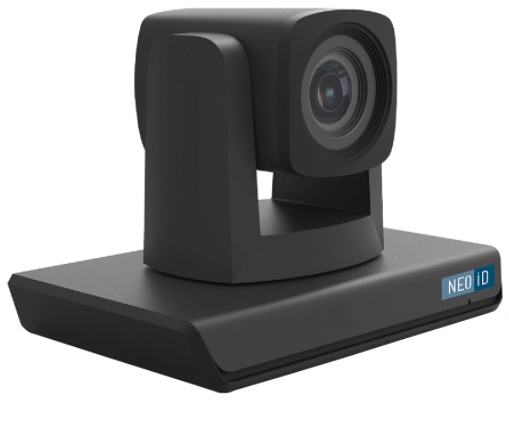 152Câmera Robótica PTZ NDI 20x; Com foco manual e automático, saídas SDI, HDMI, NDI, IP; Formatos de Vídeo: mínimo 1080p60, 1080i60; Compresssão de vídeo H.264 e H.265, zoom mínimo 20X óptico e 16x zoom digital; Interface de Controle via RS-485, RJ 45. Ref: NEOiD PTZ NDI 20x; Laia Broadcaster 20x/30x NDI HX-SRT
Especificações adicionais:
- Câmera PTZ com suporte ao protocolo NDI- Formatos de vídeo: mínimo 1080p60, 1080i60 - Protocolos suportados: NDI HX, NDI HX2, TCP/IP, HTTP, RTSP, RTMP, Onvif, DHCP, Multicast SRT- Saídas: SDI, HDMI, NDI, IP- Zoom mínimo: 20x ótico e 16x digital- Angulo de Pan: 170o + 170o- Ângulo de Tilt: -30o ~+90o - Lux: 0,5 lux- Ganho:Auto,Manual- White balance: Auto, manual, One Push, 3000k, 4000k, 5000k- Sistemas de foco: Auto, Manual- Compressão de vídeo: H.264 ou superior- Interface de Controle via RS-485, RJ 45.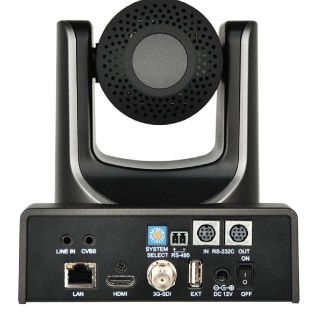 83Controladora para Câmera PTZ com interfaces ETHERNET e RS-485, com atalho direto no painel para no mínimo 4 câmeras. Ajustes via browser. Ref: NEOID PTZ Controller IP+, SKU: 01054; Laia Broadcaster T-Joy IP
Especificações adicionais:
- Joystick do tipo 4D: para cima, para baixo, esquerda, direita e zoom / tele / wide via rotação;- Atalho para no mínimo 4 câmeras direto do painel - Alimentação PoE ou por fonte de alimentação;- Protocolos VISCA, VISCA sobre IP, Onvif, PELCO-P e PELCO-D.- Ajuste via Browser para fácil configuração- O Joystick deve apresentar compatibilidade total com as câmeras especificadas no item 2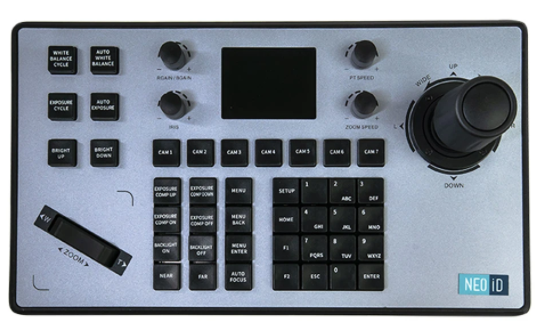 24Mini Video Switcher, formatos de vídeo: mínimo 1080p60, 1080i60; com saídas PGM, Auxiliar, Multiview e USB 3.0 streaming; recursos para transições; suporte a PiP; mixer de áudio; interface de dados RJ-45; mínimo 4 entradas SDI e 2 entradas HDMI. Ref NEOiD Estudio 6+, SKU: 01034
Especificações adicionais:
- Formatos de vídeo: mínimo 1080p60, 1080i60
- Entradas:  4 entradas SDI e 2 entradas HDMI
- Saídas PGM, Auxiliar, Multiview e USB 3.0 Streaming (conexão para PC)
- Recursos para transições suaves
- PiP com ajuste de posição
- Mixer de áudio
- Interface de dados RJ-45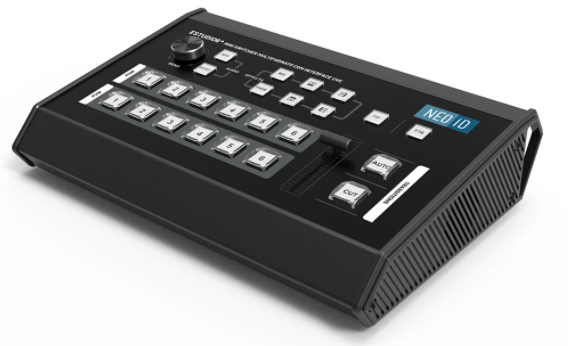 2Lote 02 - Equipamentos de áudio profissionalLote 02 - Equipamentos de áudio profissionalItemDiscriminação dos itens a serem adquiridosImagemQuant5Microfone condensador real de diafragma largo para gravações profissionais em estúdio, com padrão polar cardioide, projetado para redução de ruído de manuseio e vibrações mecânicas, acompanhado de acessório próprio de suporte com suspensão elástica (em borracha) para uso em estúdio. Ref: Sennheiser Microfone Profissional para estúdio MK 4 + acessório MKS 4 + acessório MKW 4; Shure Microfone condensador cardioide premium com cápsula KSM42 + acessório A 42SM + acessório A32WS.
Especificações adicionais:
- Cápsula de diafragma largo (1")
-  Padrão polar cardioide
- Frequência de Resposta: 20 Hz - 20 kHz
- 48 V Phantom Power
- Corpo em metal
- Suporte para pedestal incluso (Microphone clamp)
- Plug XLR-3
- Acessórios projetados para o microfone a ser fornecido e que devem ser fornecidos junto com o microfone: 
1) Suporte com suspensão elástica (em borracha)
2) Filtro para microfone (windscreen/windshield) para supressão ruído da respiração 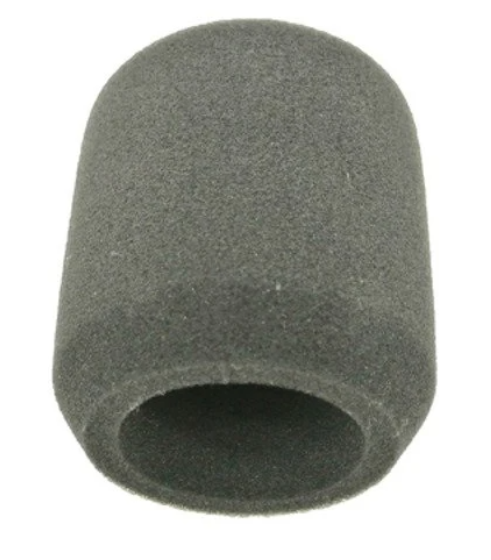 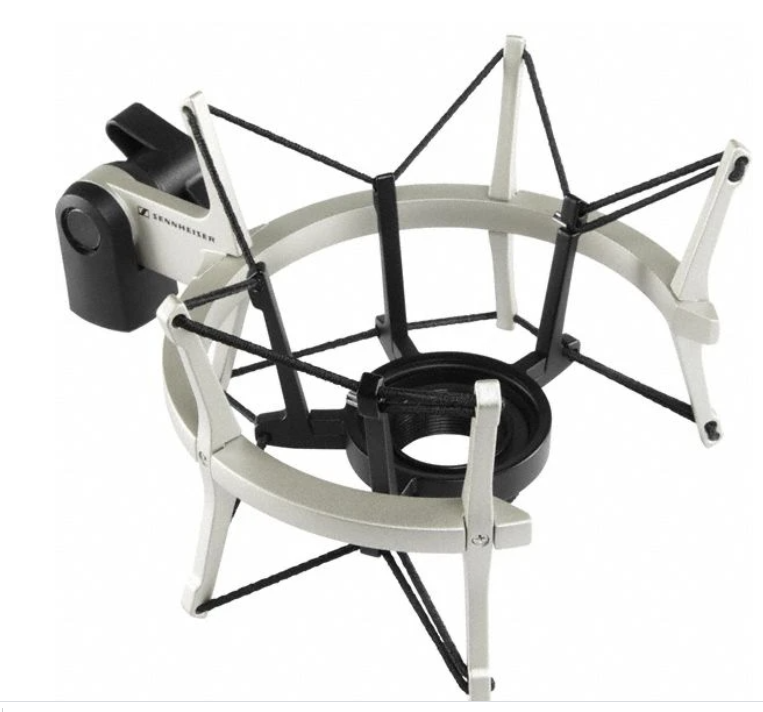 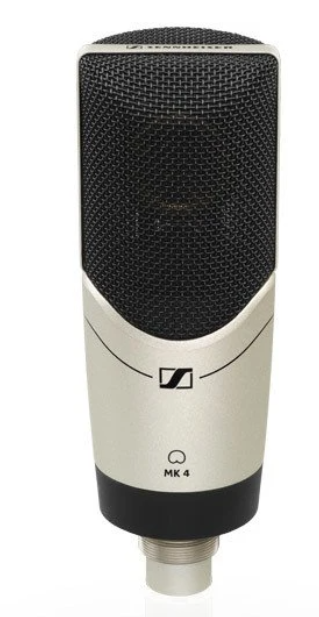 36Pedestal/Suporte com braços em metal, articulado, para fixação em mesa, para acoplamento em base ShockMount (com conexão padrão parafuso), para uso com microfone tipo condensador em estúdio de gravação. Ref: Pedestal Suporte Mesa Articulado Para Microfone Studio Rádio - Knup Mod KP-M0017
Especificações adicionais:
- Suporte Articulável em metal e com trava, acabamento preto
- Cachimbo para microfone + Adaptador de Rosca ( Compatível com Microfones de estúdio,  dinâmicos/ De Mão / e instalação de Shock Mount)
- Braçadeira para fixação tampo da mesa ( Com abertura de até 5 cm )
- Intervalo aceitável para a variação de comprimento dos braços: entre 30 cm a 45 cm. 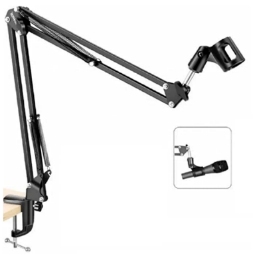 37Conjunto profissional que possibilite portabilidade composto por 2 (duas) caixas de som de 200W, cada, saída total de 400 W (dinâmico), com woofer de 8" e tweeter de 1", com soquete para tripé; e mixer de áudio destacável com funcionalidade Bluetooth para áudio streaming; mínimo de 4 entradas mono (com plug combinado XLR / P10) e 2 de som estéreo/ 4 mono, totalizando mínimo de 8 canais; recurso phantom power; Knob para saída Master; saídas para monitores e para subwoofer; cabo de energia com mínimo 2 metros de comprimento, cabos de áudio (para speakers) com no mínimo 6 metros e acessórios para fixação.  Ref. Yamaha STAGEPAS 400BT 
Especificações adicionais:
Potência de saída: 400W (200W + 200W) 
Autofalantes LF:8" woofer / HF:1" 
Two-way bass-relfex speakers
Faixa de frequência: 55 Hz - 20 kHz
Mixer destacável 8-channel (4 mono/line + 4 mono / 2 stereo line)
Bluetooth® audio streaming
1-Knob Master
High resolution SPX digital reverbs (4 types, parameter control)
Great-sounding 2-band channel EQ
Switchable stereo/ mono inputs
Hi-Z (high impedance) inputs
Phantom power
Monitor and Subwoofer outputs
Com supressão de retorno (Feedback suppressor)
Caixas de som com soquete para tripé (34.8-35.2 mm)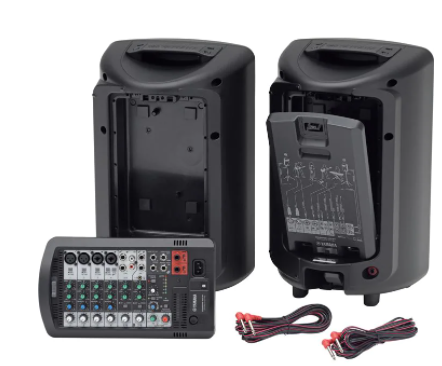 28Conjunto profissional que possibilite portabilidade composto por 2 (duas) caixas de som de 340W, cada, saída total de 680 W (dinâmico), com woofer de 10" e tweeter de 1.4", com soquete para tripé; e mixer de áudio destacável com funcionalidade Bluetooth para áudio streaming; mínimo de 4 entradas mono (com plug combinado XLR / P10) e 3 de som estério/ 6 mono, totalizando mínimo de 10 canais; recurso phantom power; Knob para saída Master; saídas para monitores e para subwoofer; cabo de energia com mínimo 2 metros de comprimento, cabos de áudio (para speakers) com no mínimo 6 metros e acessórios para fixação.  Ref. Yamaha STAGEPAS 600BT 
Especificações adicionais:
Potência de saída: 680W (340W + 340W) 
Autofalantes LF:10" woofer / HF:1.4" 
Two-way bass-relfex speakers
Faixa de frequência: 55 Hz - 20 kHz
Mixer destacável 10-channel (4 mono/line + 6 mono / 3 stereo line)
Bluetooth® audio streaming
1-Knob Master
High resolution SPX digital reverbs (4 types, parameter control)
Onboard feedback suppressor
Great-sounding 3-band channel EQ
Switchable stereo/ mono inputs
Hi-Z (high impedance) inputs
Phantom power
Monitor and Subwoofer outputs
Com supressão de retorno (Feedback suppressor)
Caixas de som com soquete para tripé (34.8-35.2 mm)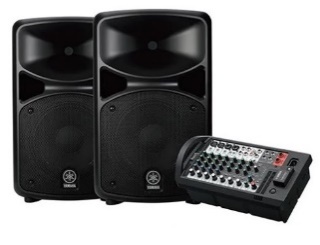 19Suporte para caixa de som (monitor) Ref: Suporte caixa de som CH4 4 Regulagens de Inclinação - ASK
Especificações adicionais:
- Suporte para caixas acústicas
- Capacidade de Carga (kg): mínimo 30;
- Altura (mm): 180;
- Largura (mm): 71;
- Comprimento (mm): 350;
- Distância até o Apoio (cm): 25;
- Material: Aço;
- Ajustes: Inclinação.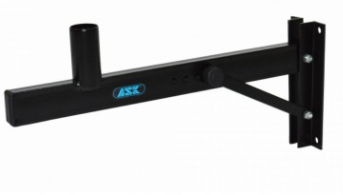 410Fone de ouvido profissional para monitoramento, passagens de som e testes de equipamentos com atenuação de sons de fundo e projetado para operar com alta pressão sonora, cápsula rotativa para escuta de ouvido único, na cor preto, com earpads envolventes e hearband acolchoados. Ref: Sennheiser Fone de Ouvido HD 25
Especificações adicionais:
- Plug: P2 - estéreo - 3.5/6.3 mm
- Frequência de resposta  dos fones: 16Hz - 22kHz
- Impedância nominal: 70 Ω
- Tamanho mínimo do cabo: 1,5 m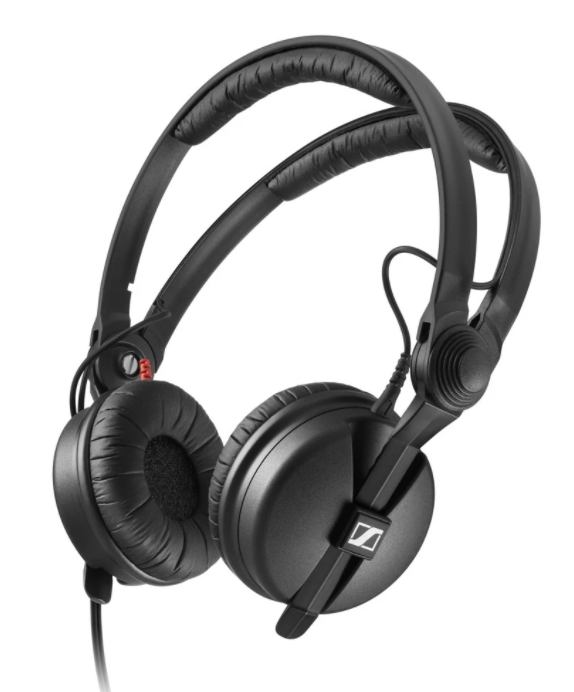 4Item isolado - Microfone condensador gooseneck da ShureItem isolado - Microfone condensador gooseneck da ShureItem isolado - Microfone condensador gooseneck da ShureItem isolado - Microfone condensador gooseneck da ShureItemDiscriminação dos itens a serem adquiridosDiscriminação dos itens a serem adquiridosImagemQuant11Microfone condensador gooseneck com conexão por cabo - conexão XLR - Conforme padrão da instalação já existente no Auditório - Fabricante Shure Centraverse Modelo CVG18DRS-B/C - 18" Gooseneck Condenser Microphone with Integrated Desktop Base and 12' cable, Inline Pre-Amp, Mute Switch, LightRing, Cardioid, Black- Deve estar incluso base desktop CVD-B para microfones Gooseneck de 12” e 18” Centraverse
Especificações adicionais:
- Gooseneck de 18" Dual-section com articulação total.
- Conexão XLR
- Padrão polar cardioide com resposta ajustada para fala
- Tecnologia CommShield que protege contra interferências RF indesejadas de aparelhos portáteis sem fio (smartphones, etc.) e alta resistência a sinais de rádio próximos
- Resposta de frequência ideal para capturar transitórios rápidos em uma ampla variedade de localidades, incluindo pódios e mesas
- Base integrada para posicionamento preciso, anel luminoso e botão de mudo que indica quando o microfone está mudo ou aberto
- Para aplicação em mesa de Conferência do CNMP
- Conforme padrão existente: Fabricante Shure, modelo Centraverse, CVG18DRS-B/C - 18" Gooseneck Condenser Microphone with Integrated Desktop Base and 12' cable, Inline Pre-Amp, Mute Switch, LightRing, Cardioid, Black- Deve estar incluso a espuma anti ruído de vento e base desktop CVD-B para microfones Gooseneck de 12” e 18” CentraverseMicrofone condensador gooseneck com conexão por cabo - conexão XLR - Conforme padrão da instalação já existente no Auditório - Fabricante Shure Centraverse Modelo CVG18DRS-B/C - 18" Gooseneck Condenser Microphone with Integrated Desktop Base and 12' cable, Inline Pre-Amp, Mute Switch, LightRing, Cardioid, Black- Deve estar incluso base desktop CVD-B para microfones Gooseneck de 12” e 18” Centraverse
Especificações adicionais:
- Gooseneck de 18" Dual-section com articulação total.
- Conexão XLR
- Padrão polar cardioide com resposta ajustada para fala
- Tecnologia CommShield que protege contra interferências RF indesejadas de aparelhos portáteis sem fio (smartphones, etc.) e alta resistência a sinais de rádio próximos
- Resposta de frequência ideal para capturar transitórios rápidos em uma ampla variedade de localidades, incluindo pódios e mesas
- Base integrada para posicionamento preciso, anel luminoso e botão de mudo que indica quando o microfone está mudo ou aberto
- Para aplicação em mesa de Conferência do CNMP
- Conforme padrão existente: Fabricante Shure, modelo Centraverse, CVG18DRS-B/C - 18" Gooseneck Condenser Microphone with Integrated Desktop Base and 12' cable, Inline Pre-Amp, Mute Switch, LightRing, Cardioid, Black- Deve estar incluso a espuma anti ruído de vento e base desktop CVD-B para microfones Gooseneck de 12” e 18” Centraverse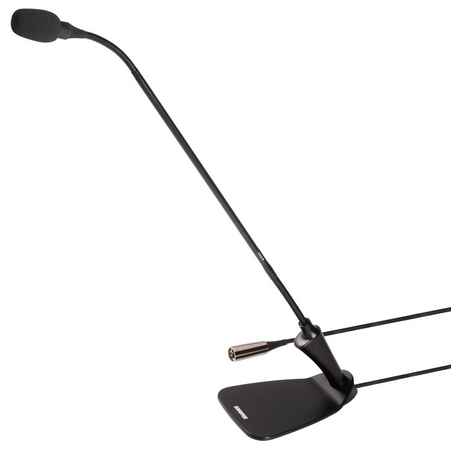 8Item isolado - Dispositivo viva-voz portátil, para salas pequenas, até 4 participantesItem isolado - Dispositivo viva-voz portátil, para salas pequenas, até 4 participantesItem isolado - Dispositivo viva-voz portátil, para salas pequenas, até 4 participantesItem isolado - Dispositivo viva-voz portátil, para salas pequenas, até 4 participantesItemDiscriminação dos itens a serem adquiridosImagemImagemQuant12Dispositivo viva-voz portátil, com microfone omnidirecional para reuniões de até 4 pessoas com conexão USB e sem fio (Bluetooth), certificado para Skype for Business.Ref. Jabra Speak 510 MS Item Number 7510-109; Jabra Speak 510+ MS (inclui Jabra Link 370 - MS Teams Item Number 14208-23), Item Number 7510-309 - Global pack (enterprise variant); Logitech Mobile Speakerphone P710e Part #: 980-000741
Especificações adicionais:
Microfone omnidirecional
Range de frequências alto falante: 140Hz a 14kHz
Certificado para soluções Microsoft - Skype for Business
Recurso liga/desliga microfone
Recurso para ajuste volume
Recurso para cancelamento de eco e de ruído
Conexão USB e Bluetooth (sem fio) para conexão com PC e smartphones
Bateria para duração de 15 horas
Alimentação elétrica com bateria interna recarregável ou conectado cabo USB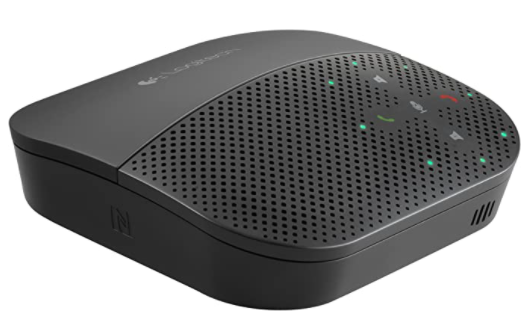 16Item isolado -  Ipad Apple com tela de alta definição para integração com sistema colaborativo CrestronItem isolado -  Ipad Apple com tela de alta definição para integração com sistema colaborativo CrestronItem isolado -  Ipad Apple com tela de alta definição para integração com sistema colaborativo CrestronItem isolado -  Ipad Apple com tela de alta definição para integração com sistema colaborativo CrestronItemDiscriminação dos itens a serem adquiridosImagemQuant13Tablet com tela de alta definição para integração com sistema colaborativo Crestron com programação para IOs incluindo caneta touch de baixa latência e alta precisão para uso em apresentações interativas e compartilhamento de áudio e vídeo com sistema colaborativo Crestron. Conforme padrão já existente: Apple Ipad Air (4a. Geração) com 64 Gb, modelo WiFi, e caneta Apple Pencil Bluetooth (2ª geração), com carregador e cabo  
Especificações adicionais:
- Ipad Air (4a. Geração)
- Tela 10,9 polegadas
- Cinza ou Prata
- 64 Gb
- Wi-Fi
- Apple Pencil Bluetooth (2ª geração)
- Cabo carregador USB-C (1 metro)
- Adaptador de energia USB-C de 20W
- Resolução de 2360 x 1640 pixels a 264 ppp
- Recursos de vídeo e áudio, para gravação e reprodução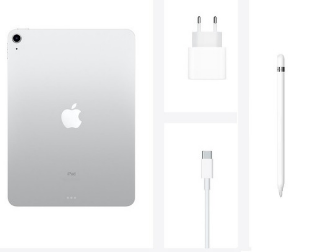 2Lote 03 - Materiais e acessórios diversos para conexões de Vídeo e rede EthernetLote 03 - Materiais e acessórios diversos para conexões de Vídeo e rede EthernetLote 03 - Materiais e acessórios diversos para conexões de Vídeo e rede EthernetItemDiscriminação dos itens a serem adquiridosImagemQuant14Comutador (Switch) tipo KVM HDMI e USB para até 2 (duas) estações de trabalho com suporte resolução mínima Full HD, HDMI KVM, com uma saída de vídeo HDMI e compartilhamento de Teclado/Mouse USB: Ref AIMOS AM-KVM201CC 2 portas HDMI KVM Switch Suporte 4K * 2K @ 30Hz HDMI KVM Switcher Teclado Mouse USB
Especificações adicionais:
- Comutação para duas fontes de vídeo Full HD HDMI e interface USB 2.0 
- Compatível com HDMI 1.4, HDCP 1.4
- Suporte a dispositivos USB 2.0
- Resolução: mínimo 1080p (Full HD)
- Decriptografia EDID / HDCP adaptável.
- Plug and play
- Comutação por meio de controle físico no painel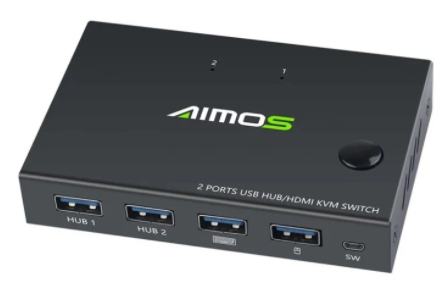 415Extensor  via Cabo de Rede (RJ45) para vídeo HDMI Full HD (1080p), com áudio embutido, para alcance de 120 metros, suporte HDCP.  Ref Extensor HDMI Intelbras modelo VEX 3120 HDMI
Especificações adicionais:
-  Para transferência de vídeo HDMI, áudio embutido, versão 1.3 com suporte HDCP versão 1.4 
- Resoluções: 1920 × 1080 @ 60 Hz, 1680 × 1050 @ 60 Hz, 1440 × 900 @ 60 Hz, 1280 × 1024 @ 60 Hz, 1280 × 800 @ 60 Hz, 1280 × 720 @ 60 Hz, 1024 × 768 @ 60 Hz,800 × 600 @ 60 Hz
- 1 (um) dispositivo transmissor com conector RJ45 e conector HDMI fêmea; e
- 1 (um) dispositivo receptor com conector RJ45 e conector HDMI fêmea.
- Alimentação de energia com fontes externas
- Distância de transmissão: 120 metros (Com cabo cat6)
- Plug & Play (não exigir a instalação de drivers) compatível com sistemas Windows e Mac OS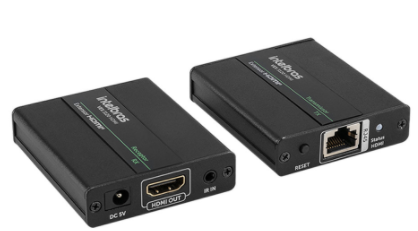 416Extensor KVM Vídeo e Dados via Cabo de Rede (RJ45) para vídeo HDMI Full HD (1080p), com áudio embutido, e USB 2.0, para alcance de 60 metros, suporte HDCP.  Ref Extensor HDMI Intelbras modelo VEX 3060 KVM
Especificações adicionais:
-  Para transferência de vídeo HDMI, áudio embutido, versão 1.3 com suporte HDCP versão 1.4, e para transferência de dados USB
com total compatibilidade com interface USB 2.0 e com o padrão USB 1.1
- Resoluções de Vídeo: 1920 × 1080 @ 60 Hz, 1680 × 1050 @ 60 Hz, 1440 × 900 @ 60 Hz, 1280 × 1024 @ 60 Hz, 1280 × 800 @ 60 Hz, 1280 × 720 @ 60 Hz, 1024 × 768 @ 60 Hz,800 × 600 @ 60 Hz
- 1 (um) dispositivo transmissor com conector RJ45 e dois conectores HDMI fêmea (1 HDMI IN e outro HDMI OUT) e conector USB IN; e
- 1 (um) dispositivo receptor com conector RJ45 e conector HDMI OUT fêmea e dois conectores USB OUT.
- Alimentação de energia com fonte externa no transmissor 
- Distância de transmissão: 60 metros (Com cabo cat6)
- Plug & Play (não exigir a instalação de drivers) compatível com sistemas Windows e Mac OS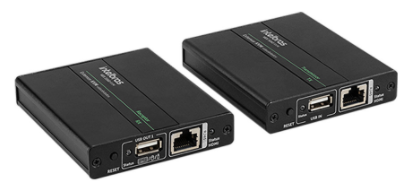 217Splitter de Vídeo (Distribuidor) Hdmi 1x4 Full Hd/4k com 1 entrada e 4 saídas HDMI, com áudio embutido, compatível com HDCP, Compatível com Hdmi 1.4 e suporte UHD 4K x 2K a 24Hz / 30Hz, 1080P a 120Hz, 1080P 3D a 60Hz e resoluções inferiores. Ref. Splitter de Vídeo PIX HDMI 1x4 3D, modelo 075-0812; Splitter de Vídeo HDMI Flexport FX-HSP0104S; Splitter HDMI 1X4 Sumay Código: SM-SP04 – 392
Especificações adicionais:
- Amplificado (Ativo) por fonte externa 
- Permitir que um único sinal de vídeo HDMI seja distribuído simultaneamente para 4 saídas HDMI
- Suporte HDCP 1.3 + HDMI 1.4/1.4a e versões anteriores 1.0 / 1.1 / 1.2 / 1.2a / 1.3.
- Resoluções compatíveis mínimas: 480i / 480p / 720p / 1080i / 1080p Full HD
- Resolução máxima:  3840 x 2160 30 Hz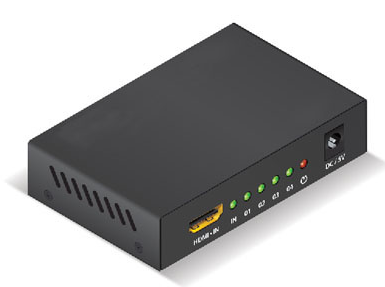 418Cabo de vídeo HDMI 2.0, ou superior, compatível com 4K@50/60 Hz de 15 metros de comprimento, com filtro. Ref Cabo HDMI Plus - 2.0 4K HDR 19P 15 metros com filtro - marca PIX cod 018-1520;  
Especificações adicionais:
- Permitir resolução de 4K com até 60 quadros por segundo
- Cabos em total conformidade com o padrão HDMI 2.0b 
- Pontas Gold 24k 2.0b - 19 pinos
- Suporte HDR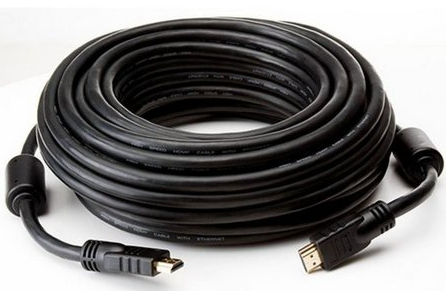 1019Cabo de vídeo HDMI 2.0, ou superior, compatível com 4K@50/60 Hz de 10 metros de comprimento, com filtro. Ref Cabo HDMI Plus - 2.0 4K HDR 19P 15 metros com filtro - marca PIX cod 018-2230;  
Especificações adicionais:
- Permitir resolução de 4K com até 60 quadros por segundo
- Cabos em total conformidade com o padrão HDMI 2.0b 
- Pontas Gold 24k 2.0b - 19 pinos
- Suporte HDR720Cabo de vídeo HDMI 2.0, ou superior, compatível com 4K@50/60 Hz de 5 metros de comprimento, com filtro. Ref Cabo HDMI Plus - 2.0 4K HDR 19P 15 metros com filtro - marca PIX cod 018-1520;  
Especificações adicionais:
- Permitir resolução de 4K com até 60 quadros por segundo
- Cabos em total conformidade com o padrão HDMI 2.0b 
- Pontas Gold 24k 2.0b - 19 pinos
- Suporte HDR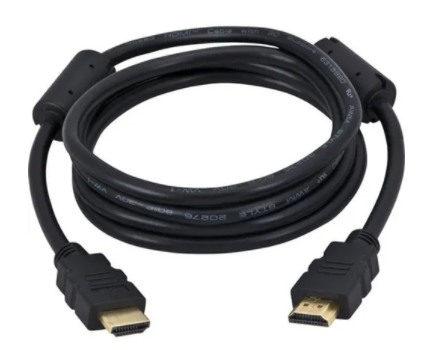 20Lote 04 - Acessórios de informática em geral para integração e uso com as soluções de vídeo Lote 04 - Acessórios de informática em geral para integração e uso com as soluções de vídeo Lote 04 - Acessórios de informática em geral para integração e uso com as soluções de vídeo Lote 04 - Acessórios de informática em geral para integração e uso com as soluções de vídeo ItemDiscriminação dos itens a serem adquiridosImagemQuant21Teclado e mouse conexão sem fio - Layout ABNT2 - Cor Preto. Ref: Combo Teclado e Mouse sem fio Logitech MK235; Teclado e Mouse Sem Fio Microsoft, 850, ABNT 2 - PY900021
Especificações adicionais:
- Cor: Preto
- Layout: ABNT 2 + Teclado numérico
- Mouse com 3 botões, do meio com rolagem
- Conexão: USB
- Tipo: Wireless
- Distância: Alcance máximo de pelo menos 9 metros
- Alimentação: Pilha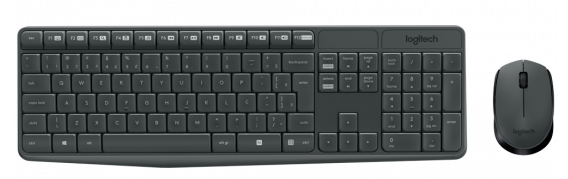 1422Controle remoto para apresentações sem fio, com laser point.  Ref. Apresentador sem fio Logitech R400
Especificações adicionais:
- Receptor sem fio Plug-and-Play, utilizando conexão USB no computador 
- Alcance de no mínimo 12 metros
- Ponteiro a laser
- Indicador do nível de energia das baterias
- Compatível com Sistema Operacional Windows 10 ou posterior
- Botão liga desliga 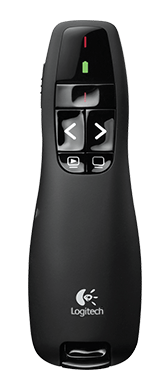 423Extensor USB 2.0, via Cabo de Rede (RJ45) para alcance de 50 metros de distância (com cabo Cat6). Ref:  Extensor USB via Cabo de Rede - USB para RJ45 - Alcance de até 50 metros - Intelbras VEX 1050 USB.
Especificações adicionais:
-  Para transferência de dados USB
- Total compatibilidade com interface USB 2.0 e com o padrão USB 1.1
- 1 (um) dispositivo transmissor com conector RJ45 e conector USB tipo A macho; e
- 1 (um) dispositivo receptor com conector RJ45 e conector USB tipo A fêmea.
- Distância de transmissão: 100 metros (Com cabo cat6)
- Plug & Play (não exigir a instalação de drivers) compatível com sistemas Windows e Mac OS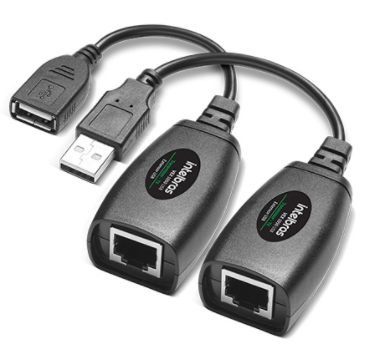 1024Cabo extensor USB 2.0 amplificado (ativo) para 05 metros de distância. Ref: Cabo Extensor USB 2.0 CONTAC cod 28129093 - USB 2.0 AM/AF com Amplificador de Sinal - 5 metros; Cabo extensor amplificado Roxline cod. 03.001.00274 c/ 05 m e USB 2.0.
Especificações adicionais:
- Deve possuir amplificador de sinal (ativo) para garantir alta taxa de transferência de dados
- Total compatibilidade com interface USB 2.0 e ser compatível com o padrão USB 1.1
- Conexões: 1 (um) conector USB tipo A fêmea e 1 (um) conector USB tipo A macho.
- Comprimento ddo cabo: 05 metros
- Plug & Play (não exigir a instalação de drivers) compatível com sistemas Windows e Mac OS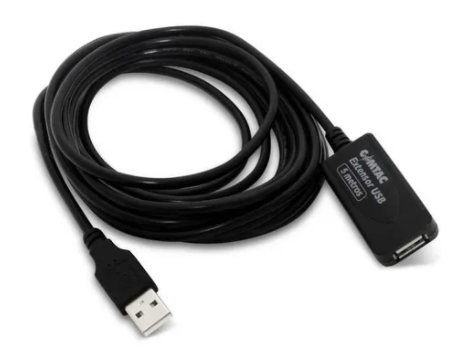 425Dispositivo de armazenamento portátil, tipo SSD, de alto desempenho, com capacidade de 500 Gb, para gravação on-line em dispositivo Video Encoder e posterior transporte e transferência para PCs ou Macs, de backups de vídeos de alta resolução, compatível com USP Tipo C e USB Tipo A. Ref. SSD Portátil Externo 500gb SanDisk Extreme, Leitura 550 MB/s - SDSSDE60 
Especificações adicionais:
- Unidade de armazenamento externa SSD portátil
- Conexão USB 3.1 Type-C  com compatibilidade com  USB-A
- Capacidade 500 GB
- Velocidade de leitura acima de 500 MB/s.
- Plug-and-Play compatível com PCs e Macs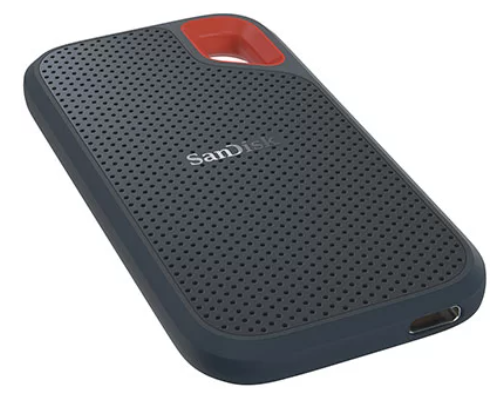 2Item Isolado - Placa de captura de vídeo para aplicação profissional (compatível USB UVC)Item Isolado - Placa de captura de vídeo para aplicação profissional (compatível USB UVC)Item Isolado - Placa de captura de vídeo para aplicação profissional (compatível USB UVC)Item Isolado - Placa de captura de vídeo para aplicação profissional (compatível USB UVC)ItemDiscriminação dos itens a serem adquiridosImagemQuant26Placa de captura de vídeo para aplicação profissional em HD high frame rate (HFR) utilizando conexão USB 3.0/3.1 para captura de vídeo formato HDMI, Full HD 1920 x 1080p, 60fps (quadros por segundo), Plug & Play, compatível com Windows 10 (ou superior) e OS X (10.10 ou superior) - sem necessidade de instalação drivers específicos ou proprietários (compatível com UVC e UAC). Referências: Placa de Captura Externa Portátil Avermedia Extremecap UVC, 1920x1080, USB Type-C - BU110;  Placa de Captura AJA U-TAP HDMI; Placa de Captura Ezcap, 266, Full HD 60, USB3.0 UVC para HDMI 4K, Vídeo Streaming
Especificações adicionais:
- Conexão: USB 3.0 ou 3.1
- Entrada de vídeo digital HDMI 
- Resolução: 1920 x 1080p 60Hz
- Áudio embutido HDMI de 2 canais (Embedded Stereo Audio support), taxa de amostragem de 48 kHz
- Fontes de saída: MJPEG ou MPEG-4 Part 10/AVC (H.264)
- Plug-and-Play (compatibilidade UVC e UAC)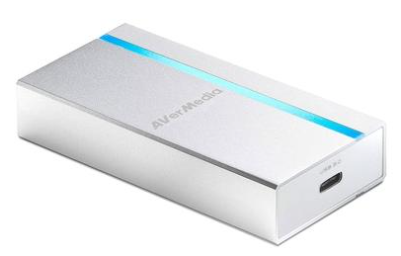 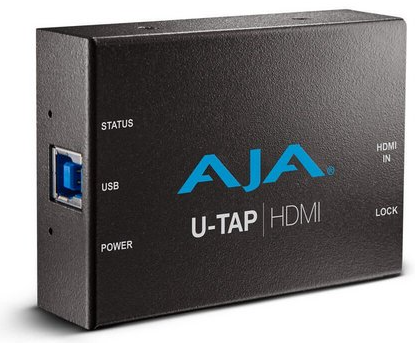 10Item Isolado - Interface de Áudio profissional com conexão ao PC por meio de porta USBItem Isolado - Interface de Áudio profissional com conexão ao PC por meio de porta USBItem Isolado - Interface de Áudio profissional com conexão ao PC por meio de porta USBItem Isolado - Interface de Áudio profissional com conexão ao PC por meio de porta USBItemDiscriminação dos itens a serem adquiridosImagemQuant27Interface de Áudio profissional USB - para gravação de áudio no PC por meio de comunicação por USB - com no mínimo 2 entradas combo mic XLR balanceada e 2 saídas e pré-amplificadores com controle de ganho. Ref. Interface De Audio Focusrite 2I2 3ª Geração -PRD-664; Interface De Áudio U-phoria Umc202hd Usb 2.0 - Behringer
Especificações adicionais:
- Interface de áudio com no mínimo 2 entradas e 2 saídas
-  Saídas pré amplificadas com botões de ganho independentes
- Conexão para PC / Mac por meio de Porta USB 2.0 ou USB Tipo C
- Entradas combo mic XLR balanceda / inst/line 1/4"-P10 TRS
- Indicadores LED nível áudio
- Saída para fone de ouvido - Jack TRS 1/4"-P10- Knob de volume dos fones
- Saída para monitor - TRS P10
- Recurso para ativação de Phantom Power de 48V
- Plug-and-Play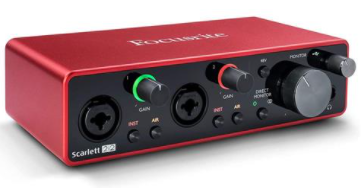 5Item Isolado - Matrix Switcher de Vídeo HDMI 8x8 do fabricante KramerItem Isolado - Matrix Switcher de Vídeo HDMI 8x8 do fabricante KramerItem Isolado - Matrix Switcher de Vídeo HDMI 8x8 do fabricante KramerItemDiscriminação dos itens a serem adquiridosImagemQuant28Matrix Switcher de Vídeo HDMI 8x8 do fabricante Kramer conforme padrão de automação do CNMP. O produto a ser fornecido é o Modelo VS-88UHDA com 8 entradas HDMI e 8 saídas com áudio embutido e 8 entradas e 8 saídas de áudio independentes. Modelo Kramer VS-88UHDA, 8 x 8 4K60 HDMI Audio Embedding Matrix Switcher
Especificações adicionais:
- Matrix 8x8 com capacidade de qualquer entrada para qualquer ou todas as saídas;
- Suporte vídeo do computador até 4k 60Hz.
- 8 portas de entrada HDMI
- 8 portas de saída HDMI
- 8 portas de entrada de Áudio
- 8 portas de saída de Áudio
- Seleção HDCP por entrada, permite especificar entretenimento protegido 1080p para ser encaminhado livremente.
- Roteamento de áudio independente
- Suporte HDMI - Deep Color, 3D, ARC, até 7.1 canais de áudio não compactados conforme especificado em HDMI 2.0
- Funcionalidade de cópia de EDID para garantir a funcionalidade adequada com dispositivos de visualização.
- Configurável via software e total compatibilidade com sistema Crestron de automação, conforme padrão do CNMP
- Chassis padrão para rack de 19”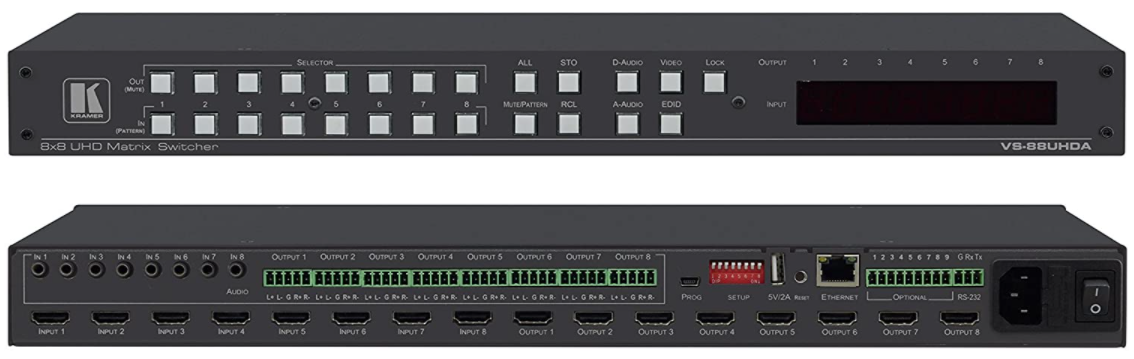 1Item Isolado - Display Interativo Multitouch de 65" de alta resolução (4K - UHD ) Item Isolado - Display Interativo Multitouch de 65" de alta resolução (4K - UHD ) Item Isolado - Display Interativo Multitouch de 65" de alta resolução (4K - UHD ) Item Isolado - Display Interativo Multitouch de 65" de alta resolução (4K - UHD ) ItemDiscriminação dos itens a serem adquiridosImagemQuant29Display Interativo Multitouch de 65" de alta resolução  (4K - UHD ),e áudio integrado, para uso em vídeo aulas e treinamentos com tecnologia touchscreen tipo multitouch em que mais de um usuário pode interagir simultaneamente. Deve incluir o hardware e o software necessários para a operação da tela com os recursos touchscreen multitouch.Ref: Tela Interativa Benq para Educação 4K UHD de 65" - modelo RP6502; Display Interativo Multitouch da DigiSonic - modleo DIS4K-65-FP.
Especificações adicionais:
- Tela LED/LCD com no mínimo:
     - 2 portas HDMI
     -  2 portas USB para comunicação com computador externo com porta específica para o touch
     - 1 porta RJ45 
     - 1 Conector para áudio estéreo
- Dimensão 65"
- Tela com recurso touchscreen multitouch
- Dispor de proteção de tela em vidro temperado conferindo alta resistência e durabilidade e facilidade na limpeza  
- Resolução mínima da Tela: 4K UHD (3840 x 2160) em 16:9
- Áudio integrado
- Digitalizador, tipo infravermelho, deve permitir toques simultâneos, mínimo 10, com alta precisão ( < 1,5 mm) e resposta rápida (< 10ms). Possibilitar toque por dedo e caneta passiva. 
- Fornecer o hardware e o software necessário para a plena operação do equipamento, sem necessidade de aquisição de módulos opcionais, bastando conectar o PC ou dispositivos móveis
- Fornecer no mínimo 2 canetas passivas, controle remoto e demais acessórios e componentes necessários para a instalação e operação do equipamento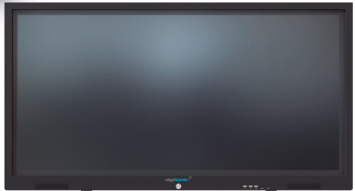 1Item Isolado - Suporte de piso móvel para fixação de Display Interativo Multitouch para possibilitar total acessibilidadeItem Isolado - Suporte de piso móvel para fixação de Display Interativo Multitouch para possibilitar total acessibilidadeItem Isolado - Suporte de piso móvel para fixação de Display Interativo Multitouch para possibilitar total acessibilidadeItem Isolado - Suporte de piso móvel para fixação de Display Interativo Multitouch para possibilitar total acessibilidadeItemDiscriminação dos itens a serem adquiridosImagemQuant30Suporte de piso móvel para fixação de Display Interativo Multitouch para possibilitar total acessibilidade com possibilidade de ajuste da altura do display e do controle do ângulo da posição horizontal (tipo mesa), passando pelo modo Totem (inclinado), até a vertical, tipo lousa (90°) . Ref Suporte móvel elétrico fabricante DigiSonic para Display Interativo 
Especificações adicionais:
- Ajuste da altura da tela.
- Possibilidade de ajuste da posição do Display do plano horizontal (modo mesa), intermediário (modo totem) até o plano vertical (modo lousa), ou seja, permitir variação de 90°.
- Cabo de força interno para alimentação elétrica do Display
- 4 rodízios para livre movimentação, com travas para fixação de posição.
- Acionamento elétrico dos ajustes para permitir total acessibilidade e facilidade no uso pelo próprio instrutor.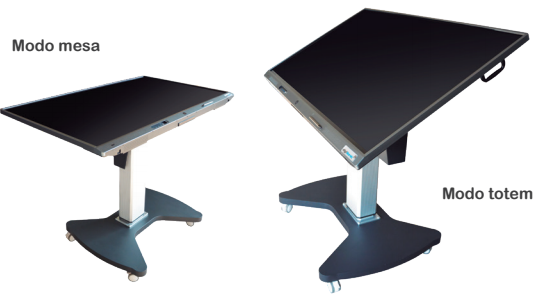 1Lote 05 - Equipamentos FotográficosLote 05 - Equipamentos FotográficosItemDiscriminação dos itens a serem adquiridosImagemQuant31Câmera fotográfica sem espelho (mirrorless) de alto desempenho para taxa de disparo contínuo e no autofoco.  Gravação de vídeos em UHD 4k 30 fps e suporte HDR, com microfone interno. Wi-Fi / Bluetooth integrados

Modelo de referência: Câmera Sony Alpha a7III Mirrorless
Especificações adicionais:
- Sensor full frame de 35mm ou maior
- Resolução de 24 megapixels efetivos ou superior
- Compatibilidade com lentes removíveis
- Montagem “hot shoe” para flash padrão ISO 518
- Gravação de vídeo em resolução 4K ou superior
- Transferência de arquivos por Wi-fi/Bluetooth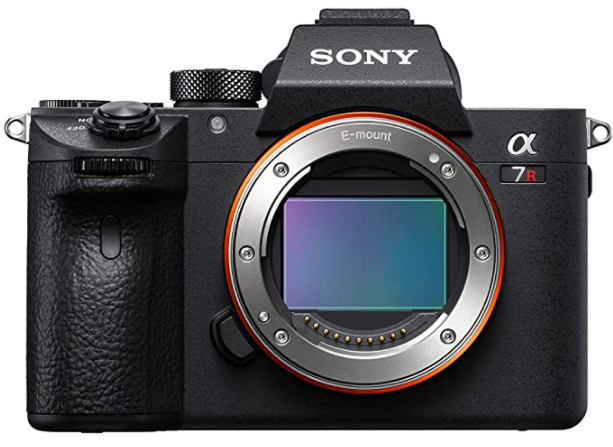 132Lente zoom com estabilização de imagem ótica para disparos portáteis mais nítidos e nítidos.
Modelo de referência: Sony Lente de zoom padrão intercambiável F3.5-5.6 FE OSS 28-70 mm - modelo ‎SEL2870
Especificações adicionais:
- Lente zoom com:
- Estabilização de imagem ótica
- Distância focal de 28-70mm
- Abertura f/3,5 ou mais clara
- Mesma fabricante que o corpo da câmera
- Compatibilidade com o corpo da câmera sem uso de adaptadores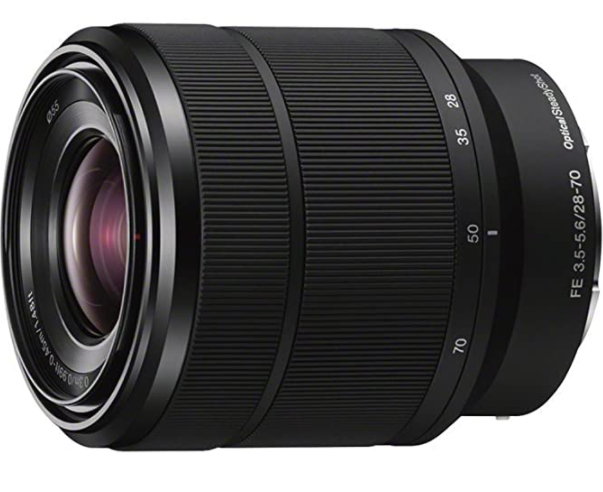 1Lote 06 - Suportes diversos para equipamentos de áudio e vídeoLote 06 - Suportes diversos para equipamentos de áudio e vídeoLote 06 - Suportes diversos para equipamentos de áudio e vídeoItemDiscriminação dos itens a serem adquiridosImagemQuant33Suporte Universal, em metal, fixo de parede para instalação de TVs LED e LCD de 14" a 84" - capacidade para até 100 Kg- Cor Preta.  Ref. Suporte universal fixo de parede para TVs LED, LCD, PLASMA de 14" a 84" - Max Universal - Marca ELG - Preto; Suporte Universal de Parede ELG modelo GENIUS, Para TVs LED/Plasma/LCD/ 3D de 14” a 84”, Até 100 kg
Especificações adicionais:
- Suportes confeccionados em aço carbono com pintura epóxi eletrostática 
- Suporte para TVs de até 100 kg;
- Sistema de encaixe rápido;
- Trava de segurança;
- Conjunto de parafusos e demais itens para fixação na parede e no aparelho
- Total de 4 pontos de apoio: 2 fixos, por meio de suportes, e outros 2 para o apoio na parede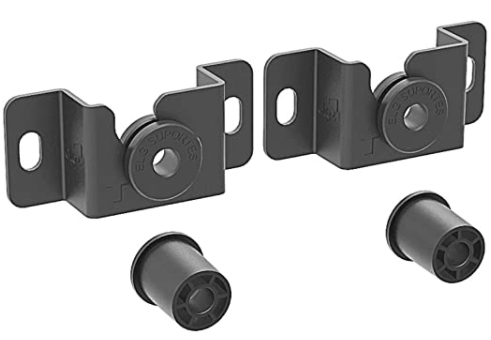 2034Suporte de Parede com bandeja em vidro temperado, na cor preta, tipo prateleira/Rack, para suporte de equipamentos de áudio e vídeo, como câmeras de vídeo. Ref. ELG modelo ACE09, Preto
Especificações adicionais:
- Bandeja em vidro temperado na cor preta
- Dimensões mínimas da bandeja: 32 x 26 cm
- Fixação na parede por suporte em aço carbono e pintura epóxi eletrostática na cor preta.
- Suporte até 8 Kg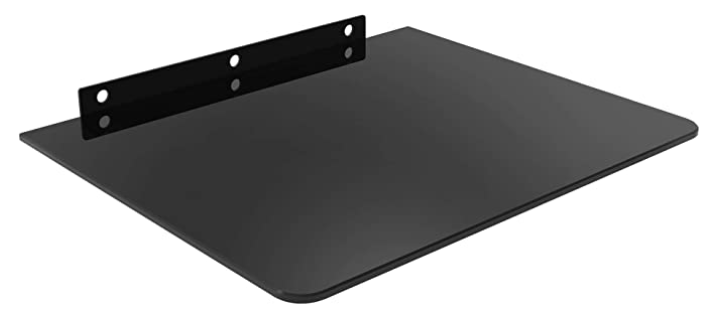 2035Suporte de TV em metal para fixação no teto para TV´s de no mínimo 32 a 75 polegadas, ou superior, compatível com padrão VESA contemplando de 100mm x 100 mm até 600mm x 600mm com sistema de encaixe rápido. Material: Aço Carbono com pintura epóxi eletrostática na cor preta. Inclusos parafusos e demais itens para montagem.Ref. Suporte Giratório De Teto C/Inclinação Lcd/Led/Plasma/3D De 32 A 75" - ELG Pedestais, ELG, modelo A05V6
Especificações adicionais:
- Suportes confeccionados em aço carbono com pintura epóxi eletrostática na cor preta
- Ajustes na vertical com distância para o Teto ajustável no mínimo de 80cm a 150 cm.
- Inclinação vertical com ajuste com intervalo mínimo de 15º 
- Giro horizontal com intervalo mínimo de 30°
- Suporte para TVs de até 60 kg;
- Sistema de encaixe rápido;
- Trava de segurança;
- Conjunto de parafusos e demais itens para fixação na parede e no aparelho
- Fixação da TV no suporte por meio de sistema de encaixe rápido atendendo aos padrões VESA 100, VESA 200, VESA 400, e VESA 600.
- Passagem interna de cabos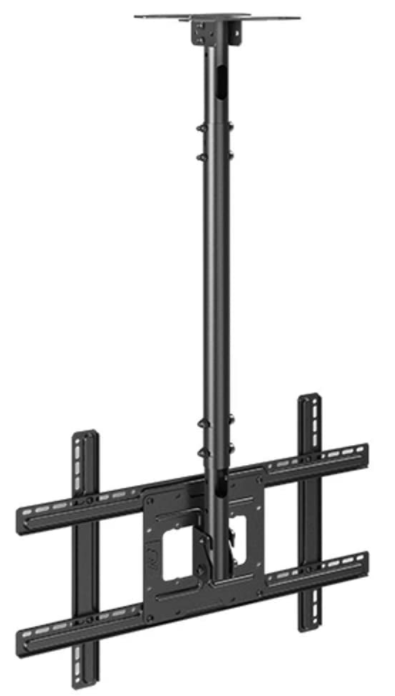 436Suporte de TV em metal para fixação no teto para TV´s até 55 polegadas, ou superior, compatível com padrão VESA contemplando de 100mm x 100 mm até 400mm x 400mm com sistema de encaixe rápido. Material: Aço Carbono com pintura epóxi eletrostática na cor preta. Inclusos parafusos e demais itens para montagem.Ref. Suporte Giratório De Teto C/Inclinação Lcd/Led/Plasma/3D De 26 A 60" - ELG Pedestais, ELG, modelo A05V4; Suporte de Teto com Giro e Inclinação para TV Multivisão SKY30, MODELO: SKY30-PR
Especificações adicionais:
- Suportes confeccionados em aço carbono com pintura epóxi eletrostática na cor preta
- Ajustes na vertical com distância para o Teto ajustável no mínimo de 60cm a 75 cm.
- Inclinação vertical com ajuste com intervalo mínimo de 15º 
- Giro horizontal com intervalo mínimo de 60°
- Suporte para TVs de, no mínimo, 35 kg;
- Sistema de encaixe rápido;
- Trava de segurança;
- Conjunto de parafusos e demais itens para fixação na parede e no aparelho
- Fixação da TV no suporte por meio de sistema de encaixe rápido atendendo aos padrões VESA 100 a VESA 400
- Passagem interna de cabos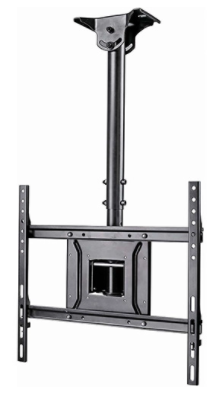 1237Pedestal de chão para TVs e Monitores com regulagem de altura de trava automática (sem necessidade de uso de ferramentas); com 4 rodízios (rodas) possibilitando giro livre de 360º e com travas para fixação da posição; para suportar TVs de 32" e superiores compatíveis com padrão VESA contemplando de 200x100 a 600mm x 400mm; oferecer possibilidade de inclinação vertical da tela com intervalo mínimo de 15°; dispor de suporte, com livre regulagem da altura da bandeja, para suporte de equipamentos de áudio e vídeo, como câmeras de vídeo/videoconferência;  Material: Aço Carbono com pintura epóxi eletrostática na cor preta. Inclusos parafusos e demais itens para montagem. Ref: Suporte Pedestal com Rodas e 3 Níveis de Regulagem de Altura para TVs a partir de 32" - A06V6_S
Especificações adicionais:
- Suportes confeccionados em aço carbono com pintura epóxi eletrostática na cor preta
- Ajustes na vertical com no mínimo 3 posições sem necessidade do uso de ferramentas .
- Inclinação vertical com ajuste com intervalo mínimo de 15º 
- Giro horizontal livre, 360°, proporcionado pelos rodízios com possibilidade de travamento na posição desejada.
- Suporte para TVs de até 50 kg;
- Bandeja para suporte de dispositivos complementares de áudio e de vídeo para até 10 kg, com ajuste livre da altura.
- Sistema de encaixe rápido;
- Trava de segurança;
- Conjunto de parafusos e demais itens para fixação na parede e no aparelho
- Fixação da TV no suporte por meio de sistema de encaixe rápido atendendo aos padrões de VESA 200mm x 100mm a  VESA 600mm x 400mm.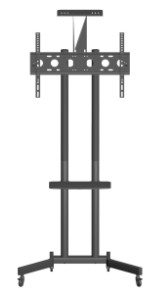 5Item Isolado - Smart TV LED 65" 4K UHD com WiFi e BluetoothItem Isolado - Smart TV LED 65" 4K UHD com WiFi e BluetoothItem Isolado - Smart TV LED 65" 4K UHD com WiFi e BluetoothItemDiscriminação dos itens a serem adquiridosImagemQuant38Smart TV, com sistema Android TV, LED de 65" 4K UHD com WiFi integrado. Referências: Smart TV LED 65" UHD 4K TCL 65P715 Android, HDR, Comando de Voz à Distância, Google Assistente, HDR, Micro Dimming, Wi-Fi, Bluetooth e HDMI; Smart TV Philco 65'' PH65G60DSGWAG 4K Android - Bivolt; Android Tv Led 65" TCL P8m Ultra Hd Com Wii Integrado E Controle Remoto Com Comando De Voz E Google Assistant.
Especificações adicionais:
- Tela Plana 65" LED tecnologia superior- Resolução 4K UHD - 3840 x 2160 - 16:9- Suporte a HDR- Áudio estéreo- Taxa de atualização mínima: 60 hz- Conversor para TV digital integrado- Sistema de cores: ISDB-TB, PAL-N, PAL-M, NTSC- WiFi integrado- 01 Porta conexão LAN- Smart Service com sistema operacional Android TV e Navegador Web Browser- Conexões (entrada mínimas):  - 3 HDMI  - 2 USB   - Padrão VESA de fixação em suporte de parede/teto- Consumo de energia Classe A- Com controle remoto, pedestal, parafusos e demais acessórios necessários para instalação e utilização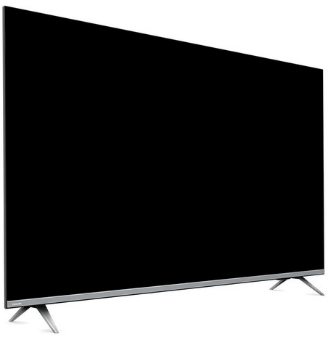 8Item Isolado - Smart TV LED 50" 4K UHD com WiFi e Bluetooth Item Isolado - Smart TV LED 50" 4K UHD com WiFi e Bluetooth Item Isolado - Smart TV LED 50" 4K UHD com WiFi e Bluetooth ItemDiscriminação dos itens a serem adquiridosImagemQuant39Smart TV, com sistema Android TV, LED 50" 4K UHD com WiFi e Bluetooth integrados. Referênciias: Smart TV TCL LED Ultra HD 4K 50" Android TV com Google Assistant, Bordas Ultrafinas e Wi-Fi - TK50P715B; Smart TV UHD D-LED 50” Philco PTV50G71AGBLS - Android Wi-Fi Inteligência Artificial 4 HDMI 2USB; Android TV Panasonic 4K Ultra HD LED - TC-50HX550B
Especificações adicionais:
- Tela Plana 50" LED ou tecnologia superior- Resolução 4K UHD - 3840 x 2160 - 16:9- Suporte a HDR- Áudio estéreo (2 canais)- Taxa de atualização mínima: 60 hz- Conversor para TV digital integrado- Sistema de Cores: ISDB-TB, PAL-N, PAL-M, NTSC- WiFi integrado e Bluetooth de áudio - 01 Porta conexão LAN-  Smart Service com sistema operacional Android TV e Navegador Web Browser- Conexões (entrada mínimas):  - 3 HDMI  - 2 USB - Padrão VESA de fixação em suporte de parede/teto- Consumo de energia Selo Procel Classe A- Com controle remoto, pedestal, parafusos e demais acessórios necessários para instalação e utilização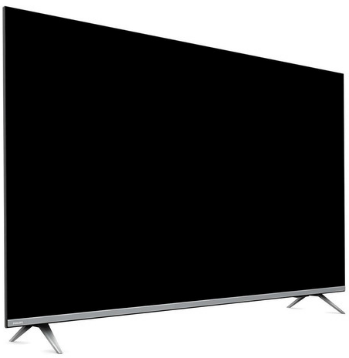 20Item Isolado - Web Cam HD 1080p para uso corporativoItem Isolado - Web Cam HD 1080p para uso corporativoItemDiscriminação dos itens a serem adquiridosImagemQuant40Web Cam HD 1080p para uso corporativo com Microsot Teams e Skype for Business, bem como para uso por outros aplicativos de videochamada, dotado de microfones omnidirecionais, foco automático, recurso para correção de luz automático, dispositivo de proteção de privacidade e suporte para fixação em monitores e possibilidade de fixação direto em tripé (com parafuso). Ref. Webcam Full HD Logitech C920s PRO HD WebCam com Microfone e Proteção de Privacidade para Gravações em 1080p Widescreen, Compatível com Logitech Capture; WebCam USB Intelbras CAM-1080p; 
Especificações adicionais:
-  Sensor de Imagem CMOS com saída de 1080p a 30 fps colorido (Resolução FHD 1920 x 1080)
- Cabo com comprimento mínimo de 1,50 metros para conexão USB-A 2.0 no computador 
- Dispositivo de proteção de privacidade
- Campo de visão diagonal de no mínimo 68°
- Correção automática de ganho de imagem em ambientes de pouca luz
- Foco automático
- Microfones omnidirecionais para amplo ângulo de captação
- Microfone com cancelamento de ruído
- Clipe universal pronto para tripés (conexão or parafuso) e com articulações e movimentos para que possa ser ajustado para ser fixado a monitores de laptop ou LCD
- Plug and Play (compatível com UVC)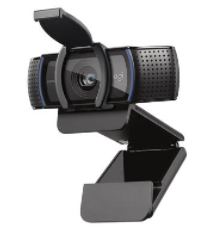 70Item Isolado - Fone de ouvido estéreo (USB) para uso corporativoItem Isolado - Fone de ouvido estéreo (USB) para uso corporativoItem Isolado - Fone de ouvido estéreo (USB) para uso corporativoItemDiscriminação dos itens a serem adquiridosImagemQuant41Fone de ouvido estéreo (USB) com microfone dotado de cancelamento de ruído em dispositivo único para uso corporativo com Microsoft Teams e Skype for Business, bem como para uso por outros aplicativos de videochamada, de design leve e resistente, som estéreo, com protetores de ouvido almofadados, conexão USB-A. Ref. Headset Logitech Estéreo H570e USB cod 981-000574; Headset Microsoft Modern USB; Headset Jabra Evolve 20SE USB Controller
Especificações adicionais:
- Fone estéreo com arco de cabeça e função microfone em dispositivo único
- Resposta de frequência (intervalos mínimos):
           - Headset: 100 Hz- 07 kHz
           - Microfone: 100 Hz-10 kHz 
- Cabo com comprimento mínimo de 1,80 metros
- Microfone com cancelamento de ruído
- Arco de cabeça ajustável, com almofadas acolchoadas e acabamento em couro sintético.
- Microfone com haste rígida ajustável com acabamento em superfície lisa, sem espumas externas.
- Conexão no PC por meio de USB-A
-  Certificado para MS Teams e Skype For Business - Permitir funcionamento de modo integrado com os aplicativos por meio de botões de comandos, no próprio cabo, para controlar volume, ativar mudo, atender/interromper chamadas;
- Peso máximo do fone: 150g.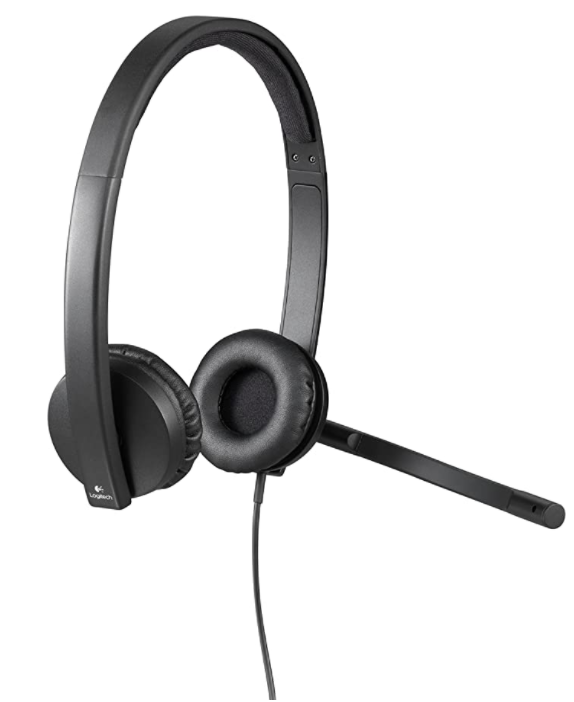 70Lote 07 - Soluções (All-in-one) de sistema de videoconferência para uso corporativo em salas de médio a grande porteLote 07 - Soluções (All-in-one) de sistema de videoconferência para uso corporativo em salas de médio a grande porteLote 07 - Soluções (All-in-one) de sistema de videoconferência para uso corporativo em salas de médio a grande porteLote 07 - Soluções (All-in-one) de sistema de videoconferência para uso corporativo em salas de médio a grande porteItemDiscriminação dos itens a serem adquiridosImagemQuant42Solução completa (all-in-one) Plug-and-Play (câmera de vídeo motorizada qualidade imagem no mínimo Full HD, sonofletores, microfones e controle para comando das funções) de sistema de videoconferência para salas até médio porte, com até 8 participantes, para uso corporativo com Microsot Teams e Skype for Business, bem como para uso por outros aplicativos de videochamada. Referências: Logitech MeetUP cod.  960-001101 + Microfone extensor para Logitech Meet Up Cod.989-000405 + cabo de conexão USB 3.0; GoPresence Smart 4K + Microfone Viva voz GoPresence Speaker Pro + cabo de conexão USB 3.0 (de 5 metros).
Especificações adicionais:
- Equipamento de videoconferência para ambientes corporativos abrangendo até 8 pessoas, compreendendo solução completa (all-in-one) com câmera de vídeo, viva-voz, microfones, controle para comando das funções, com conexão Plug-And-Play via porta USB 2.0/3.0.(Compatibilidade UVC) e cabeamento de no mínimo 5 metros do equipamento para a adequada disposição- Compatível com Windows 10 ou superior, solução para Skype™ for Business e Microsoft Teams- Câmera motorizada eixos vertical e horizontal com resolução mínima Full HD 1080p 30 fps e controle para operação à distância, com opções de predefinições de câmera- Zoom de no mínimo 4x sem perdas- Compensação em baixa luminosidade- Amplo Campo de visão de no mínimo 120° na diagonal para uso em salas com restrição de espaço- Enquadramento automático avançado- Microfone onidirecional com faixa de captação de no mínimo 4 metros (diâmetro) para garantia da cobertura para até 8 pessoas.- Indicativos luminosos de status de funcionamento - Conexão Bluetooh para chamadas de conferências via conexão sem fio- Controle para acesso às funcionalidades: funções para realizar e cancelar chamadas, mutar/desmutar o áudio, regular o volume, - Controle para movimentação da câmera e para configurar as predefinições de câmera- Microfones onidirecionais com resposta de frequência com intervalo mínimo: 100 Hz – 10 kHz- Cancelamento de eco acústico, Supressão de ruídos de fundo e detecção de atividade de voz- Sistema de caixa de som incorporado - Cabo de alimentação no novo padrão brasileiro para rede de 220v 60Hz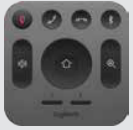 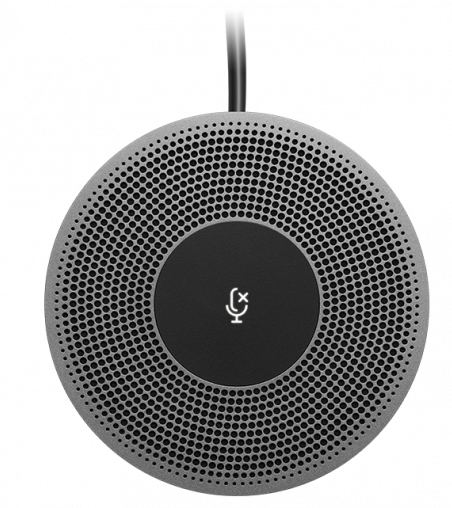 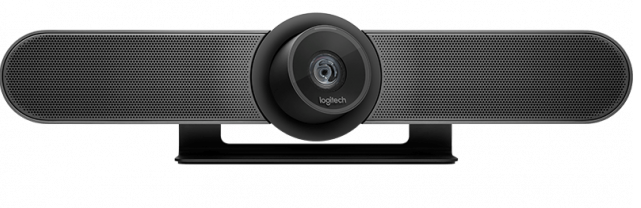 543Solução completa (all-in-one) Plug-and-Play (câmera de vídeo motorizada Full HD, hub, sonofletores, microfones e central de comando) de sistema de videoconferência para salas de grande porte, de 14 até 20 participantes, para uso corporativo com Microsot Teams e Skype for Business, bem como para uso por outros aplicativos de videochamada. Referências: Logitech Group - ConferenceCam CC3000e 2.0 - Cod. 960-001054 + Kit com 2 (dois) Microfones de expansão para Videoconferência Logitech Group Cod. 989-000171; Sistema de videoconferência GoPresence Teams 10X cod: GPT010-0001-0000 + Kit Par de Microfones de Expansão GoPresence Teams cod: GPT00M-0001-0000.
 Especificações adicionais:
- Equipamento de videoconferência para ambientes corporativos de até 20 pessoas, compreendendo solução completa (all-in-one) com câmera de vídeo, viva-voz, microfones, controle para comando das funções, com conexão Plug-And-Play via porta USB 2.0(Compatibilidade UVC) e cabeamento de no mínimo 5 metros entre dispositivos do equipamento para a adequada disposição- Compatível com Windows 10 ou superior, solução para Microsoft Teams/ Skype for Business- Câmera motorizada com movimentos suaves e com resolução mínima Full HD 1080p 30 fps e controle por console e remotamente para operação à distância, com opções de predefinições de câmera- Panorâmica com cobertura de no mínimo 250° e inclinação com cobertura de no mínimo 60°- Suporte para codificação H.264, com Codificação de Vídeo Escalonável- Autofoco- Zoom de no mínimo 10x sem perdas- Campo de visão de no mínimo 90° na diagonal - Viva-Voz full duplex com cobertura de 360° com no mínimo 4 microfones onidirecionais com faixa de captação acima de 6 metros (diâmetro) sendo complementado por dois microfones adicionais, compondo solução única, para garantia da cobertura para até 20 pessoas- Indicativos luminosos de status de funcionamento - Conexão Bluetooh para chamadas de conferências via conexão sem fio- Console com controle total das funcionalidades, tela de status LCD, funções para realizar e cancelar chamadas, mutar/desmutar o áudio, regular o volume, controlar as funções de movimento da câmera e configurar as predefinições de câmera- Controle remoto com funções compartilhadas com o Viva-Voz, permitindo o controle da Câmera PTZ para maior facilidade de uso independentemente da posição do usuário operador do sistema- Microfones onidirecionais com resposta de frequência com intervalo mínimo: 100 Hz – 10 kHz.- Cancelamento acústico de eco- Auto-falantes com resposta de frequência com intervalo mínimo: 120 Hz – 10 kHz - Cabo de alimentação no novo padrão brasileiro para rede de 220v 60Hz 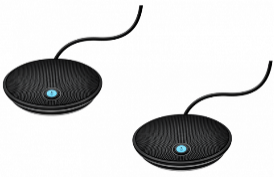 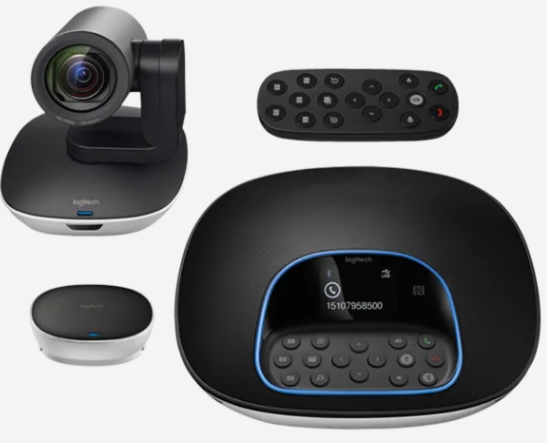 7ItensElemento de despesa detalhado1 a 5; 7 e 8; 10 a 13; 25 a 32;38 e 39;42 e 43.4.4.9.0.52-3314 a 20;40 e 41.3.3.9.0.30-2921 a 243.3.9.0.30-176; 9; 33 a 373.3.9.0.30-25INFRAÇÃOMULTA (% sobre o valor global contratado)1) apresentação de documentação falsa2) fraude na execução contratual3) comportamento inidôneo4) fraude fiscal5) inexecução total do contratoAté 30% (trinta por cento)6) inexecução parcial7) descumprimento de obrigação contratualAté 20% (vinte por cento)NÍVELCORRESPONDÊNCIA(por ocorrência sobre o valor global do CONTRATO)1 (menor ofensividade)0,2%.2 (leve)0,4%.3 (médio)0,8%.4 (grave)1,6%.5 (muito grave)3,2%.6 (gravíssimo)4%.INFRAÇÃOINFRAÇÃOINFRAÇÃOItemDescriçãoNível1Transferir a outrem, no todo ou em parte, o objeto do contrato sem prévia e expresso acordo do CONTRATANTE.62Caucionar ou utilizar o contrato para quaisquer operações financeiras.63Reproduzir, divulgar ou utilizar, em benefício próprio ou de terceiros, quaisquer informações de que tenha tomado ciência em razão da execução do contrato sem o consentimento prévio e por escrito do CONTRATANTE54Utilizar o nome do CONTRATANTE, ou sua qualidade de CONTRATADA, em quaisquer atividades de divulgação empresarial, como, por exemplo, em cartões de visita, anúncios e impressos.55Deixar de relacionar-se com o CONTRATANTE, exclusivamente, por meio do fiscal do contrato36Deixar de sujeitar-se à fiscalização do CONTRATANTE, que inclui o atendimento às orientações do fiscal do contrato e a prestação dos esclarecimentos formulados.47Deixar de responsabilizar-se pelos produtos e materiais utilizados na execução, montagem e instalação do objeto da contratação, assim como substituir imediatamente qualquer material que não atenda aos critérios especificados neste termo.68Não zelar pelas instalações do CONTRATANTE39Deixar de manter, durante todo o período de vigência contratual, todas as condições de habilitação e qualificação que permitiram sua contratação610Deixar de disponibilizar e manter atualizados conta de e-mail, endereço e telefones comerciais para fins de comunicação formal entre as partes.211Deixar de encaminhar documentos fiscais e todas documentações determinadas pelo fiscal do contrato para efeitos de atestar e comprovar regularizações.412Deixar de relatar à CONTRATANTE toda e quaisquer irregularidades ocorridas, que impeça, altere ou retarde a execução do contrato, efetuando o registro da ocorrência com todos os dados e circunstâncias necessárias a seu esclarecimento.413Suspender ou interromper, salvo motivo de força maior ou caso fortuito, a execução do objeto.514Recusar fornecimento determinado pela fiscalização sem motivo justificado.315Retirar das dependências do CNMP quaisquer equipamentos ou materiais de consumo sem autorização prévia.316Destruir ou danificar documentos por culpa ou dolo de seus agentes.6GRAUQUANTIDADE DE INFRAÇÕESQUANTIDADE DE INFRAÇÕESGRAUInexecução ParcialInexecução Total17 a 1112 ou mais26 a 1011 ou mais35 a 910 ou mais44 a 67 ou mais53 a 45 ou mais623 ou maisGrupo 01 - Lote - Equipamentos de vídeo profissionalGrupo 01 - Lote - Equipamentos de vídeo profissionalItemDiscriminação dos itens a serem adquiridosMarca e ModeloQuantValor unitárioValor Total1Câmera Robótica PTZ 10x conexão USB 2.0 (ou supeirior) e saída de vídeo HDMI simultâneas; Formato de Vídeo 1080p30; zoom 10X óptico; Controle via RS-232 ou USB. Referências. NEOiD PTZ USB SKU: 00999; GoPresence - PTZ Cam; Laia Cute 10X
Especificações adicionais:
- Saídas HDMI e USB2.0 em 1080p30 simultâneas;- Controle via RS-232 ou USB (cabo incluído);- Zoom 10x óptico;- Controle remoto ou possibilidade controle por software via conexão USB- Plug and Play (compatível com UVC)152Câmera Robótica PTZ NDI 20x; Com foco manual e automático, saídas SDI, HDMI, NDI, IP; Formatos de Vídeo: mínimo 1080p60, 1080i60; Compresssão de vídeo H.264 e H.265, zoom mínimo 20X óptico e 16x zoom digital; Interface de Controle via RS-485, RJ 45. Ref: NEOiD PTZ NDI 20x; Laia Broadcaster 20x/30x NDI HX-SRT
Especificações adicionais:
- Câmera PTZ com suporte ao protocolo NDI- Formatos de vídeo: mínimo 1080p60, 1080i60 - Protocolos suportados: NDI HX, NDI HX2, TCP/IP, HTTP, RTSP, RTMP, Onvif, DHCP, Multicast SRT- Saídas: SDI, HDMI, NDI, IP- Zoom mínimo: 20x ótico e 16x digital- Angulo de Pan: 170o + 170o- Ângulo de Tilt: -30o ~+90o - Lux: 0,5 lux- Ganho:Auto,Manual- White balance: Auto, manual, One Push, 3000k, 4000k, 5000k- Sistemas de foco: Auto, Manual- Compressão de vídeo: H.264 ou superior- Interface de Controle via RS-485, RJ 45.83Controladora para Câmera PTZ com interfaces ETHERNET e RS-485, com atalho direto no painel para no mínimo 4 câmeras. Ajustes via browser. Ref: NEOID PTZ Controller IP+, SKU: 01054; Laia Broadcaster T-Joy IP
Especificações adicionais:
- Joystick do tipo 4D: para cima, para baixo, esquerda, direita e zoom / tele / wide via rotação;- Atalho para no mínimo 4 câmeras direto do painel - Alimentação PoE ou por fonte de alimentação;- Protocolos VISCA, VISCA sobre IP, Onvif, PELCO-P e PELCO-D.- Ajuste via Browser para fácil configuração- O Joystick deve apresentar compatibilidade total com as câmeras especificadas no item 224Mini Video Switcher, formatos de vídeo: mínimo 1080p60, 1080i60; com saídas PGM, Auxiliar, Multiview e USB 3.0 streaming; recursos para transições; suporte a PiP; mixer de áudio; interface de dados RJ-45; mínimo 4 entradas SDI e 2 entradas HDMI. Ref NEOiD Estudio 6+, SKU: 01034
Especificações adicionais:
- Formatos de vídeo: mínimo 1080p60, 1080i60
- Entradas:  4 entradas SDI e 2 entradas HDMI
- Saídas PGM, Auxiliar, Multiview e USB 3.0 Streaming (conexão para PC)
- Recursos para transições suaves
- PiP com ajuste de posição
- Mixer de áudio
- Interface de dados RJ-45- O Joystick deve apresentar compatibilidade total com as câmeras especificadas no item 22Valor TotalLote 02 - Equipamentos de áudio profissionalLote 02 - Equipamentos de áudio profissionalItemDiscriminação dos itens a serem adquiridosMarca e ModeloQuantValor unitárioValor Total5Microfone condensador real de diafragma largo para gravações profissionais em estúdio, com padrão polar cardioide, projetado para redução de ruído de manuseio e vibrações mecânicas, acompanhado de acessório próprio de suporte com suspensão elástica (em borracha) para uso em estúdio. Ref: Sennheiser Microfone Profissional para estúdio MK 4 + acessório MKS 4 + acessório MKW 4; Shure Microfone condensador cardioide premium com cápsula KSM42 + acessório A 42SM + acessório A32WS.
Especificações adicionais:
- Cápsula de diafragma largo (1")
-  Padrão polar cardioide
- Frequência de Resposta: 20 Hz - 20 kHz
- 48 V phantom powering
- Corpo em metal
- Suporte para pedestal incluso (Microphone clamp)
- Plug XLR-3
- Acessórios projetados para o microfone a ser fornecido e que devem ser fornecidos junto com o microfone: 
1) Suporte com suspensão elástica (em borracha)
2) Filtro para microfone (windscreen/windshield) para supressão ruído da respiração 36Pedestal/Suporte com braços em metal, articulado, para fixação em mesa, para acoplamento em base ShockMount (com conexão padrão parafuso), para uso com microfone tipo condensador em estúdio de gravação. Ref: Pedestal Suporte Mesa Articulado Para Microfone Studio Rádio - Knup Mod KP-M0017
Especificações adicionais:
- Suporte Articulável em metal e com trava, acabamento preto
- Cachimbo para microfone + Adaptador de Rosca ( Compatível com Microfones de estúdio,  dinâmicos/ De Mão / e instalação de Shock Mount)
- Braçadeira para fixação tampo da mesa ( Com abertura de até 5 cm )
- Intervalo aceitável para a variação de comprimento dos braços: entre 30 cm a 45 cm. 37Conjunto profissional que possibilite portabilidade composto por 2 (duas) caixas de som de 200W, cada, saída total de 400 W (dinâmico), com woofer de 8" e tweeter de 1", com soquete para tripé; e mixer de áudio destacável com funcionalidade Bluetooth para áudio streaming; mínimo de 4 entradas mono (com plug combinado XLR / P10) e 2 de som estéreo/ 4 mono, totalizando mínimo de 8 canais; recurso phantom power; Knob para saída Master; saídas para monitores e para subwoofer; cabo de energia com mínimo 2 metros de comprimento, cabos de áudio (para speakers) com no mínimo 6 metros e acessórios para fixação.  Ref. Yamaha STAGEPAS 400BT 
Especificações adicionais:
Potência de saída: 400W (200W + 200W) 
Autofalantes LF:8" woofer / HF:1" 
Two-way bass-relfex speakers
Faixa de frequência: 55 Hz - 20 kHz
Mixer destacável 8-channel (4 mono/line + 4 mono / 2 stereo line)
Bluetooth® audio streaming
1-Knob Master
High resolution SPX digital reverbs (4 types, parameter control)
Great-sounding 2-band channel EQ
Switchable stereo/ mono inputs
Hi-Z (high impedance) inputs
Phantom power
Monitor and Subwoofer outputs
Com supressão de retorno (Feedback suppressor)
Caixas de som com soquete para tripé (34.8-35.2 mm)28Conjunto profissional que possibilite portabilidade composto por 2 (duas) caixas de som de 340W, cada, saída total de 680 W (dinâmico), com woofer de 10" e tweeter de 1.4", com soquete para tripé; e mixer de áudio destacável com funcionalidade Bluetooth para audio streaming; mínimo de 4 entradas mono (com plug combinado XLR / P10) e 3 de som estério/ 6 mono, totalizando mínimo de 10 canais; recurso phantom power; Knob para saída Master; saídas para monitores e para subwoofer; cabo de energia com mínimo 2 metros de comprimento, cabos de áudio (para speakers) com no mínimo 6 metros e acessórios para fixação.  Ref. Yamaha STAGEPAS 600BT 
Especificações adicionais:
Potência de saída: 680W (340W + 340W) 
Autofalantes LF:10" woofer / HF:1.4" 
Two-way bass-relfex speakers
Faixa de frequência: 55 Hz - 20 kHz
Mixer destacável 10-channel (4 mono/line + 6 mono / 3 stereo line)
Bluetooth® audio streaming
1-Knob Master
High resolution SPX digital reverbs (4 types, parameter control)
Onboard feedback suppressor
Great-sounding 3-band channel EQ
Switchable stereo/ mono inputs
Hi-Z (high impedance) inputs
Phantom power
Monitor and Subwoofer outputs
Com supressão de retorno (Feedback suppressor)
Caixas de som com soquete para tripé (34.8-35.2 mm)19Suporte para caixa de som (monitor) Ref: Suporte caixa de som CH4 4 Regulagens de Inclinação - ASK
Especificações adicionais:
- Suporte para caixas acústicas
- Capacidade de Carga (kg): mínimo 30;
- Altura (mm): 180;
- Largura (mm): 71;
- Comprimento (mm): 350;
- Distância até o Apoio (cm): 25;
- Material: Aço;
- Ajustes: Inclinação.410Fone de ouvido profissional para monitoramento, passagens de som e testes de equipamentos com atenuação de sons de fundo e projetado para operar com alta pressão sonora, cápsula rotativa para escuta de ouvido único, na cor preto, com earpads envolventes e hearband acolchoados. Ref: Sennheiser Fone de Ouvido HD 25
Especificações adicionais:
- Plug: P2 - estéreo - 3.5/6.3 mm
- Frequência de resposta dos fones: 16Hz - 22kHz
- Impedância nominal: 70 Ω
- Tamanho mínimo do cabo: 1,5 m4Valor TotalItem isolado - Microfone condensador gooseneck da ShureItem isolado - Microfone condensador gooseneck da ShureItem isolado - Microfone condensador gooseneck da ShureItem isolado - Microfone condensador gooseneck da ShureItem isolado - Microfone condensador gooseneck da ShureItemDiscriminação dos itens a serem adquiridosMarca e ModeloQuantValor unitárioValor Total11Microfone condensador gooseneck com conexão por cabo - conexão XLR - Conforme padrão da instalação já existente no Auditório - Fabricante Shure Centraverse Modelo CVG18DRS-B/C - 18" Gooseneck Condenser Microphone with Integrated Desktop Base and 12' cable, Inline Pre-Amp, Mute Switch, LightRing, Cardioid, Black- Deve estar incluso base desktop CVD-B para microfones Gooseneck de 12” e 18” Centraverse
Especificações adicionais:
- Gooseneck de 18" Dual-section com articulação total.
- Conexão XLR
- Padrão polar cardioide com resposta ajustada para fala
- Tecnologia CommShield que protege contra interferências RF indesejadas de aparelhos portáteis sem fio (smartphones, etc.) e alta resistência a sinais de rádio próximos
- Resposta de frequência ideal para capturar transitórios rápidos em uma ampla variedade de localidades, incluindo pódios e mesas
- Base integrada para posicionamento preciso, anel luminoso e botão de mudo que indica quando o microfone está mudo ou aberto
- Para aplicação em mesa de Conferência do CNMP
- Conforme padrão existente: Fabricante Shure, modelo Centraverse, CVG18DRS-B/C - 18" Gooseneck Condenser Microphone with Integrated Desktop Base and 12' cable, Inline Pre-Amp, Mute Switch, LightRing, Cardioid, Black- Deve estar incluso a espuma anti ruído de vento e base desktop CVD-B para microfones Gooseneck de 12” e 18” Centraverse8Valor TotalItem isolado - Dispositivo viva-voz portátil, para salas pequenas, até 4 participantesItem isolado - Dispositivo viva-voz portátil, para salas pequenas, até 4 participantesItem isolado - Dispositivo viva-voz portátil, para salas pequenas, até 4 participantesItem isolado - Dispositivo viva-voz portátil, para salas pequenas, até 4 participantesItem isolado - Dispositivo viva-voz portátil, para salas pequenas, até 4 participantesItem isolado - Dispositivo viva-voz portátil, para salas pequenas, até 4 participantesItemDiscriminação dos itens a serem adquiridosMarca e ModeloQuantValor unitárioValor Total12Dispositivo viva-voz portátil, com microfone omnidirecional para reuniões de até 4 pessoas com conexão USB e sem fio (Bluetooth), certificado para Skype for Business.Ref. Jabra Speak 510 MS Item Number 7510-109; Jabra Speak 510+ MS (inclui Jabra Link 370 - MS Teams Item Number 14208-23), Item Number 7510-309 - Global pack (enterprise variant); Logitech Mobile Speakerphone P710e Part #: 980-000741
Especificações adicionais:
Microfone omnidirecional
Range de frequências alto falante: 140Hz a 14kHz
Certificado para soluções Microsoft - Skype for Business
Recurso liga/desliga microfone
Recurso para ajuste volume
Recurso para cancelamento de eco e de ruído
Conexão USB e Bluetooth (sem fio) para conexão com PC e smartphones
Bateria para duração de 15 horas
Alimentação elétrica com bateria interna recarregável ou conectado cabo USB16Valor TotalItem isolado -  Ipad Apple com tela de alta definição para integração com sistema colaborativo CrestronItem isolado -  Ipad Apple com tela de alta definição para integração com sistema colaborativo CrestronItem isolado -  Ipad Apple com tela de alta definição para integração com sistema colaborativo CrestronItem isolado -  Ipad Apple com tela de alta definição para integração com sistema colaborativo CrestronItem isolado -  Ipad Apple com tela de alta definição para integração com sistema colaborativo CrestronItem isolado -  Ipad Apple com tela de alta definição para integração com sistema colaborativo CrestronItemDiscriminação dos itens a serem adquiridosMarca e ModeloQuantValor unitárioValor Total13Tablet com tela de alta definição para integração com sistema colaborativo Crestron com programação para IOs incluindo caneta touch de baixa latência e alta precisão para uso em apresentações interativas e compartilhamento de áudio e vídeo com sistema colaborativo Crestron. Conforme padrão já existente: Apple Ipad Air (4a. Geração) com 64 Gb, modelo WiFi, e caneta Apple Pencil Bluetooth (2ª geração), com carregador e cabo  
Especificações adicionais:
- Ipad Air (4a. Geração)
- Tela 10,9 polegadas
- Cinza ou Prata
- 64 Gb
- Wi-Fi
- Apple Pencil Bluetooth (2ª geração)
- Cabo carregador USB-C (1 metro)
- Adaptador de energia USB-C de 20W
- Resolução de 2360 x 1640 pixels a 264 ppp
- Recursos de vídeo e áudio, para gravação e reprodução2Lote 03 - Materiais e acessórios diversos para conexões de Vídeo e rede EthernetLote 03 - Materiais e acessórios diversos para conexões de Vídeo e rede EthernetLote 03 - Materiais e acessórios diversos para conexões de Vídeo e rede EthernetLote 03 - Materiais e acessórios diversos para conexões de Vídeo e rede EthernetLote 03 - Materiais e acessórios diversos para conexões de Vídeo e rede EthernetLote 03 - Materiais e acessórios diversos para conexões de Vídeo e rede EthernetItemDiscriminação dos itens a serem adquiridosMarca e ModeloQuantValor unitárioValor Total14Comutador (Switch) tipo KVM HDMI e USB para até 2 (duas) estações de trabalho com suporte resolução mínima Full HD, HDMI KVM, com uma saída de vídeo HDMI e compartilhamento de Teclado/Mouse USB: Ref AIMOS AM-KVM201CC 2 portas HDMI KVM Switch Suporte 4K * 2K @ 30Hz HDMI KVM Switcher Teclado Mouse USB
Especificações adicionais:
- Comutação para duas fontes de vídeo Full HD HDMI e interface USB 2.0 
- Compatível com HDMI 1.4, HDCP 1.4
- Suporte a dispositivos USB 2.0
- Resolução: mínimo 1080p (Full HD)
- Decriptografia EDID / HDCP adaptável.
- Plug and play
- Comutação por meio de controle físico no painel415Extensor  via Cabo de Rede (RJ45) para vídeo HDMI Full HD (1080p), com áudio embutido, para alcance de 120 metros, suporte HDCP.  Ref Extensor HDMI Intelbras modelo VEX 3120 HDMI
Especificações adicionais:
-  Para transferência de vídeo HDMI, áudio embutido, versão 1.3 com suporte HDCP versão 1.4 
- Resoluções: 1920 × 1080 @ 60 Hz, 1680 × 1050 @ 60 Hz, 1440 × 900 @ 60 Hz, 1280 × 1024 @ 60 Hz, 1280 × 800 @ 60 Hz, 1280 × 720 @ 60 Hz, 1024 × 768 @ 60 Hz,800 × 600 @ 60 Hz
- 1 (um) dispositivo transmissor com conector RJ45 e conector HDMI fêmea; e
- 1 (um) dispositivo receptor com conector RJ45 e conector HDMI fêmea.
- Alimentação de energia com fontes externas
- Distância de transmissão: 120 metros (Com cabo cat6)
- Plug & Play (não exigir a instalação de drivers) compatível com sistemas Windows e Mac OS416Extensor KVM Vídeo e Dados via Cabo de Rede (RJ45) para vídeo HDMI Full HD (1080p), com áudio embutido, e USB 2.0, para alcance de 60 metros, suporte HDCP.  Ref Extensor HDMI Intelbras modelo VEX 3060 KVM
Especificações adicionais:
-  Para transferência de vídeo HDMI, áudio embutido, versão 1.3 com suporte HDCP versão 1.4, e para transferência de dados USB
com total compatibilidade com interface USB 2.0 e com o padrão USB 1.1
- Resoluções de Vídeo: 1920 × 1080 @ 60 Hz, 1680 × 1050 @ 60 Hz, 1440 × 900 @ 60 Hz, 1280 × 1024 @ 60 Hz, 1280 × 800 @ 60 Hz, 1280 × 720 @ 60 Hz, 1024 × 768 @ 60 Hz,800 × 600 @ 60 Hz
- 1 (um) dispositivo transmissor com conector RJ45 e dois conectores HDMI fêmea (1 HDMI IN e outro HDMI OUT) e conector USB IN; e
- 1 (um) dispositivo receptor com conector RJ45 e conector HDMI OUT fêmea e dois conectores USB OUT.
- Alimentação de energia com fonte externa no transmissor 
- Distância de transmissão: 60 metros (Com cabo cat6)
- Plug & Play (não exigir a instalação de drivers) compatível com sistemas Windows e Mac OS217Splitter de Vídeo (Distribuidor) Hdmi 1x4 Full Hd/4k com 1 entrada e 4 saídas HDMI, com áudio embutido, compatível com HDCP, Compatível com Hdmi 1.4 e suporte UHD 4K x 2K a 24Hz / 30Hz, 1080P a 120Hz, 1080P 3D a 60Hz e resoluções inferiores. Ref. Splitter de Vídeo PIX HDMI 1x4 3D, modelo 075-0812; Splitter de Vídeo HDMI Flexport FX-HSP0104S; Splitter HDMI 1X4 Sumay Código: SM-SP04 – 392
Especificações adicionais:
- Amplificado (Ativo) por fonte externa 
- Permitir que um único sinal de vídeo HDMI seja distribuído simultaneamente para 4 saídas HDMI
- Suporte HDCP 1.3 + HDMI 1.4/1.4a e versões anteriores 1.0 / 1.1 / 1.2 / 1.2a / 1.3.
- Resoluções compatíveis mínimas: 480i / 480p / 720p / 1080i / 1080p Full HD
- Resolução máxima:  3840 x 2160 30 Hz418Cabo de vídeo HDMI 2.0, ou superior, compatível com 4K@50/60 Hz de 15 metros de comprimento, com filtro. Ref Cabo HDMI Plus - 2.0 4K HDR 19P 15 metros com filtro - marca PIX cod 018-1520;  
Especificações adicionais:
- Permitir resolução de 4K com até 60 quadros por segundo
- Cabos em total conformidade com o padrão HDMI 2.0b 
- Pontas Gold 24k 2.0b - 19 pinos
- Suporte HDR1019Cabo de vídeo HDMI 2.0, ou superior, compatível com 4K@50/60 Hz de 10 metros de comprimento, com filtro. Ref Cabo HDMI Plus - 2.0 4K HDR 19P 15 metros com filtro - marca PIX cod 018-2230;  
Especificações adicionais:
- Permitir resolução de 4K com até 60 quadros por segundo
- Cabos em total conformidade com o padrão HDMI 2.0b 
- Pontas Gold 24k 2.0b - 19 pinos
- Suporte HDR720Cabo de vídeo HDMI 2.0, ou superior, compatível com 4K@50/60 Hz de 5 metros de comprimento, com filtro. Ref Cabo HDMI Plus - 2.0 4K HDR 19P 15 metros com filtro - marca PIX cod 018-1520;  
Especificações adicionais:
- Permitir resolução de 4K com até 60 quadros por segundo
- Cabos em total conformidade com o padrão HDMI 2.0b 
- Pontas Gold 24k 2.0b - 19 pinos
- Suporte HDR20Valor TotalLote 04 - Acessórios de informática em geral para integração e uso com as soluções de vídeo Lote 04 - Acessórios de informática em geral para integração e uso com as soluções de vídeo Lote 04 - Acessórios de informática em geral para integração e uso com as soluções de vídeo Lote 04 - Acessórios de informática em geral para integração e uso com as soluções de vídeo Lote 04 - Acessórios de informática em geral para integração e uso com as soluções de vídeo Lote 04 - Acessórios de informática em geral para integração e uso com as soluções de vídeo ItemDiscriminação dos itens a serem adquiridosMarca e ModeloQuantValor unitárioValor Total21Teclado e mouse conexão sem fio - Layout ABNT2 - Cor Preto. Ref: Combo Teclado e Mouse sem fio Logitech MK235; Teclado e Mouse Sem Fio Microsoft, 850, ABNT 2 - PY900021
Especificações adicionais:
- Cor: Preto
- Layout: ABNT 2 + Teclado numérico
- Mouse com 3 botões, do meio com rolagem
- Conexão: USB
- Tipo: Wireless
- Distância: Alcance máximo de pelo menos 9 metros
- Alimentação: Pilha1422Controle remoto para apresentações sem fio, com laser point.  Ref. Apresentador sem fio Logitech R400
Especificações adicionais:
- Receptor sem fio Plug-and-Play, utilizando conexão USB no computador 
- Alcance de no mínimo 12 metros
- Ponteiro a laser
- Indicador do nível de energia das baterias
- Compatível com Sistema Operacional Windows 10 ou posterior
-  Botão liga desliga 423Extensor USB 2.0, via Cabo de Rede (RJ45) para alcance de 50 metros de distância (com cabo Cat6). Ref:  Extensor USB via Cabo de Rede - USB para RJ45 - Alcance de até 50 metros - Intelbras VEX 1050 USB.
Especificações adicionais:
-  Para transferência de dados USB
- Total compatibilidade com interface USB 2.0 e com o padrão USB 1.1
- 1 (um) dispositivo transmissor com conector RJ45 e conector USB tipo A macho; e
- 1 (um) dispositivo receptor com conector RJ45 e conector USB tipo A fêmea.
- Distância de transmissão: 100 metros (Com cabo cat6)
- Plug & Play (não exigir a instalação de drivers) compatível com sistemas Windows e Mac OS1024Cabo extensor USB 2.0 amplificado (ativo) para 05 metros de distância. Ref: Cabo Extensor USB 2.0 CONTAC cod 28129093 - USB 2.0 AM/AF com Amplificador de Sinal - 5 metros; Cabo extensor amplificado Roxline cod. 03.001.00274 c/ 05 m e USB 2.0.
Especificações adicionais:
- Deve possuir amplificador de sinal (ativo) para garantir alta taxa de transferência de dados
- Total compatibilidade com interface USB 2.0 e ser compatível com o padrão USB 1.1
- Conexões: 1 (um) conector USB tipo A fêmea e 1 (um) conector USB tipo A macho.
- Comprimento ddo cabo: 05 metros
- Plug & Play (não exigir a instalação de drivers) compatível com sistemas Windows e Mac OS425Dispositivo de armazenamento portátil, tipo SSD, de alto desempenho, com capacidade de 500 Gb, para gravação on-line em dispositivo Video Encoder e posterior transporte e transferência para PCs ou Macs, de backups de vídeos de alta resolução, compatível com USP Tipo C e USB Tipo A. Ref. SSD Portátil Externo 500gb SanDisk Extreme, Leitura 550 MB/s - SDSSDE60 
Especificações adicionais:
- Unidade de armazenamento externa SSD portátil
- Conexão USB 3.1 Type-C  com compatibilidade com  USB-A
- Capacidade 500 GB
- Velocidade de leitura acima de 500 MB/s.
- Plug-and-Play compatível com PCs e Macs2Valor TotalItem Isolado - Placa de captura de vídeo para aplicação profissional (compatível USB UVC)Item Isolado - Placa de captura de vídeo para aplicação profissional (compatível USB UVC)Item Isolado - Placa de captura de vídeo para aplicação profissional (compatível USB UVC)Item Isolado - Placa de captura de vídeo para aplicação profissional (compatível USB UVC)Item Isolado - Placa de captura de vídeo para aplicação profissional (compatível USB UVC)Item Isolado - Placa de captura de vídeo para aplicação profissional (compatível USB UVC)ItemDiscriminação dos itens a serem adquiridosMarca e ModeloQuantValor unitárioValor Total26Placa de captura de vídeo para aplicação profissional em HD high frame rate (HFR) utilizando conexão USB 3.0/3.1 para captura de vídeo formato HDMI, Full HD 1920 x 1080p, 60fps (quadros por segundo), Plug & Play, compatível com Windows 10 (ou superior) e OS X (10.10 ou superior) - sem necessidade de instalação drivers específicos ou proprietários (compatível com UVC e UAC). Referências: Placa de Captura Externa Portátil Avermedia Extremecap UVC, 1920x1080, USB Type-C - BU110;  Placa de Captura AJA U-TAP HDMI; Placa de Captura Ezcap, 266, Full HD 60, USB3.0 UVC para HDMI 4K, Vídeo Streaming
Especificações adicionais:
- Conexão: USB 3.0 ou 3.1
- Entrada de vídeo digital HDMI 
- Resolução: 1920 x 1080p 60Hz
- Áudio embutido HDMI de 2 canais (Embedded Stereo Audio support), taxa de amostragem de 48 kHz
- Fontes de saída: MJPEG ou MPEG-4 Part 10/AVC (H.264)
- Plug-and-Play (compatibilidade UVC e UAC)10Valor TotalItem Isolado - Interface de Áudio profissional com conexão ao PC por meio de porta USBItem Isolado - Interface de Áudio profissional com conexão ao PC por meio de porta USBItem Isolado - Interface de Áudio profissional com conexão ao PC por meio de porta USBItem Isolado - Interface de Áudio profissional com conexão ao PC por meio de porta USBItem Isolado - Interface de Áudio profissional com conexão ao PC por meio de porta USBItem Isolado - Interface de Áudio profissional com conexão ao PC por meio de porta USBItemDiscriminação dos itens a serem adquiridosMarca e ModeloQuantValor unitárioValor Total27Interface de Áudio profissional USB - para gravação de áudio no PC por meio de comunicação por USB - com no mínimo 2 entradas combo mic XLR balanceada e 2 saídas e pré-amplificadores com controle de ganho. Ref. Interface De Audio Focusrite 2I2 3ª Geração -PRD-664; Interface De Áudio U-phoria Umc202hd Usb 2.0 - Behringer
Especificações adicionais:
- Interface de áudio com no mínimo 2 entradas e 2 saídas
-  Saídas pré amplificadas com botões de ganho independentes
- Conexão para PC / Mac por meio de Porta USB 2.0 ou USB Tipo C
- Entradas combo mic XLR balanceda / inst/line 1/4"-P10 TRS
- Indicadores LED nível áudio
- Saída para fone de ouvido - Jack TRS 1/4"-P10- Knob de volume dos fones
- Saída para monitor - TRS P10
- Recurso para ativação de Phantom Power de 48V
- Plug-and-Play5Valor TotalItem Isolado - Matrix Switcher de Vídeo HDMI 8x8 do fabricante KramerItem Isolado - Matrix Switcher de Vídeo HDMI 8x8 do fabricante KramerItem Isolado - Matrix Switcher de Vídeo HDMI 8x8 do fabricante KramerItem Isolado - Matrix Switcher de Vídeo HDMI 8x8 do fabricante KramerItem Isolado - Matrix Switcher de Vídeo HDMI 8x8 do fabricante KramerItem Isolado - Matrix Switcher de Vídeo HDMI 8x8 do fabricante KramerItemDiscriminação dos itens a serem adquiridosMarca e ModeloQuantValor unitárioValor Total28Matrix Switcher de Vídeo HDMI 8x8 do fabricante Kramer conforme padrão de automação do CNMP. O produto a ser fornecido é o Modelo VS-88UHDA com 8 entradas HDMI e 8 saídas com áudio embutido e 8 entradas e 8 saídas de áudio independentes. Modelo Kramer VS-88UHDA, 8 x 8 4K60 HDMI Audio Embedding Matrix Switcher
Especificações adicionais:
- Matrix 8x8 com capacidade de qualquer entrada para qualquer ou todas as saídas;
- Suporte vídeo do computador até 4k 60Hz.
- 8 portas de entrada HDMI
- 8 portas de saída HDMI
- 8 portas de entrada de Áudio
- 8 portas de saída de Áudio
- Seleção HDCP por entrada, permite especificar entretenimento protegido 1080p para ser encaminhado livremente.
- Roteamento de áudio independente
- Suporte HDMI - Deep Color, 3D, ARC, até 7.1 canais de áudio não compactados conforme especificado em HDMI 2.0
- Funcionalidade de cópia de EDID para garantir a funcionalidade adequada com dispositivos de visualização.
- Configurável via software e total compatibilidade com sistema Crestron de automação, conforme padrão do CNMP
- Chassis padrão para rack de 19”1Valor TotalItem Isolado - Display Interativo Multitouch de 65" de alta resolução  (4K - UHD )Item Isolado - Display Interativo Multitouch de 65" de alta resolução  (4K - UHD )ItemDiscriminação dos itens a serem adquiridosMarca e ModeloQuantValor unitárioValor Total29Display Interativo Multitouch de 65" de alta resolução  (4K - UHD ),e áudio integrado, para uso em vídeo aulas e treinamentos com tecnologia touchscreen tipo multitouch em que mais de um usuário pode interagir simultaneamente. Deve incluir o hardware e o software necessários para a operação da tela com os recursos touchscreen multitouch.Ref: Tela Interativa Benq para Educação 4K UHD de 65" - modelo RP6502; Display Interativo Multitouch da DigiSonic - modleo DIS4K-65-FP.
Especificações adicionais:
- Tela LED/LCD com no mínimo:
     - 2 portas HDMI
     -  2 portas USB para comunicação com computador externo com porta específica para o touch
     - 1 porta RJ45 
     - 1 Conector para áudio estéreo
- Dimensão 65"
- Tela com recurso touchscreen multitouch
- Dispor de proteção de tela em vidro temperado conferindo alta resistência e durabilidade e facilidade na limpeza  
- Resolução mínima da Tela: 4K UHD (3840 x 2160) em 16:9
- Áudio integrado
- Digitalizador, tipo infravermelho, deve permitir toques simultâneos, mínimo 10, com alta precisão ( < 1,5 mm) e resposta rápida (< 10ms). Possibilitar toque por dedo e caneta passiva. 
- Fornecer o hardware e o software necessário para a plena operação do equipamento, sem necessidade de aquisição de módulos opcionais, bastando conectar o PC ou dispositivos móveis
- Fornecer no mínimo 2 canetas passivas, controle remoto e demais acessórios e componentes necessários para a instalação e operação do equipamento1Valor TotalItem Isolado - Suporte de piso móvel para fixação de Display Interativo Multitouch para possibilitar total acessibilidadeItem Isolado - Suporte de piso móvel para fixação de Display Interativo Multitouch para possibilitar total acessibilidadeItem Isolado - Suporte de piso móvel para fixação de Display Interativo Multitouch para possibilitar total acessibilidadeItem Isolado - Suporte de piso móvel para fixação de Display Interativo Multitouch para possibilitar total acessibilidadeItem Isolado - Suporte de piso móvel para fixação de Display Interativo Multitouch para possibilitar total acessibilidadeItem Isolado - Suporte de piso móvel para fixação de Display Interativo Multitouch para possibilitar total acessibilidadeItemDiscriminação dos itens a serem adquiridosMarca e ModeloQuantValor unitárioValor Total30Suporte de piso móvel para fixação de Display Interativo Multitouch para possibilitar total acessibilidade com possibilidade de ajuste da altura do display e do controle do ângulo da posição horizontal (tipo mesa), passando pelo modo Totem (inclinado), até a vertical, tipo lousa (90°) . Ref Suporte móvel elétrico fabricante DigiSonic para Display Interativo 
Especificações adicionais:
- Ajuste da altura da tela.
- Possibilidade de ajuste da posição do Display do plano horizontal (modo mesa), intermediário (modo totem) até o plano vertical (modo lousa), ou seja, permitir variação de 90°.
- Cabo de força interno para alimentação elétrica do Display
- 4 rodízios para livre movimentação, com travas para fixação de posição.
- Acionamento elétrico dos ajustes para permitir total acessibilidade e facilidade no uso pelo próprio instrutor.1Valor TotalLote 05 - Equipamentos FotográficosLote 05 - Equipamentos FotográficosItemDiscriminação dos itens a serem adquiridosMarca e ModeloQuantValor unitárioValor Total31Câmera fotográfica sem espelho (mirrorless) de alto desempenho para taxa de disparo contínuo e no autofoco.  Gravação de vídeos em UHD 4k 30 fps e suporte HDR, com microfone interno. Wi-Fi / Bluetooth integrados

Modelo de referência: Câmera Sony Alpha a7III Mirrorless
Especificações adicionais:
- Sensor full frame de 35mm ou maior
- Resolução de 24 megapixels efetivos ou superior
- Compatibilidade com lentes removíveis
- Montagem “hot shoe” para flash padrão ISO 518
- Gravação de vídeo em resolução 4K ou superior
- Transferência de arquivos por Wi-fi/Bluetooth132Lente zoom com estabilização de imagem ótica para disparos portáteis mais nítidos e nítidos.
Modelo de referência: Sony Lente de zoom padrão intercambiável F3.5-5.6 FE OSS 28-70 mm - modelo ‎SEL2870
Especificações adicionais:
- Lente zoom com:
- Estabilização de imagem ótica
- Distância focal de 28-70mm
- Abertura f/3,5 ou mais clara
- Mesma fabricante que o corpo da câmera
- Compatibilidade com o corpo da câmera sem uso de adaptadores1Valor TotalLote 06 - Suportes diversos para equipamentos de áudio e vídeoLote 06 - Suportes diversos para equipamentos de áudio e vídeoLote 06 - Suportes diversos para equipamentos de áudio e vídeoLote 06 - Suportes diversos para equipamentos de áudio e vídeoLote 06 - Suportes diversos para equipamentos de áudio e vídeoLote 06 - Suportes diversos para equipamentos de áudio e vídeoItemDiscriminação dos itens a serem adquiridosMarca e ModeloQuantValor unitárioValor Total33Suporte Universal, em metal, fixo de parede para instalação de TVs LED e LCD de 14" a 84" - capacidade para até 100 Kg- Cor Preta.  Ref. Suporte universal fixo de parede para TVs LED, LCD, PLASMA de 14" a 84" - Max Universal - Marca ELG - Preto; Suporte Universal de Parede ELG modelo GENIUS, Para TVs LED/Plasma/LCD/ 3D de 14” a 84”, Até 100 kg
Especificações adicionais:
- Suportes confeccionados em aço carbono com pintura epóxi eletrostática 
- Suporte para TVs de até 100 kg;
- Sistema de encaixe rápido;
- Trava de segurança;
- Conjunto de parafusos e demais itens para fixação na parede e no aparelho
- Total de 4 pontos de apoio: 2 fixos, por meio de suportes, e outros 2 para o apoio na parede2034Suporte de Parede com bandeja em vidro temperado, na cor preta, tipo prateleira/Rack, para suporte de equipamentos de áudio e vídeo, como câmeras de vídeo. Ref. ELG modelo ACE09, Preto
Especificações adicionais:
- Bandeja em vidro temperado na cor preta
- Dimensões mínimas da bandeja: 32 x 26 cm
- Fixação na parede por suporte em aço carbono e pintura epóxi eletrostática na cor preta.
- Suporte até 8 Kg2035Suporte de TV em metal para fixação no teto para TV´s de no mínimo 32 a 75 polegadas, ou superior, compatível com padrão VESA contemplando de 100mm x 100 mm até 600mm x 600mm com sistema de encaixe rápido. Material: Aço Carbono com pintura epóxi eletrostática na cor preta. Inclusos parafusos e demais itens para montagem.Ref. Suporte Giratório De Teto C/Inclinação Lcd/Led/Plasma/3D De 32 A 75" - ELG Pedestais, ELG, modelo A05V6
Especificações adicionais:
- Suportes confeccionados em aço carbono com pintura epóxi eletrostática na cor preta
- Ajustes na vertical com distância para o Teto ajustável no mínimo de 80cm a 150 cm.
- Inclinação vertical com ajuste com intervalo mínimo de 15º 
- Giro horizontal com intervalo mínimo de 30°
- Suporte para TVs de até 60 kg;
- Sistema de encaixe rápido;
- Trava de segurança;
- Conjunto de parafusos e demais itens para fixação na parede e no aparelho
- Fixação da TV no suporte por meio de sistema de encaixe rápido atendendo aos padrões VESA 100, VESA 200, VESA 400, e VESA 600.
- Passagem interna de cabos436Suporte de TV em metal para fixação no teto para TV´s até 55 polegadas, ou superior, compatível com padrão VESA contemplando de 100mm x 100 mm até 400mm x 400mm com sistema de encaixe rápido. Material: Aço Carbono com pintura epóxi eletrostática na cor preta. Inclusos parafusos e demais itens para montagem.Ref. Suporte Giratório De Teto C/Inclinação Lcd/Led/Plasma/3D De 26 A 60" - ELG Pedestais, ELG, modelo A05V4; Suporte de Teto com Giro e Inclinação para TV Multivisão SKY30, MODELO: SKY30-PR
Especificações adicionais:
- Suportes confeccionados em aço carbono com pintura epóxi eletrostática na cor preta
- Ajustes na vertical com distância para o Teto ajustável no mínimo de 60cm a 75 cm.
- Inclinação vertical com ajuste com intervalo mínimo de 15º 
- Giro horizontal com intervalo mínimo de 60°
- Suporte para TVs de, no mínimo, 35 kg;
- Sistema de encaixe rápido;
- Trava de segurança;
- Conjunto de parafusos e demais itens para fixação na parede e no aparelho
- Fixação da TV no suporte por meio de sistema de encaixe rápido atendendo aos padrões VESA 100 a VESA 400
- Passagem interna de cabos1237Pedestal de chão para TVs e Monitores com regulagem de altura de trava automática (sem necessidade de uso de ferramentas); com 4 rodízios (rodas) possibilitando giro livre de 360º e com travas para fixação da posição; para suportar TVs de 32" e superiores compatíveis com padrão VESA contemplando de 200x100 a 600mm x 400mm; oferecer possibilidade de inclinação vertical da tela com intervalo mínimo de 15°; dispor de suporte, com livre regulagem da altura da bandeja, para suporte de equipamentos de áudio e vídeo, como câmeras de vídeo/videoconferência;  Material: Aço Carbono com pintura epóxi eletrostática na cor preta. Inclusos parafusos e demais itens para montagem. Ref: Suporte Pedestal com Rodas e 3 Níveis de Regulagem de Altura para TVs a partir de 32" - A06V6_S
Especificações adicionais:
- Suportes confeccionados em aço carbono com pintura epóxi eletrostática na cor preta
- Ajustes na vertical com no mínimo 3 posições sem necessidade do uso de ferramentas .
- Inclinação vertical com ajuste com intervalo mínimo de 15º 
- Giro horizontal livre, 360°, proporcionado pelos rodízios com possibilidade de travamento na posição desejada.
- Suporte para TVs de até 50 kg;
- Bandeja para suporte de dispositivos complementares de áudio e de vídeo para até 10 kg, com ajuste livre da altura.
- Sistema de encaixe rápido;
- Trava de segurança;
- Conjunto de parafusos e demais itens para fixação na parede e no aparelho
- Fixação da TV no suporte por meio de sistema de encaixe rápido atendendo aos padrões de VESA 200mm x 100mm a  VESA 600mm x 400mm.5Valor TotalItem Isolado - Smart TV LED 65" 4K UHD com WiFi e BluetoothItem Isolado - Smart TV LED 65" 4K UHD com WiFi e BluetoothItem Isolado - Smart TV LED 65" 4K UHD com WiFi e BluetoothItem Isolado - Smart TV LED 65" 4K UHD com WiFi e BluetoothItem Isolado - Smart TV LED 65" 4K UHD com WiFi e BluetoothItem Isolado - Smart TV LED 65" 4K UHD com WiFi e BluetoothItemDiscriminação dos itens a serem adquiridosMarca e ModeloQuantValor unitárioValor Total38Smart TV, com sistema Android TV, LED de 65" 4K UHD com WiFi integrado. Referências: Smart TV LED 65" UHD 4K TCL 65P715 Android, HDR, Comando de Voz à Distância, Google Assistente, HDR, Micro Dimming, Wi-Fi, Bluetooth e HDMI; Smart TV Philco 65'' PH65G60DSGWAG 4K Android - Bivolt; Android Tv Led 65" TCL P8m Ultra Hd Com Wii Integrado E Controle Remoto Com Comando De Voz E Google Assistant.
Especificações adicionais:
- Tela Plana 65" LED tecnologia superior- Resolução 4K UHD - 3840 x 2160 - 16:9- Suporte a HDR- Áudio estéreo- Taxa de atualização mínima: 60 hz- Conversor para TV digital integrado- Sistema de cores: ISDB-TB, PAL-N, PAL-M, NTSC- WiFi integrado- 01 Porta conexão LAN- Smart Service com sistema operacional Android TV e Navegador Web Browser- Conexões (entrada mínimas):  - 3 HDMI  - 2 USB   - Padrão VESA de fixação em suporte de parede/teto- Consumo de energia Classe A- Com controle remoto, pedestal, parafusos e demais acessórios necessários para instalação e utilização8Valor TotalItem Isolado - Smart TV LED 50" 4K UHD com WiFi e BluetoothItem Isolado - Smart TV LED 50" 4K UHD com WiFi e BluetoothItem Isolado - Smart TV LED 50" 4K UHD com WiFi e BluetoothItem Isolado - Smart TV LED 50" 4K UHD com WiFi e BluetoothItem Isolado - Smart TV LED 50" 4K UHD com WiFi e BluetoothItemDiscriminação dos itens a serem adquiridosMarca e ModeloQuantValor unitárioValor Total39Smart TV, com sistema Android TV, LED 50" 4K UHD com WiFi e Bluetooth integrados. Referênciias: Smart TV TCL LED Ultra HD 4K 50" Android TV com Google Assistant, Bordas Ultrafinas e Wi-Fi - TK50P715B; Smart TV UHD D-LED 50” Philco PTV50G71AGBLS - Android Wi-Fi Inteligência Artificial 4 HDMI 2USB; Android TV Panasonic 4K Ultra HD LED - TC-50HX550B
Especificações adicionais:
- Tela Plana 50" LED ou tecnologia superior- Resolução 4K UHD - 3840 x 2160 - 16:9- Suporte a HDR- Áudio estéreo (2 canais)- Taxa de atualização mínima: 60 hz- Conversor para TV digital integrado- Sistema de Cores: ISDB-TB, PAL-N, PAL-M, NTSC- WiFi integrado e Bluetooth de áudio - 01 Porta conexão LAN-  Smart Service com sistema operacional Android TV e Navegador Web Browser- Conexões (entrada mínimas):  - 3 HDMI  - 2 USB - Padrão VESA de fixação em suporte de parede/teto- Consumo de energia Selo Procel Classe A- Com controle remoto, pedestal, parafusos e demais acessórios necessários para instalação e utilização20Valor TotalItem Isolado - Web Cam HD 1080p para uso corporativoItem Isolado - Web Cam HD 1080p para uso corporativoItem Isolado - Web Cam HD 1080p para uso corporativoItem Isolado - Web Cam HD 1080p para uso corporativoItem Isolado - Web Cam HD 1080p para uso corporativoItemDiscriminação dos itens a serem adquiridosMarca e ModeloQuantValor unitárioValor Total40Web Cam HD 1080p para uso corporativo com Microsot Teams e Skype for Business, bem como para uso por outros aplicativos de videochamada, dotado de microfones omnidirecionais, foco automático, recurso para correção de luz automático, dispositivo de proteção de privacidade e suporte para fixação em monitores e possibilidade de fixação direto em tripé (com parafuso). Ref. Webcam Full HD Logitech C920s PRO HD WebCam com Microfone e Proteção de Privacidade para Gravações em 1080p Widescreen, Compatível com Logitech Capture; WebCam USB Intelbras CAM-1080p; 
Especificações adicionais:
-  Sensor de Imagem CMOS com saída de 1080p a 30 fps colorido (Resolução FHD 1920 x 1080)
- Cabo com comprimento mínimo de 1,50 metros para conexão USB-A 2.0 no computador 
- Dispositivo de proteção de privacidade
- Campo de visão diagonal de no mínimo 68°
- Correção automática de ganho de imagem em ambientes de pouca luz
- Foco automático
- Microfones omnidirecionais para amplo ângulo de captação
- Microfone com cancelamento de ruído
- Clipe universal pronto para tripés (conexão or parafuso) e com articulações e movimentos para que possa ser ajustado para ser fixado a monitores de laptop ou LCD
- Plug and Play (compatível com UVC)70Valor TotalItem Isolado - Fone de ouvido estéreo (USB) para uso corporativoItem Isolado - Fone de ouvido estéreo (USB) para uso corporativoItem Isolado - Fone de ouvido estéreo (USB) para uso corporativoItem Isolado - Fone de ouvido estéreo (USB) para uso corporativoItem Isolado - Fone de ouvido estéreo (USB) para uso corporativoItem Isolado - Fone de ouvido estéreo (USB) para uso corporativoItem Isolado - Fone de ouvido estéreo (USB) para uso corporativoItem Isolado - Fone de ouvido estéreo (USB) para uso corporativoItemDiscriminação dos itens a serem adquiridosMarca e ModeloMarca e ModeloQuantQuantValor unitárioValor unitárioValor TotalValor Total41Fone de ouvido estéreo (USB) com microfone dotado de cancelamento de ruído em dispositivo único para uso corporativo com Microsoft Teams e Skype for Business, bem como para uso por outros aplicativos de videochamada, de design leve e resistente, som estéreo, com protetores de ouvido almofadados, conexão USB-A. Ref. Headset Logitech Estéreo H570e USB cod 981-000574; Headset Microsoft Modern USB; Headset Jabra Evolve 20SE USB Controller
Especificações adicionais:
- Fone estéreo com arco de cabeça e função microfone em dispositivo único
- Resposta de frequência (intervalos mínimos):
           - Headset: 100 Hz- 07 kHz
           - Microfone: 100 Hz-10 kHz 
- Cabo com comprimento mínimo de 1,80 metros
- Microfone com cancelamento de ruído
- Arco de cabeça ajustável, com almofadas acolchoadas e acabamento em couro sintético.
- Microfone com haste rígida ajustável com acabamento em superfície lisa, sem espumas externas.
- Conexão no PC por meio de USB-A
-  Certificado para MS Teams e Skype For Business - Permitir funcionamento de modo integrado com os aplicativos por meio de botões de comandos, no próprio cabo, para controlar volume, ativar mudo, atender/interromper chamadas;
- Peso máximo do fone: 150g.7070Valor TotalValor TotalLote 07 - Soluções (All-in-one) de sistema de videoconferência para uso corporativo em salas de médio a grande porteLote 07 - Soluções (All-in-one) de sistema de videoconferência para uso corporativo em salas de médio a grande porteLote 07 - Soluções (All-in-one) de sistema de videoconferência para uso corporativo em salas de médio a grande porteLote 07 - Soluções (All-in-one) de sistema de videoconferência para uso corporativo em salas de médio a grande porteLote 07 - Soluções (All-in-one) de sistema de videoconferência para uso corporativo em salas de médio a grande porteLote 07 - Soluções (All-in-one) de sistema de videoconferência para uso corporativo em salas de médio a grande porteLote 07 - Soluções (All-in-one) de sistema de videoconferência para uso corporativo em salas de médio a grande porteLote 07 - Soluções (All-in-one) de sistema de videoconferência para uso corporativo em salas de médio a grande porteLote 07 - Soluções (All-in-one) de sistema de videoconferência para uso corporativo em salas de médio a grande porteLote 07 - Soluções (All-in-one) de sistema de videoconferência para uso corporativo em salas de médio a grande porteLote 07 - Soluções (All-in-one) de sistema de videoconferência para uso corporativo em salas de médio a grande porteItemDiscriminação dos itens a serem adquiridosDiscriminação dos itens a serem adquiridosMarca e ModeloMarca e ModeloQuantQuantValor unitárioValor unitárioValor TotalValor Total42Solução completa (all-in-one) Plug-and-Play (câmera de vídeo motorizada qualidade imagem no mínimo Full HD, sonofletores, microfones e controle para comando das funções) de sistema de videoconferência para salas até médio porte, com até 8 participantes, para uso corporativo com Microsot Teams e Skype for Business, bem como para uso por outros aplicativos de videochamada. Referências: Logitech MeetUP cod.  960-001101 + Microfone extensor para Logitech Meet Up Cod.989-000405 + cabo de conexão USB 3.0; GoPresence Smart 4K + Microfone Viva voz GoPresence Speaker Pro + cabo de conexão USB 3.0 (de 5 metros).Especificações adicionais:
- Equipamento de videoconferência para ambientes corporativos abrangendo até 8 pessoas, compreendendo solução completa (all-in-one) com câmera de vídeo, viva-voz, microfones, controle para comando das funções, com conexão Plug-And-Play via porta USB 2.0/3.0.(Compatibilidade UVC) e cabeamento de no mínimo 5 metros do equipamento para a adequada disposição- Compatível com Windows 10 ou superior, solução para Skype™ for Business e Microsoft Teams- Câmera motorizada eixos vertical e horizontal com resolução mínima Full HD 1080p 30 fps e controle para operação à distância, com opções de predefinições de câmera- Zoom de no mínimo 4x sem perdas- Compensação em baixa luminosidade- Amplo Campo de visão de no mínimo 120° na diagonal para uso em salas com restrição de espaço- Enquadramento automático avançado- Microfone onidirecional com faixa de captação de no mínimo 4 metros (diâmetro) para garantia da cobertura para até 8 pessoas.- Indicativos luminosos de status de funcionamento - Conexão Bluetooh para chamadas de conferências via conexão sem fio- Controle para acesso às funcionalidades: funções para realizar e cancelar chamadas, mutar/desmutar o áudio, regular o volume, - Controle para movimentação da câmera e para configurar as predefinições de câmera- Microfones onidirecionais com resposta de frequência com intervalo mínimo: 100 Hz – 10 kHz- Cancelamento de eco acústico, Supressão de ruídos de fundo e detecção de atividade de voz- Sistema de caixa de som incorporado - Cabo de alimentação no novo padrão brasileiro para rede de 220v 60HzSolução completa (all-in-one) Plug-and-Play (câmera de vídeo motorizada qualidade imagem no mínimo Full HD, sonofletores, microfones e controle para comando das funções) de sistema de videoconferência para salas até médio porte, com até 8 participantes, para uso corporativo com Microsot Teams e Skype for Business, bem como para uso por outros aplicativos de videochamada. Referências: Logitech MeetUP cod.  960-001101 + Microfone extensor para Logitech Meet Up Cod.989-000405 + cabo de conexão USB 3.0; GoPresence Smart 4K + Microfone Viva voz GoPresence Speaker Pro + cabo de conexão USB 3.0 (de 5 metros).Especificações adicionais:
- Equipamento de videoconferência para ambientes corporativos abrangendo até 8 pessoas, compreendendo solução completa (all-in-one) com câmera de vídeo, viva-voz, microfones, controle para comando das funções, com conexão Plug-And-Play via porta USB 2.0/3.0.(Compatibilidade UVC) e cabeamento de no mínimo 5 metros do equipamento para a adequada disposição- Compatível com Windows 10 ou superior, solução para Skype™ for Business e Microsoft Teams- Câmera motorizada eixos vertical e horizontal com resolução mínima Full HD 1080p 30 fps e controle para operação à distância, com opções de predefinições de câmera- Zoom de no mínimo 4x sem perdas- Compensação em baixa luminosidade- Amplo Campo de visão de no mínimo 120° na diagonal para uso em salas com restrição de espaço- Enquadramento automático avançado- Microfone onidirecional com faixa de captação de no mínimo 4 metros (diâmetro) para garantia da cobertura para até 8 pessoas.- Indicativos luminosos de status de funcionamento - Conexão Bluetooh para chamadas de conferências via conexão sem fio- Controle para acesso às funcionalidades: funções para realizar e cancelar chamadas, mutar/desmutar o áudio, regular o volume, - Controle para movimentação da câmera e para configurar as predefinições de câmera- Microfones onidirecionais com resposta de frequência com intervalo mínimo: 100 Hz – 10 kHz- Cancelamento de eco acústico, Supressão de ruídos de fundo e detecção de atividade de voz- Sistema de caixa de som incorporado - Cabo de alimentação no novo padrão brasileiro para rede de 220v 60Hz5543Solução completa (all-in-one) Plug-and-Play (câmera de vídeo motorizada Full HD, hub, sonofletores, microfones e central de comando) de sistema de videoconferência para salas de grande porte, de 14 até 20 participantes, para uso corporativo com Microsot Teams e Skype for Business, bem como para uso por outros aplicativos de videochamada. Referências: Logitech Group - ConferenceCam CC3000e 2.0 - Cod. 960-001054 + Kit com 2 (dois) Microfones de expansão para Videoconferência Logitech Group Cod. 989-000171; Sistema de videoconferência GoPresence Teams 10X cod: GPT010-0001-0000 + Kit Par de Microfones de Expansão GoPresence Teams cod: GPT00M-0001-0000.
Especificações adicionais:
- Equipamento de videoconferência para ambientes corporativos de até 20 pessoas, compreendendo solução completa (all-in-one) com câmera de vídeo, viva-voz, microfones, controle para comando das funções, com conexão Plug-And-Play via porta USB 2.0(Compatibilidade UVC) e cabeamento de no mínimo 5 metros entre dispositivos do equipamento para a adequada disposição- Compatível com Windows 10 ou superior, solução para Microsoft Teams/ Skype for Business- Câmera motorizada com movimentos suaves e com resolução mínima Full HD 1080p 30 fps e controle por console e remotamente para operação à distância, com opções de predefinições de câmera- Panorâmica com cobertura de no mínimo 250° e inclinação com cobertura de no mínimo 60°- Suporte para codificação H.264, com Codificação de Vídeo Escalonável- Autofoco- Zoom de no mínimo 10x sem perdas- Campo de visão de no mínimo 90° na diagonal - Viva-Voz full duplex com cobertura de 360° com no mínimo 4 microfones onidirecionais com faixa de captação acima de 6 metros (diâmetro) sendo complementado por dois microfones adicionais, compondo solução única, para garantia da cobertura para até 20 pessoas- Indicativos luminosos de status de funcionamento - Conexão Bluetooh para chamadas de conferências via conexão sem fio- Console com controle total das funcionalidades, tela de status LCD, funções para realizar e cancelar chamadas, mutar/desmutar o áudio, regular o volume, controlar as funções de movimento da câmera e configurar as predefinições de câmera- Controle remoto com funções compartilhadas com o Viva-Voz, permitindo o controle da Câmera PTZ para maior facilidade de uso independentemente da posição do usuário operador do sistema- Microfones onidirecionais com resposta de frequência com intervalo mínimo: 100 Hz – 10 kHz.- Cancelamento acústico de eco- Auto-falantes com resposta de frequência com intervalo mínimo: 120 Hz – 10 kHz - Cabo de alimentação no novo padrão brasileiro para rede de 220v 60HzSolução completa (all-in-one) Plug-and-Play (câmera de vídeo motorizada Full HD, hub, sonofletores, microfones e central de comando) de sistema de videoconferência para salas de grande porte, de 14 até 20 participantes, para uso corporativo com Microsot Teams e Skype for Business, bem como para uso por outros aplicativos de videochamada. Referências: Logitech Group - ConferenceCam CC3000e 2.0 - Cod. 960-001054 + Kit com 2 (dois) Microfones de expansão para Videoconferência Logitech Group Cod. 989-000171; Sistema de videoconferência GoPresence Teams 10X cod: GPT010-0001-0000 + Kit Par de Microfones de Expansão GoPresence Teams cod: GPT00M-0001-0000.
Especificações adicionais:
- Equipamento de videoconferência para ambientes corporativos de até 20 pessoas, compreendendo solução completa (all-in-one) com câmera de vídeo, viva-voz, microfones, controle para comando das funções, com conexão Plug-And-Play via porta USB 2.0(Compatibilidade UVC) e cabeamento de no mínimo 5 metros entre dispositivos do equipamento para a adequada disposição- Compatível com Windows 10 ou superior, solução para Microsoft Teams/ Skype for Business- Câmera motorizada com movimentos suaves e com resolução mínima Full HD 1080p 30 fps e controle por console e remotamente para operação à distância, com opções de predefinições de câmera- Panorâmica com cobertura de no mínimo 250° e inclinação com cobertura de no mínimo 60°- Suporte para codificação H.264, com Codificação de Vídeo Escalonável- Autofoco- Zoom de no mínimo 10x sem perdas- Campo de visão de no mínimo 90° na diagonal - Viva-Voz full duplex com cobertura de 360° com no mínimo 4 microfones onidirecionais com faixa de captação acima de 6 metros (diâmetro) sendo complementado por dois microfones adicionais, compondo solução única, para garantia da cobertura para até 20 pessoas- Indicativos luminosos de status de funcionamento - Conexão Bluetooh para chamadas de conferências via conexão sem fio- Console com controle total das funcionalidades, tela de status LCD, funções para realizar e cancelar chamadas, mutar/desmutar o áudio, regular o volume, controlar as funções de movimento da câmera e configurar as predefinições de câmera- Controle remoto com funções compartilhadas com o Viva-Voz, permitindo o controle da Câmera PTZ para maior facilidade de uso independentemente da posição do usuário operador do sistema- Microfones onidirecionais com resposta de frequência com intervalo mínimo: 100 Hz – 10 kHz.- Cancelamento acústico de eco- Auto-falantes com resposta de frequência com intervalo mínimo: 120 Hz – 10 kHz - Cabo de alimentação no novo padrão brasileiro para rede de 220v 60Hz77Valor TotalValor TotalGrupo 01 - Lote - Equipamentos de vídeo profissionalGrupo 01 - Lote - Equipamentos de vídeo profissionalItemDiscriminação dos itens a serem adquiridosMarca e ModeloQuantValor unitárioValor Total1Câmera Robótica PTZ 10x conexão USB 2.0 (ou supeirior) e saída de vídeo HDMI simultâneas; Formato de Vídeo 1080p30; zoom 10X óptico; Controle via RS-232 ou USB. Referências. NEOiD PTZ USB SKU: 00999; GoPresence - PTZ Cam; Laia Cute 10X
Especificações adicionais:
- Saídas HDMI e USB2.0 em 1080p30 simultâneas;- Controle via RS-232 ou USB (cabo incluído);- Zoom 10x óptico;- Controle remoto ou possibilidade controle por software via conexão USB- Plug and Play (compatível com UVC)152Câmera Robótica PTZ NDI 20x; Com foco manual e automático, saídas SDI, HDMI, NDI, IP; Formatos de Vídeo: mínimo 1080p60, 1080i60; Compresssão de vídeo H.264 e H.265, zoom mínimo 20X óptico e 16x zoom digital; Interface de Controle via RS-485, RJ 45. Ref: NEOiD PTZ NDI 20x; Laia Broadcaster 20x/30x NDI HX-SRT
Especificações adicionais:
- Câmera PTZ com suporte ao protocolo NDI- Formatos de vídeo: mínimo 1080p60, 1080i60 - Protocolos suportados: NDI HX, NDI HX2, TCP/IP, HTTP, RTSP, RTMP, Onvif, DHCP, Multicast SRT- Saídas: SDI, HDMI, NDI, IP- Zoom mínimo: 20x ótico e 16x digital- Angulo de Pan: 170o + 170o- Ângulo de Tilt: -30o ~+90o - Lux: 0,5 lux- Ganho:Auto,Manual- White balance: Auto, manual, One Push, 3000k, 4000k, 5000k- Sistemas de foco: Auto, Manual- Compressão de vídeo: H.264 ou superior- Interface de Controle via RS-485, RJ 45.83Controladora para Câmera PTZ com interfaces ETHERNET e RS-485, com atalho direto no painel para no mínimo 4 câmeras. Ajustes via browser. Ref: NEOID PTZ Controller IP+, SKU: 01054; Laia Broadcaster T-Joy IP
Especificações adicionais:
- Joystick do tipo 4D: para cima, para baixo, esquerda, direita e zoom / tele / wide via rotação;- Atalho para no mínimo 4 câmeras direto do painel - Alimentação PoE ou por fonte de alimentação;- Protocolos VISCA, VISCA sobre IP, Onvif, PELCO-P e PELCO-D.- Ajuste via Browser para fácil configuração- O Joystick deve apresentar compatibilidade total com as câmeras especificadas no item 224Mini Video Switcher, formatos de vídeo: mínimo 1080p60, 1080i60; com saídas PGM, Auxiliar, Multiview e USB 3.0 streaming; recursos para transições; suporte a PiP; mixer de áudio; interface de dados RJ-45; mínimo 4 entradas SDI e 2 entradas HDMI. Ref NEOiD Estudio 6+, SKU: 01034
Especificações adicionais:
- Formatos de vídeo: mínimo 1080p60, 1080i60
- Entradas:  4 entradas SDI e 2 entradas HDMI
- Saídas PGM, Auxiliar, Multiview e USB 3.0 Streaming (conexão para PC)
- Recursos para transições suaves
- PiP com ajuste de posição
- Mixer de áudio
- Interface de dados RJ-45- O Joystick deve apresentar compatibilidade total com as câmeras especificadas no item 22Valor TotalLote 02 - Equipamentos de áudio profissionalLote 02 - Equipamentos de áudio profissionalItemDiscriminação dos itens a serem adquiridosMarca e ModeloQuantValor unitárioValor Total5Microfone condensador real de diafragma largo para gravações profissionais em estúdio, com padrão polar cardioide, projetado para redução de ruído de manuseio e vibrações mecânicas, acompanhado de acessório próprio de suporte com suspensão elástica (em borracha) para uso em estúdio. Ref: Sennheiser Microfone Profissional para estúdio MK 4 + acessório MKS 4 + acessório MKW 4; Shure Microfone condensador cardioide premium com cápsula KSM42 + acessório A 42SM + acessório A32WS.
Especificações adicionais:
- Cápsula de diafragma largo (1")
-  Padrão polar cardioide
- Frequência de Resposta: 20 Hz - 20 kHz
- 48 V phantom powering
- Corpo em metal
- Suporte para pedestal incluso (Microphone clamp)
- Plug XLR-3
- Acessórios projetados para o microfone a ser fornecido e que devem ser fornecidos junto com o microfone: 
1) Suporte com suspensão elástica (em borracha)
2) Filtro para microfone (windscreen/windshield) para supressão ruído da respiração 36Pedestal/Suporte com braços em metal, articulado, para fixação em mesa, para acoplamento em base ShockMount (com conexão padrão parafuso), para uso com microfone tipo condensador em estúdio de gravação. Ref: Pedestal Suporte Mesa Articulado Para Microfone Studio Rádio - Knup Mod KP-M0017
Especificações adicionais:
- Suporte Articulável em metal e com trava, acabamento preto
- Cachimbo para microfone + Adaptador de Rosca ( Compatível com Microfones de estúdio,  dinâmicos/ De Mão / e instalação de Shock Mount)
- Braçadeira para fixação tampo da mesa ( Com abertura de até 5 cm )
- Intervalo aceitável para a variação de comprimento dos braços: entre 30 cm a 45 cm. 37Conjunto profissional que possibilite portabilidade composto por 2 (duas) caixas de som de 200W, cada, saída total de 400 W (dinâmico), com woofer de 8" e tweeter de 1", com soquete para tripé; e mixer de áudio destacável com funcionalidade Bluetooth para áudio streaming; mínimo de 4 entradas mono (com plug combinado XLR / P10) e 2 de som estéreo/ 4 mono, totalizando mínimo de 8 canais; recurso phantom power; Knob para saída Master; saídas para monitores e para subwoofer; cabo de energia com mínimo 2 metros de comprimento, cabos de áudio (para speakers) com no mínimo 6 metros e acessórios para fixação.  Ref. Yamaha STAGEPAS 400BT 
Especificações adicionais:
Potência de saída: 400W (200W + 200W) 
Autofalantes LF:8" woofer / HF:1" 
Two-way bass-relfex speakers
Faixa de frequência: 55 Hz - 20 kHz
Mixer destacável 8-channel (4 mono/line + 4 mono / 2 stereo line)
Bluetooth® audio streaming
1-Knob Master
High resolution SPX digital reverbs (4 types, parameter control)
Great-sounding 2-band channel EQ
Switchable stereo/ mono inputs
Hi-Z (high impedance) inputs
Phantom power
Monitor and Subwoofer outputs
Com supressão de retorno (Feedback suppressor)
Caixas de som com soquete para tripé (34.8-35.2 mm)28Conjunto profissional que possibilite portabilidade composto por 2 (duas) caixas de som de 340W, cada, saída total de 680 W (dinâmico), com woofer de 10" e tweeter de 1.4", com soquete para tripé; e mixer de áudio destacável com funcionalidade Bluetooth para audio streaming; mínimo de 4 entradas mono (com plug combinado XLR / P10) e 3 de som estério/ 6 mono, totalizando mínimo de 10 canais; recurso phantom power; Knob para saída Master; saídas para monitores e para subwoofer; cabo de energia com mínimo 2 metros de comprimento, cabos de áudio (para speakers) com no mínimo 6 metros e acessórios para fixação.  Ref. Yamaha STAGEPAS 600BT 
Especificações adicionais:
Potência de saída: 680W (340W + 340W) 
Autofalantes LF:10" woofer / HF:1.4" 
Two-way bass-relfex speakers
Faixa de frequência: 55 Hz - 20 kHz
Mixer destacável 10-channel (4 mono/line + 6 mono / 3 stereo line)
Bluetooth® audio streaming
1-Knob Master
High resolution SPX digital reverbs (4 types, parameter control)
Onboard feedback suppressor
Great-sounding 3-band channel EQ
Switchable stereo/ mono inputs
Hi-Z (high impedance) inputs
Phantom power
Monitor and Subwoofer outputs
Com supressão de retorno (Feedback suppressor)
Caixas de som com soquete para tripé (34.8-35.2 mm)19Suporte para caixa de som (monitor) Ref: Suporte caixa de som CH4 4 Regulagens de Inclinação - ASK
Especificações adicionais:
- Suporte para caixas acústicas
- Capacidade de Carga (kg): mínimo 30;
- Altura (mm): 180;
- Largura (mm): 71;
- Comprimento (mm): 350;
- Distância até o Apoio (cm): 25;
- Material: Aço;
- Ajustes: Inclinação.410Fone de ouvido profissional para monitoramento, passagens de som e testes de equipamentos com atenuação de sons de fundo e projetado para operar com alta pressão sonora, cápsula rotativa para escuta de ouvido único, na cor preto, com earpads envolventes e hearband acolchoados. Ref: Sennheiser Fone de Ouvido HD 25
Especificações adicionais:
- Plug: P2 - estéreo - 3.5/6.3 mm
- Frequência de resposta dos fones: 16Hz - 22kHz
- Impedância nominal: 70 Ω
- Tamanho mínimo do cabo: 1,5 m4Valor TotalItem isolado - Microfone condensador gooseneck da ShureItem isolado - Microfone condensador gooseneck da ShureItem isolado - Microfone condensador gooseneck da ShureItem isolado - Microfone condensador gooseneck da ShureItem isolado - Microfone condensador gooseneck da ShureItemDiscriminação dos itens a serem adquiridosMarca e ModeloQuantValor unitárioValor Total11Microfone condensador gooseneck com conexão por cabo - conexão XLR - Conforme padrão da instalação já existente no Auditório - Fabricante Shure Centraverse Modelo CVG18DRS-B/C - 18" Gooseneck Condenser Microphone with Integrated Desktop Base and 12' cable, Inline Pre-Amp, Mute Switch, LightRing, Cardioid, Black- Deve estar incluso base desktop CVD-B para microfones Gooseneck de 12” e 18” Centraverse
Especificações adicionais:
- Gooseneck de 18" Dual-section com articulação total.
- Conexão XLR
- Padrão polar cardioide com resposta ajustada para fala
- Tecnologia CommShield que protege contra interferências RF indesejadas de aparelhos portáteis sem fio (smartphones, etc.) e alta resistência a sinais de rádio próximos
- Resposta de frequência ideal para capturar transitórios rápidos em uma ampla variedade de localidades, incluindo pódios e mesas
- Base integrada para posicionamento preciso, anel luminoso e botão de mudo que indica quando o microfone está mudo ou aberto
- Para aplicação em mesa de Conferência do CNMP
- Conforme padrão existente: Fabricante Shure, modelo Centraverse, CVG18DRS-B/C - 18" Gooseneck Condenser Microphone with Integrated Desktop Base and 12' cable, Inline Pre-Amp, Mute Switch, LightRing, Cardioid, Black- Deve estar incluso a espuma anti ruído de vento e base desktop CVD-B para microfones Gooseneck de 12” e 18” Centraverse8Valor TotalItem isolado - Dispositivo viva-voz portátil, para salas pequenas, até 4 participantesItem isolado - Dispositivo viva-voz portátil, para salas pequenas, até 4 participantesItem isolado - Dispositivo viva-voz portátil, para salas pequenas, até 4 participantesItem isolado - Dispositivo viva-voz portátil, para salas pequenas, até 4 participantesItem isolado - Dispositivo viva-voz portátil, para salas pequenas, até 4 participantesItem isolado - Dispositivo viva-voz portátil, para salas pequenas, até 4 participantesItemDiscriminação dos itens a serem adquiridosMarca e ModeloQuantValor unitárioValor Total12Dispositivo viva-voz portátil, com microfone omnidirecional para reuniões de até 4 pessoas com conexão USB e sem fio (Bluetooth), certificado para Skype for Business.Ref. Jabra Speak 510 MS Item Number 7510-109; Jabra Speak 510+ MS (inclui Jabra Link 370 - MS Teams Item Number 14208-23), Item Number 7510-309 - Global pack (enterprise variant); Logitech Mobile Speakerphone P710e Part #: 980-000741
Especificações adicionais:
Microfone omnidirecional
Range de frequências alto falante: 140Hz a 14kHz
Certificado para soluções Microsoft - Skype for Business
Recurso liga/desliga microfone
Recurso para ajuste volume
Recurso para cancelamento de eco e de ruído
Conexão USB e Bluetooth (sem fio) para conexão com PC e smartphones
Bateria para duração de 15 horas
Alimentação elétrica com bateria interna recarregável ou conectado cabo USB16Valor TotalItem isolado -  Ipad Apple com tela de alta definição para integração com sistema colaborativo CrestronItem isolado -  Ipad Apple com tela de alta definição para integração com sistema colaborativo CrestronItem isolado -  Ipad Apple com tela de alta definição para integração com sistema colaborativo CrestronItem isolado -  Ipad Apple com tela de alta definição para integração com sistema colaborativo CrestronItem isolado -  Ipad Apple com tela de alta definição para integração com sistema colaborativo CrestronItem isolado -  Ipad Apple com tela de alta definição para integração com sistema colaborativo CrestronItemDiscriminação dos itens a serem adquiridosMarca e ModeloQuantValor unitárioValor Total13Tablet com tela de alta definição para integração com sistema colaborativo Crestron com programação para IOs incluindo caneta touch de baixa latência e alta precisão para uso em apresentações interativas e compartilhamento de áudio e vídeo com sistema colaborativo Crestron. Conforme padrão já existente: Apple Ipad Air (4a. Geração) com 64 Gb, modelo WiFi, e caneta Apple Pencil Bluetooth (2ª geração), com carregador e cabo  
Especificações adicionais:
- Ipad Air (4a. Geração)
- Tela 10,9 polegadas
- Cinza ou Prata
- 64 Gb
- Wi-Fi
- Apple Pencil Bluetooth (2ª geração)
- Cabo carregador USB-C (1 metro)
- Adaptador de energia USB-C de 20W
- Resolução de 2360 x 1640 pixels a 264 ppp
- Recursos de vídeo e áudio, para gravação e reprodução2Lote 03 - Materiais e acessórios diversos para conexões de Vídeo e rede EthernetLote 03 - Materiais e acessórios diversos para conexões de Vídeo e rede EthernetLote 03 - Materiais e acessórios diversos para conexões de Vídeo e rede EthernetLote 03 - Materiais e acessórios diversos para conexões de Vídeo e rede EthernetLote 03 - Materiais e acessórios diversos para conexões de Vídeo e rede EthernetLote 03 - Materiais e acessórios diversos para conexões de Vídeo e rede EthernetItemDiscriminação dos itens a serem adquiridosMarca e ModeloQuantValor unitárioValor Total14Comutador (Switch) tipo KVM HDMI e USB para até 2 (duas) estações de trabalho com suporte resolução mínima Full HD, HDMI KVM, com uma saída de vídeo HDMI e compartilhamento de Teclado/Mouse USB: Ref AIMOS AM-KVM201CC 2 portas HDMI KVM Switch Suporte 4K * 2K @ 30Hz HDMI KVM Switcher Teclado Mouse USB
Especificações adicionais:
- Comutação para duas fontes de vídeo Full HD HDMI e interface USB 2.0 
- Compatível com HDMI 1.4, HDCP 1.4
- Suporte a dispositivos USB 2.0
- Resolução: mínimo 1080p (Full HD)
- Decriptografia EDID / HDCP adaptável.
- Plug and play
- Comutação por meio de controle físico no painel415Extensor  via Cabo de Rede (RJ45) para vídeo HDMI Full HD (1080p), com áudio embutido, para alcance de 120 metros, suporte HDCP.  Ref Extensor HDMI Intelbras modelo VEX 3120 HDMI
Especificações adicionais:
-  Para transferência de vídeo HDMI, áudio embutido, versão 1.3 com suporte HDCP versão 1.4 
- Resoluções: 1920 × 1080 @ 60 Hz, 1680 × 1050 @ 60 Hz, 1440 × 900 @ 60 Hz, 1280 × 1024 @ 60 Hz, 1280 × 800 @ 60 Hz, 1280 × 720 @ 60 Hz, 1024 × 768 @ 60 Hz,800 × 600 @ 60 Hz
- 1 (um) dispositivo transmissor com conector RJ45 e conector HDMI fêmea; e
- 1 (um) dispositivo receptor com conector RJ45 e conector HDMI fêmea.
- Alimentação de energia com fontes externas
- Distância de transmissão: 120 metros (Com cabo cat6)
- Plug & Play (não exigir a instalação de drivers) compatível com sistemas Windows e Mac OS416Extensor KVM Vídeo e Dados via Cabo de Rede (RJ45) para vídeo HDMI Full HD (1080p), com áudio embutido, e USB 2.0, para alcance de 60 metros, suporte HDCP.  Ref Extensor HDMI Intelbras modelo VEX 3060 KVM
Especificações adicionais:
-  Para transferência de vídeo HDMI, áudio embutido, versão 1.3 com suporte HDCP versão 1.4, e para transferência de dados USB
com total compatibilidade com interface USB 2.0 e com o padrão USB 1.1
- Resoluções de Vídeo: 1920 × 1080 @ 60 Hz, 1680 × 1050 @ 60 Hz, 1440 × 900 @ 60 Hz, 1280 × 1024 @ 60 Hz, 1280 × 800 @ 60 Hz, 1280 × 720 @ 60 Hz, 1024 × 768 @ 60 Hz,800 × 600 @ 60 Hz
- 1 (um) dispositivo transmissor com conector RJ45 e dois conectores HDMI fêmea (1 HDMI IN e outro HDMI OUT) e conector USB IN; e
- 1 (um) dispositivo receptor com conector RJ45 e conector HDMI OUT fêmea e dois conectores USB OUT.
- Alimentação de energia com fonte externa no transmissor 
- Distância de transmissão: 60 metros (Com cabo cat6)
- Plug & Play (não exigir a instalação de drivers) compatível com sistemas Windows e Mac OS217Splitter de Vídeo (Distribuidor) Hdmi 1x4 Full Hd/4k com 1 entrada e 4 saídas HDMI, com áudio embutido, compatível com HDCP, Compatível com Hdmi 1.4 e suporte UHD 4K x 2K a 24Hz / 30Hz, 1080P a 120Hz, 1080P 3D a 60Hz e resoluções inferiores. Ref. Splitter de Vídeo PIX HDMI 1x4 3D, modelo 075-0812; Splitter de Vídeo HDMI Flexport FX-HSP0104S; Splitter HDMI 1X4 Sumay Código: SM-SP04 – 392
Especificações adicionais:
- Amplificado (Ativo) por fonte externa 
- Permitir que um único sinal de vídeo HDMI seja distribuído simultaneamente para 4 saídas HDMI
- Suporte HDCP 1.3 + HDMI 1.4/1.4a e versões anteriores 1.0 / 1.1 / 1.2 / 1.2a / 1.3.
- Resoluções compatíveis mínimas: 480i / 480p / 720p / 1080i / 1080p Full HD
- Resolução máxima:  3840 x 2160 30 Hz418Cabo de vídeo HDMI 2.0, ou superior, compatível com 4K@50/60 Hz de 15 metros de comprimento, com filtro. Ref Cabo HDMI Plus - 2.0 4K HDR 19P 15 metros com filtro - marca PIX cod 018-1520;  
Especificações adicionais:
- Permitir resolução de 4K com até 60 quadros por segundo
- Cabos em total conformidade com o padrão HDMI 2.0b 
- Pontas Gold 24k 2.0b - 19 pinos
- Suporte HDR1019Cabo de vídeo HDMI 2.0, ou superior, compatível com 4K@50/60 Hz de 10 metros de comprimento, com filtro. Ref Cabo HDMI Plus - 2.0 4K HDR 19P 15 metros com filtro - marca PIX cod 018-2230;  
Especificações adicionais:
- Permitir resolução de 4K com até 60 quadros por segundo
- Cabos em total conformidade com o padrão HDMI 2.0b 
- Pontas Gold 24k 2.0b - 19 pinos
- Suporte HDR720Cabo de vídeo HDMI 2.0, ou superior, compatível com 4K@50/60 Hz de 5 metros de comprimento, com filtro. Ref Cabo HDMI Plus - 2.0 4K HDR 19P 15 metros com filtro - marca PIX cod 018-1520;  
Especificações adicionais:
- Permitir resolução de 4K com até 60 quadros por segundo
- Cabos em total conformidade com o padrão HDMI 2.0b 
- Pontas Gold 24k 2.0b - 19 pinos
- Suporte HDR20Valor TotalLote 04 - Acessórios de informática em geral para integração e uso com as soluções de vídeo Lote 04 - Acessórios de informática em geral para integração e uso com as soluções de vídeo Lote 04 - Acessórios de informática em geral para integração e uso com as soluções de vídeo Lote 04 - Acessórios de informática em geral para integração e uso com as soluções de vídeo Lote 04 - Acessórios de informática em geral para integração e uso com as soluções de vídeo Lote 04 - Acessórios de informática em geral para integração e uso com as soluções de vídeo ItemDiscriminação dos itens a serem adquiridosMarca e ModeloQuantValor unitárioValor Total21Teclado e mouse conexão sem fio - Layout ABNT2 - Cor Preto. Ref: Combo Teclado e Mouse sem fio Logitech MK235; Teclado e Mouse Sem Fio Microsoft, 850, ABNT 2 - PY900021
Especificações adicionais:
- Cor: Preto
- Layout: ABNT 2 + Teclado numérico
- Mouse com 3 botões, do meio com rolagem
- Conexão: USB
- Tipo: Wireless
- Distância: Alcance máximo de pelo menos 9 metros
- Alimentação: Pilha1422Controle remoto para apresentações sem fio, com laser point.  Ref. Apresentador sem fio Logitech R400
Especificações adicionais:
- Receptor sem fio Plug-and-Play, utilizando conexão USB no computador 
- Alcance de no mínimo 12 metros
- Ponteiro a laser
- Indicador do nível de energia das baterias
- Compatível com Sistema Operacional Windows 10 ou posterior
-  Botão liga desliga 423Extensor USB 2.0, via Cabo de Rede (RJ45) para alcance de 50 metros de distância (com cabo Cat6). Ref:  Extensor USB via Cabo de Rede - USB para RJ45 - Alcance de até 50 metros - Intelbras VEX 1050 USB.
Especificações adicionais:
-  Para transferência de dados USB
- Total compatibilidade com interface USB 2.0 e com o padrão USB 1.1
- 1 (um) dispositivo transmissor com conector RJ45 e conector USB tipo A macho; e
- 1 (um) dispositivo receptor com conector RJ45 e conector USB tipo A fêmea.
- Distância de transmissão: 100 metros (Com cabo cat6)
- Plug & Play (não exigir a instalação de drivers) compatível com sistemas Windows e Mac OS1024Cabo extensor USB 2.0 amplificado (ativo) para 05 metros de distância. Ref: Cabo Extensor USB 2.0 CONTAC cod 28129093 - USB 2.0 AM/AF com Amplificador de Sinal - 5 metros; Cabo extensor amplificado Roxline cod. 03.001.00274 c/ 05 m e USB 2.0.
Especificações adicionais:
- Deve possuir amplificador de sinal (ativo) para garantir alta taxa de transferência de dados
- Total compatibilidade com interface USB 2.0 e ser compatível com o padrão USB 1.1
- Conexões: 1 (um) conector USB tipo A fêmea e 1 (um) conector USB tipo A macho.
- Comprimento ddo cabo: 05 metros
- Plug & Play (não exigir a instalação de drivers) compatível com sistemas Windows e Mac OS425Dispositivo de armazenamento portátil, tipo SSD, de alto desempenho, com capacidade de 500 Gb, para gravação on-line em dispositivo Video Encoder e posterior transporte e transferência para PCs ou Macs, de backups de vídeos de alta resolução, compatível com USP Tipo C e USB Tipo A. Ref. SSD Portátil Externo 500gb SanDisk Extreme, Leitura 550 MB/s - SDSSDE60 
Especificações adicionais:
- Unidade de armazenamento externa SSD portátil
- Conexão USB 3.1 Type-C  com compatibilidade com  USB-A
- Capacidade 500 GB
- Velocidade de leitura acima de 500 MB/s.
- Plug-and-Play compatível com PCs e Macs2Valor TotalItem Isolado - Placa de captura de vídeo para aplicação profissional (compatível USB UVC)Item Isolado - Placa de captura de vídeo para aplicação profissional (compatível USB UVC)Item Isolado - Placa de captura de vídeo para aplicação profissional (compatível USB UVC)Item Isolado - Placa de captura de vídeo para aplicação profissional (compatível USB UVC)Item Isolado - Placa de captura de vídeo para aplicação profissional (compatível USB UVC)Item Isolado - Placa de captura de vídeo para aplicação profissional (compatível USB UVC)ItemDiscriminação dos itens a serem adquiridosMarca e ModeloQuantValor unitárioValor Total26Placa de captura de vídeo para aplicação profissional em HD high frame rate (HFR) utilizando conexão USB 3.0/3.1 para captura de vídeo formato HDMI, Full HD 1920 x 1080p, 60fps (quadros por segundo), Plug & Play, compatível com Windows 10 (ou superior) e OS X (10.10 ou superior) - sem necessidade de instalação drivers específicos ou proprietários (compatível com UVC e UAC). Referências: Placa de Captura Externa Portátil Avermedia Extremecap UVC, 1920x1080, USB Type-C - BU110;  Placa de Captura AJA U-TAP HDMI; Placa de Captura Ezcap, 266, Full HD 60, USB3.0 UVC para HDMI 4K, Vídeo Streaming
Especificações adicionais:
- Conexão: USB 3.0 ou 3.1
- Entrada de vídeo digital HDMI 
- Resolução: 1920 x 1080p 60Hz
- Áudio embutido HDMI de 2 canais (Embedded Stereo Audio support), taxa de amostragem de 48 kHz
- Fontes de saída: MJPEG ou MPEG-4 Part 10/AVC (H.264)
- Plug-and-Play (compatibilidade UVC e UAC)10Valor TotalItem Isolado - Interface de Áudio profissional com conexão ao PC por meio de porta USBItem Isolado - Interface de Áudio profissional com conexão ao PC por meio de porta USBItem Isolado - Interface de Áudio profissional com conexão ao PC por meio de porta USBItem Isolado - Interface de Áudio profissional com conexão ao PC por meio de porta USBItem Isolado - Interface de Áudio profissional com conexão ao PC por meio de porta USBItem Isolado - Interface de Áudio profissional com conexão ao PC por meio de porta USBItemDiscriminação dos itens a serem adquiridosMarca e ModeloQuantValor unitárioValor Total27Interface de Áudio profissional USB - para gravação de áudio no PC por meio de comunicação por USB - com no mínimo 2 entradas combo mic XLR balanceada e 2 saídas e pré-amplificadores com controle de ganho. Ref. Interface De Audio Focusrite 2I2 3ª Geração -PRD-664; Interface De Áudio U-phoria Umc202hd Usb 2.0 - Behringer
Especificações adicionais:
- Interface de áudio com no mínimo 2 entradas e 2 saídas
-  Saídas pré amplificadas com botões de ganho independentes
- Conexão para PC / Mac por meio de Porta USB 2.0 ou USB Tipo C
- Entradas combo mic XLR balanceda / inst/line 1/4"-P10 TRS
- Indicadores LED nível áudio
- Saída para fone de ouvido - Jack TRS 1/4"-P10- Knob de volume dos fones
- Saída para monitor - TRS P10
- Recurso para ativação de Phantom Power de 48V
- Plug-and-Play5Valor TotalItem Isolado - Matrix Switcher de Vídeo HDMI 8x8 do fabricante KramerItem Isolado - Matrix Switcher de Vídeo HDMI 8x8 do fabricante KramerItem Isolado - Matrix Switcher de Vídeo HDMI 8x8 do fabricante KramerItem Isolado - Matrix Switcher de Vídeo HDMI 8x8 do fabricante KramerItem Isolado - Matrix Switcher de Vídeo HDMI 8x8 do fabricante KramerItem Isolado - Matrix Switcher de Vídeo HDMI 8x8 do fabricante KramerItemDiscriminação dos itens a serem adquiridosMarca e ModeloQuantValor unitárioValor Total28Matrix Switcher de Vídeo HDMI 8x8 do fabricante Kramer conforme padrão de automação do CNMP. O produto a ser fornecido é o Modelo VS-88UHDA com 8 entradas HDMI e 8 saídas com áudio embutido e 8 entradas e 8 saídas de áudio independentes. Modelo Kramer VS-88UHDA, 8 x 8 4K60 HDMI Audio Embedding Matrix Switcher
Especificações adicionais:
- Matrix 8x8 com capacidade de qualquer entrada para qualquer ou todas as saídas;
- Suporte vídeo do computador até 4k 60Hz.
- 8 portas de entrada HDMI
- 8 portas de saída HDMI
- 8 portas de entrada de Áudio
- 8 portas de saída de Áudio
- Seleção HDCP por entrada, permite especificar entretenimento protegido 1080p para ser encaminhado livremente.
- Roteamento de áudio independente
- Suporte HDMI - Deep Color, 3D, ARC, até 7.1 canais de áudio não compactados conforme especificado em HDMI 2.0
- Funcionalidade de cópia de EDID para garantir a funcionalidade adequada com dispositivos de visualização.
- Configurável via software e total compatibilidade com sistema Crestron de automação, conforme padrão do CNMP
- Chassis padrão para rack de 19”1Valor TotalItem Isolado - Display Interativo Multitouch de 65" de alta resolução  (4K - UHD )Item Isolado - Display Interativo Multitouch de 65" de alta resolução  (4K - UHD )ItemDiscriminação dos itens a serem adquiridosMarca e ModeloQuantValor unitárioValor Total29Display Interativo Multitouch de 65" de alta resolução  (4K - UHD ),e áudio integrado, para uso em vídeo aulas e treinamentos com tecnologia touchscreen tipo multitouch em que mais de um usuário pode interagir simultaneamente. Deve incluir o hardware e o software necessários para a operação da tela com os recursos touchscreen multitouch.Ref: Tela Interativa Benq para Educação 4K UHD de 65" - modelo RP6502; Display Interativo Multitouch da DigiSonic - modleo DIS4K-65-FP.
Especificações adicionais:
- Tela LED/LCD com no mínimo:
     - 2 portas HDMI
     -  2 portas USB para comunicação com computador externo com porta específica para o touch
     - 1 porta RJ45 
     - 1 Conector para áudio estéreo
- Dimensão 65"
- Tela com recurso touchscreen multitouch
- Dispor de proteção de tela em vidro temperado conferindo alta resistência e durabilidade e facilidade na limpeza  
- Resolução mínima da Tela: 4K UHD (3840 x 2160) em 16:9
- Áudio integrado
- Digitalizador, tipo infravermelho, deve permitir toques simultâneos, mínimo 10, com alta precisão ( < 1,5 mm) e resposta rápida (< 10ms). Possibilitar toque por dedo e caneta passiva. 
- Fornecer o hardware e o software necessário para a plena operação do equipamento, sem necessidade de aquisição de módulos opcionais, bastando conectar o PC ou dispositivos móveis
- Fornecer no mínimo 2 canetas passivas, controle remoto e demais acessórios e componentes necessários para a instalação e operação do equipamento1Valor TotalItem Isolado - Suporte de piso móvel para fixação de Display Interativo Multitouch para possibilitar total acessibilidadeItem Isolado - Suporte de piso móvel para fixação de Display Interativo Multitouch para possibilitar total acessibilidadeItem Isolado - Suporte de piso móvel para fixação de Display Interativo Multitouch para possibilitar total acessibilidadeItem Isolado - Suporte de piso móvel para fixação de Display Interativo Multitouch para possibilitar total acessibilidadeItem Isolado - Suporte de piso móvel para fixação de Display Interativo Multitouch para possibilitar total acessibilidadeItem Isolado - Suporte de piso móvel para fixação de Display Interativo Multitouch para possibilitar total acessibilidadeItemDiscriminação dos itens a serem adquiridosMarca e ModeloQuantValor unitárioValor Total30Suporte de piso móvel para fixação de Display Interativo Multitouch para possibilitar total acessibilidade com possibilidade de ajuste da altura do display e do controle do ângulo da posição horizontal (tipo mesa), passando pelo modo Totem (inclinado), até a vertical, tipo lousa (90°) . Ref Suporte móvel elétrico fabricante DigiSonic para Display Interativo 
Especificações adicionais:
- Ajuste da altura da tela.
- Possibilidade de ajuste da posição do Display do plano horizontal (modo mesa), intermediário (modo totem) até o plano vertical (modo lousa), ou seja, permitir variação de 90°.
- Cabo de força interno para alimentação elétrica do Display
- 4 rodízios para livre movimentação, com travas para fixação de posição.
- Acionamento elétrico dos ajustes para permitir total acessibilidade e facilidade no uso pelo próprio instrutor.1Valor TotalLote 05 - Equipamentos FotográficosLote 05 - Equipamentos FotográficosItemDiscriminação dos itens a serem adquiridosMarca e ModeloQuantValor unitárioValor Total31Câmera fotográfica sem espelho (mirrorless) de alto desempenho para taxa de disparo contínuo e no autofoco.  Gravação de vídeos em UHD 4k 30 fps e suporte HDR, com microfone interno. Wi-Fi / Bluetooth integrados

Modelo de referência: Câmera Sony Alpha a7III Mirrorless
Especificações adicionais:
- Sensor full frame de 35mm ou maior
- Resolução de 24 megapixels efetivos ou superior
- Compatibilidade com lentes removíveis
- Montagem “hot shoe” para flash padrão ISO 518
- Gravação de vídeo em resolução 4K ou superior
- Transferência de arquivos por Wi-fi/Bluetooth132Lente zoom com estabilização de imagem ótica para disparos portáteis mais nítidos e nítidos.
Modelo de referência: Sony Lente de zoom padrão intercambiável F3.5-5.6 FE OSS 28-70 mm - modelo ‎SEL2870
Especificações adicionais:
- Lente zoom com:
- Estabilização de imagem ótica
- Distância focal de 28-70mm
- Abertura f/3,5 ou mais clara
- Mesma fabricante que o corpo da câmera
- Compatibilidade com o corpo da câmera sem uso de adaptadores1Valor TotalLote 06 - Suportes diversos para equipamentos de áudio e vídeoLote 06 - Suportes diversos para equipamentos de áudio e vídeoLote 06 - Suportes diversos para equipamentos de áudio e vídeoLote 06 - Suportes diversos para equipamentos de áudio e vídeoLote 06 - Suportes diversos para equipamentos de áudio e vídeoLote 06 - Suportes diversos para equipamentos de áudio e vídeoItemDiscriminação dos itens a serem adquiridosMarca e ModeloQuantValor unitárioValor Total33Suporte Universal, em metal, fixo de parede para instalação de TVs LED e LCD de 14" a 84" - capacidade para até 100 Kg- Cor Preta.  Ref. Suporte universal fixo de parede para TVs LED, LCD, PLASMA de 14" a 84" - Max Universal - Marca ELG - Preto; Suporte Universal de Parede ELG modelo GENIUS, Para TVs LED/Plasma/LCD/ 3D de 14” a 84”, Até 100 kg
Especificações adicionais:
- Suportes confeccionados em aço carbono com pintura epóxi eletrostática 
- Suporte para TVs de até 100 kg;
- Sistema de encaixe rápido;
- Trava de segurança;
- Conjunto de parafusos e demais itens para fixação na parede e no aparelho
- Total de 4 pontos de apoio: 2 fixos, por meio de suportes, e outros 2 para o apoio na parede2034Suporte de Parede com bandeja em vidro temperado, na cor preta, tipo prateleira/Rack, para suporte de equipamentos de áudio e vídeo, como câmeras de vídeo. Ref. ELG modelo ACE09, Preto
Especificações adicionais:
- Bandeja em vidro temperado na cor preta
- Dimensões mínimas da bandeja: 32 x 26 cm
- Fixação na parede por suporte em aço carbono e pintura epóxi eletrostática na cor preta.
- Suporte até 8 Kg2035Suporte de TV em metal para fixação no teto para TV´s de no mínimo 32 a 75 polegadas, ou superior, compatível com padrão VESA contemplando de 100mm x 100 mm até 600mm x 600mm com sistema de encaixe rápido. Material: Aço Carbono com pintura epóxi eletrostática na cor preta. Inclusos parafusos e demais itens para montagem.Ref. Suporte Giratório De Teto C/Inclinação Lcd/Led/Plasma/3D De 32 A 75" - ELG Pedestais, ELG, modelo A05V6
Especificações adicionais:
- Suportes confeccionados em aço carbono com pintura epóxi eletrostática na cor preta
- Ajustes na vertical com distância para o Teto ajustável no mínimo de 80cm a 150 cm.
- Inclinação vertical com ajuste com intervalo mínimo de 15º 
- Giro horizontal com intervalo mínimo de 30°
- Suporte para TVs de até 60 kg;
- Sistema de encaixe rápido;
- Trava de segurança;
- Conjunto de parafusos e demais itens para fixação na parede e no aparelho
- Fixação da TV no suporte por meio de sistema de encaixe rápido atendendo aos padrões VESA 100, VESA 200, VESA 400, e VESA 600.
- Passagem interna de cabos436Suporte de TV em metal para fixação no teto para TV´s até 55 polegadas, ou superior, compatível com padrão VESA contemplando de 100mm x 100 mm até 400mm x 400mm com sistema de encaixe rápido. Material: Aço Carbono com pintura epóxi eletrostática na cor preta. Inclusos parafusos e demais itens para montagem.Ref. Suporte Giratório De Teto C/Inclinação Lcd/Led/Plasma/3D De 26 A 60" - ELG Pedestais, ELG, modelo A05V4; Suporte de Teto com Giro e Inclinação para TV Multivisão SKY30, MODELO: SKY30-PR
Especificações adicionais:
- Suportes confeccionados em aço carbono com pintura epóxi eletrostática na cor preta
- Ajustes na vertical com distância para o Teto ajustável no mínimo de 60cm a 75 cm.
- Inclinação vertical com ajuste com intervalo mínimo de 15º 
- Giro horizontal com intervalo mínimo de 60°
- Suporte para TVs de, no mínimo, 35 kg;
- Sistema de encaixe rápido;
- Trava de segurança;
- Conjunto de parafusos e demais itens para fixação na parede e no aparelho
- Fixação da TV no suporte por meio de sistema de encaixe rápido atendendo aos padrões VESA 100 a VESA 400
- Passagem interna de cabos1237Pedestal de chão para TVs e Monitores com regulagem de altura de trava automática (sem necessidade de uso de ferramentas); com 4 rodízios (rodas) possibilitando giro livre de 360º e com travas para fixação da posição; para suportar TVs de 32" e superiores compatíveis com padrão VESA contemplando de 200x100 a 600mm x 400mm; oferecer possibilidade de inclinação vertical da tela com intervalo mínimo de 15°; dispor de suporte, com livre regulagem da altura da bandeja, para suporte de equipamentos de áudio e vídeo, como câmeras de vídeo/videoconferência;  Material: Aço Carbono com pintura epóxi eletrostática na cor preta. Inclusos parafusos e demais itens para montagem. Ref: Suporte Pedestal com Rodas e 3 Níveis de Regulagem de Altura para TVs a partir de 32" - A06V6_S
Especificações adicionais:
- Suportes confeccionados em aço carbono com pintura epóxi eletrostática na cor preta
- Ajustes na vertical com no mínimo 3 posições sem necessidade do uso de ferramentas .
- Inclinação vertical com ajuste com intervalo mínimo de 15º 
- Giro horizontal livre, 360°, proporcionado pelos rodízios com possibilidade de travamento na posição desejada.
- Suporte para TVs de até 50 kg;
- Bandeja para suporte de dispositivos complementares de áudio e de vídeo para até 10 kg, com ajuste livre da altura.
- Sistema de encaixe rápido;
- Trava de segurança;
- Conjunto de parafusos e demais itens para fixação na parede e no aparelho
- Fixação da TV no suporte por meio de sistema de encaixe rápido atendendo aos padrões de VESA 200mm x 100mm a  VESA 600mm x 400mm.5Valor TotalItem Isolado - Smart TV LED 65" 4K UHD com WiFi e BluetoothItem Isolado - Smart TV LED 65" 4K UHD com WiFi e BluetoothItem Isolado - Smart TV LED 65" 4K UHD com WiFi e BluetoothItem Isolado - Smart TV LED 65" 4K UHD com WiFi e BluetoothItem Isolado - Smart TV LED 65" 4K UHD com WiFi e BluetoothItem Isolado - Smart TV LED 65" 4K UHD com WiFi e BluetoothItemDiscriminação dos itens a serem adquiridosMarca e ModeloQuantValor unitárioValor Total38Smart TV, com sistema Android TV, LED de 65" 4K UHD com WiFi integrado. Referências: Smart TV LED 65" UHD 4K TCL 65P715 Android, HDR, Comando de Voz à Distância, Google Assistente, HDR, Micro Dimming, Wi-Fi, Bluetooth e HDMI; Smart TV Philco 65'' PH65G60DSGWAG 4K Android - Bivolt; Android Tv Led 65" TCL P8m Ultra Hd Com Wii Integrado E Controle Remoto Com Comando De Voz E Google Assistant.
Especificações adicionais:
- Tela Plana 65" LED tecnologia superior- Resolução 4K UHD - 3840 x 2160 - 16:9- Suporte a HDR- Áudio estéreo- Taxa de atualização mínima: 60 hz- Conversor para TV digital integrado- Sistema de cores: ISDB-TB, PAL-N, PAL-M, NTSC- WiFi integrado- 01 Porta conexão LAN- Smart Service com sistema operacional Android TV e Navegador Web Browser- Conexões (entrada mínimas):  - 3 HDMI  - 2 USB   - Padrão VESA de fixação em suporte de parede/teto- Consumo de energia Classe A- Com controle remoto, pedestal, parafusos e demais acessórios necessários para instalação e utilização8Valor TotalItem Isolado - Smart TV LED 50" 4K UHD com WiFi e BluetoothItem Isolado - Smart TV LED 50" 4K UHD com WiFi e BluetoothItem Isolado - Smart TV LED 50" 4K UHD com WiFi e BluetoothItem Isolado - Smart TV LED 50" 4K UHD com WiFi e BluetoothItem Isolado - Smart TV LED 50" 4K UHD com WiFi e BluetoothItemDiscriminação dos itens a serem adquiridosMarca e ModeloQuantValor unitárioValor Total39Smart TV, com sistema Android TV, LED 50" 4K UHD com WiFi e Bluetooth integrados. Referênciias: Smart TV TCL LED Ultra HD 4K 50" Android TV com Google Assistant, Bordas Ultrafinas e Wi-Fi - TK50P715B; Smart TV UHD D-LED 50” Philco PTV50G71AGBLS - Android Wi-Fi Inteligência Artificial 4 HDMI 2USB; Android TV Panasonic 4K Ultra HD LED - TC-50HX550B
Especificações adicionais:
- Tela Plana 50" LED ou tecnologia superior- Resolução 4K UHD - 3840 x 2160 - 16:9- Suporte a HDR- Áudio estéreo (2 canais)- Taxa de atualização mínima: 60 hz- Conversor para TV digital integrado- Sistema de Cores: ISDB-TB, PAL-N, PAL-M, NTSC- WiFi integrado e Bluetooth de áudio - 01 Porta conexão LAN-  Smart Service com sistema operacional Android TV e Navegador Web Browser- Conexões (entrada mínimas):  - 3 HDMI  - 2 USB - Padrão VESA de fixação em suporte de parede/teto- Consumo de energia Selo Procel Classe A- Com controle remoto, pedestal, parafusos e demais acessórios necessários para instalação e utilização20Valor TotalItem Isolado - Web Cam HD 1080p para uso corporativoItem Isolado - Web Cam HD 1080p para uso corporativoItem Isolado - Web Cam HD 1080p para uso corporativoItem Isolado - Web Cam HD 1080p para uso corporativoItem Isolado - Web Cam HD 1080p para uso corporativoItemDiscriminação dos itens a serem adquiridosMarca e ModeloQuantValor unitárioValor Total40Web Cam HD 1080p para uso corporativo com Microsot Teams e Skype for Business, bem como para uso por outros aplicativos de videochamada, dotado de microfones omnidirecionais, foco automático, recurso para correção de luz automático, dispositivo de proteção de privacidade e suporte para fixação em monitores e possibilidade de fixação direto em tripé (com parafuso). Ref. Webcam Full HD Logitech C920s PRO HD WebCam com Microfone e Proteção de Privacidade para Gravações em 1080p Widescreen, Compatível com Logitech Capture; WebCam USB Intelbras CAM-1080p; 
Especificações adicionais:
-  Sensor de Imagem CMOS com saída de 1080p a 30 fps colorido (Resolução FHD 1920 x 1080)
- Cabo com comprimento mínimo de 1,50 metros para conexão USB-A 2.0 no computador 
- Dispositivo de proteção de privacidade
- Campo de visão diagonal de no mínimo 68°
- Correção automática de ganho de imagem em ambientes de pouca luz
- Foco automático
- Microfones omnidirecionais para amplo ângulo de captação
- Microfone com cancelamento de ruído
- Clipe universal pronto para tripés (conexão or parafuso) e com articulações e movimentos para que possa ser ajustado para ser fixado a monitores de laptop ou LCD
- Plug and Play (compatível com UVC)70Valor TotalItem Isolado - Fone de ouvido estéreo (USB) para uso corporativoItem Isolado - Fone de ouvido estéreo (USB) para uso corporativoItem Isolado - Fone de ouvido estéreo (USB) para uso corporativoItem Isolado - Fone de ouvido estéreo (USB) para uso corporativoItem Isolado - Fone de ouvido estéreo (USB) para uso corporativoItemDiscriminação dos itens a serem adquiridosMarca e ModeloQuantValor unitárioValor Total41Fone de ouvido estéreo (USB) com microfone dotado de cancelamento de ruído em dispositivo único para uso corporativo com Microsoft Teams e Skype for Business, bem como para uso por outros aplicativos de videochamada, de design leve e resistente, som estéreo, com protetores de ouvido almofadados, conexão USB-A. Ref. Headset Logitech Estéreo H570e USB cod 981-000574; Headset Microsoft Modern USB; Headset Jabra Evolve 20SE USB Controller
Especificações adicionais:
- Fone estéreo com arco de cabeça e função microfone em dispositivo único
- Resposta de frequência (intervalos mínimos):
           - Headset: 100 Hz- 07 kHz
           - Microfone: 100 Hz-10 kHz 
- Cabo com comprimento mínimo de 1,80 metros
- Microfone com cancelamento de ruído
- Arco de cabeça ajustável, com almofadas acolchoadas e acabamento em couro sintético.
- Microfone com haste rígida ajustável com acabamento em superfície lisa, sem espumas externas.
- Conexão no PC por meio de USB-A
-  Certificado para MS Teams e Skype For Business - Permitir funcionamento de modo integrado com os aplicativos por meio de botões de comandos, no próprio cabo, para controlar volume, ativar mudo, atender/interromper chamadas;
- Peso máximo do fone: 150g.70Valor TotalLote 07 - Soluções (All-in-one) de sistema de videoconferência para uso corporativo em salas de médio a grande porteLote 07 - Soluções (All-in-one) de sistema de videoconferência para uso corporativo em salas de médio a grande porteLote 07 - Soluções (All-in-one) de sistema de videoconferência para uso corporativo em salas de médio a grande porteLote 07 - Soluções (All-in-one) de sistema de videoconferência para uso corporativo em salas de médio a grande porteLote 07 - Soluções (All-in-one) de sistema de videoconferência para uso corporativo em salas de médio a grande porteLote 07 - Soluções (All-in-one) de sistema de videoconferência para uso corporativo em salas de médio a grande porteItemDiscriminação dos itens a serem adquiridosMarca e ModeloQuantValor unitárioValor Total42Solução completa (all-in-one) Plug-and-Play (câmera de vídeo motorizada qualidade imagem no mínimo Full HD, sonofletores, microfones e controle para comando das funções) de sistema de videoconferência para salas até médio porte, com até 8 participantes, para uso corporativo com Microsot Teams e Skype for Business, bem como para uso por outros aplicativos de videochamada. Referências: Logitech MeetUP cod.  960-001101 + Microfone extensor para Logitech Meet Up Cod.989-000405 + cabo de conexão USB 3.0; GoPresence Smart 4K + Microfone Viva voz GoPresence Speaker Pro + cabo de conexão USB 3.0 (de 5 metros).Especificações adicionais:
- Equipamento de videoconferência para ambientes corporativos abrangendo até 8 pessoas, compreendendo solução completa (all-in-one) com câmera de vídeo, viva-voz, microfones, controle para comando das funções, com conexão Plug-And-Play via porta USB 2.0/3.0.(Compatibilidade UVC) e cabeamento de no mínimo 5 metros do equipamento para a adequada disposição- Compatível com Windows 10 ou superior, solução para Skype™ for Business e Microsoft Teams- Câmera motorizada eixos vertical e horizontal com resolução mínima Full HD 1080p 30 fps e controle para operação à distância, com opções de predefinições de câmera- Zoom de no mínimo 4x sem perdas- Compensação em baixa luminosidade- Amplo Campo de visão de no mínimo 120° na diagonal para uso em salas com restrição de espaço- Enquadramento automático avançado- Microfone onidirecional com faixa de captação de no mínimo 4 metros (diâmetro) para garantia da cobertura para até 8 pessoas.- Indicativos luminosos de status de funcionamento - Conexão Bluetooh para chamadas de conferências via conexão sem fio- Controle para acesso às funcionalidades: funções para realizar e cancelar chamadas, mutar/desmutar o áudio, regular o volume, - Controle para movimentação da câmera e para configurar as predefinições de câmera- Microfones onidirecionais com resposta de frequência com intervalo mínimo: 100 Hz – 10 kHz- Cancelamento de eco acústico, Supressão de ruídos de fundo e detecção de atividade de voz- Sistema de caixa de som incorporado - Cabo de alimentação no novo padrão brasileiro para rede de 220v 60Hz543Solução completa (all-in-one) Plug-and-Play (câmera de vídeo motorizada Full HD, hub, sonofletores, microfones e central de comando) de sistema de videoconferência para salas de grande porte, de 14 até 20 participantes, para uso corporativo com Microsot Teams e Skype for Business, bem como para uso por outros aplicativos de videochamada. Referências: Logitech Group - ConferenceCam CC3000e 2.0 - Cod. 960-001054 + Kit com 2 (dois) Microfones de expansão para Videoconferência Logitech Group Cod. 989-000171; Sistema de videoconferência GoPresence Teams 10X cod: GPT010-0001-0000 + Kit Par de Microfones de Expansão GoPresence Teams cod: GPT00M-0001-0000.
Especificações adicionais:
- Equipamento de videoconferência para ambientes corporativos de até 20 pessoas, compreendendo solução completa (all-in-one) com câmera de vídeo, viva-voz, microfones, controle para comando das funções, com conexão Plug-And-Play via porta USB 2.0(Compatibilidade UVC) e cabeamento de no mínimo 5 metros entre dispositivos do equipamento para a adequada disposição- Compatível com Windows 10 ou superior, solução para Microsoft Teams/ Skype for Business- Câmera motorizada com movimentos suaves e com resolução mínima Full HD 1080p 30 fps e controle por console e remotamente para operação à distância, com opções de predefinições de câmera- Panorâmica com cobertura de no mínimo 250° e inclinação com cobertura de no mínimo 60°- Suporte para codificação H.264, com Codificação de Vídeo Escalonável- Autofoco- Zoom de no mínimo 10x sem perdas- Campo de visão de no mínimo 90° na diagonal - Viva-Voz full duplex com cobertura de 360° com no mínimo 4 microfones onidirecionais com faixa de captação acima de 6 metros (diâmetro) sendo complementado por dois microfones adicionais, compondo solução única, para garantia da cobertura para até 20 pessoas- Indicativos luminosos de status de funcionamento - Conexão Bluetooh para chamadas de conferências via conexão sem fio- Console com controle total das funcionalidades, tela de status LCD, funções para realizar e cancelar chamadas, mutar/desmutar o áudio, regular o volume, controlar as funções de movimento da câmera e configurar as predefinições de câmera- Controle remoto com funções compartilhadas com o Viva-Voz, permitindo o controle da Câmera PTZ para maior facilidade de uso independentemente da posição do usuário operador do sistema- Microfones onidirecionais com resposta de frequência com intervalo mínimo: 100 Hz – 10 kHz.- Cancelamento acústico de eco- Auto-falantes com resposta de frequência com intervalo mínimo: 120 Hz – 10 kHz - Cabo de alimentação no novo padrão brasileiro para rede de 220v 60Hz7Valor Total